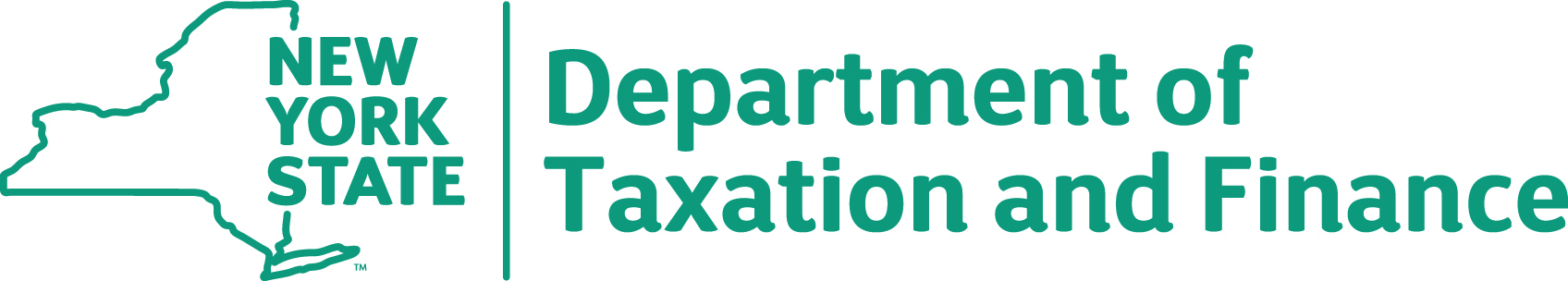 Request for Proposals       15 - 08Real Property Tax System Functional ExhibitsTable of ContentsExhibit 1 – Sample Parcel Information	5Exhibit 2 – Sample Owner Information	6Exhibit 3 – Sample Building Permit Information	8Exhibit 4 – Sample Deed Information	9Exhibit 5 – Sample Parcel Classification Information	10Exhibit 6 – Sample Assessment Information	10Exhibit 7 – Sample Exemption Information	11Exhibit 8 – Sample Special District Information	11Exhibit 9 – Sample Residential Site Information	12Exhibit 10 – Sample Commercial/Industrial/Utility Information	12Exhibit 11 – Sample Land Information	13Exhibit 12 – Sample Residential Building Information	14Exhibit 13 – Sample Commercial/Industrial/Utility Information	14Exhibit 14 – Sample Residential Improvement Information	15Exhibit 15 – Sample Commercial/Industrial/Utility Improvement Information	16Exhibit 16 – Sample Residential Valuation Information	16Exhibit 17 – Sample Commercial/Industrial/Utility Valuation Information	18Exhibit 18 – Sample Commercial/Industrial/Utility Use Information	18Exhibit 19 – Sample Agricultural Assessment Information	19Exhibit 20- Sample Cooperative Information	20Exhibit 21 – Sample Mobile Home Park Information	21Exhibit 22 – Sample Forest Stand Information	22Exhibit 23 – Sample Income/Expense Information	22Exhibit 24 – Sample Sale Information	23Exhibit 25 – Sample Municipal Parcel Cross Reference	25Exhibit 26 – Sample Search Information	26Exhibit 27 – Salescan – RPSv4 File Layout	27Exhibit 28 – Sample Land Groups and Rates Information	30Exhibit 29 – Sample Land Calculations	32Exhibit 30 – Sample Land Frequency	32Exhibit 31 – Sample Cost Reports	33Exhibit 32 – Sample Sales Ratio Report	35Exhibit 33 – Sample Building Component Model Report	36Exhibit 34 – Sample Comparable Sales Report	37Exhibit 35 – Sample Comparable Assessments Report	38Exhibit 36 – Sample Time Adjusted Sales Price Report	39Exhibit 37 – Sample Manual Model Reports	39Exhibit 38 – Sample Adjust Percent Factors Reports	40Exhibit 39 – Sample Commercial Market & Income Report	40Exhibit 40 – Sample Analysis Tools Report	43Exhibit 41 – Sample Industrial/Utility Accumulation Report	43Exhibit 42 – Sample Parcel Information Display	44Exhibit 43 – Sample Project Table Management Reports	45Exhibit 44 – Sample Valuation Transport Log	47Exhibit 45 – Sample Market Value Survey Report	47Exhibit 46 – Tax Roll Rate File (RPS145D1)	50Exhibit 47 – Tax Bill Extract File (RPS155D1)	58Exhibit 48 – Tax Bill Extract File with Full Value of Exemptions (RPS155D9)	63Exhibit 49 – Tax Bill Laser Extract File (RPS160D1)	65Exhibit 50 – Grid Extract Files (RPS475D1, RPS475D2)	68Exhibit 51 – RPS Sequential Parcel Master (RPS995T1)	72Exhibit 52 – Sample Agricultural Assessment Report	132Exhibit 53 – Sample Recap Report	133Exhibit 54 – Sample Edit Report	134Exhibit 55- Sample Assessed Value Review Report	135Exhibit 56 – Sample Percent Difference Report	135Exhibit 57 – Sample Dollar Difference Report	136Exhibit 58 – Sample Totals Report	136Exhibit 59 – Sample Assessment/Tax Roll Report	137Exhibit 60 – Sample Assessors Report	140Exhibit 61 – Sample Change of Assessment Notice	145Exhibit 62 – Sample Cross Reference Report	148Exhibit 63 - Sample Data Mailer Report	149Exhibit 64 – Sample Disclosure Notice Report	152Exhibit 65 - Sample Exemption Summary Report	155Exhibit 66 – Sample Exemption Impact Report	157Exhibit 67- Sample FCS/ICS/SCS Report	158Exhibit 68 – Sample Field Review Report	159Exhibit 69 – Sample Grid Coordinate Verification Report	160Exhibit 70 – Impact Series Report	160Exhibit 71 – Sample Inventory Cross Edit Report	171Exhibit 72 – Sample Missing Value Report	173Exhibit 73 – Sample Neighborhood Listing Report	174Exhibit 74 – Sample Parcel/Sale Frequency Distribution List Report	176Exhibit 75 – Sample Property Record Report Card	177Exhibit 76 – Sample Sales/COD Report	179Exhibit 77 – Sample STAR Letters	181Exhibit 78 – Sample Subject/Sales Mismatch	183Exhibit 79 – Sample Totals/Property Class Summary/File Count Summary	184Exhibit 80 – Sample Utility Labels	188Exhibit 81 – Sample Letters	189Note:  Sample Screenshots and reports are provided for informational purposes only and demonstrate current RPSv4 displays and reports.  These are meant for representation not requests for specific design and/or format.  Exhibit 1 – Sample Parcel Information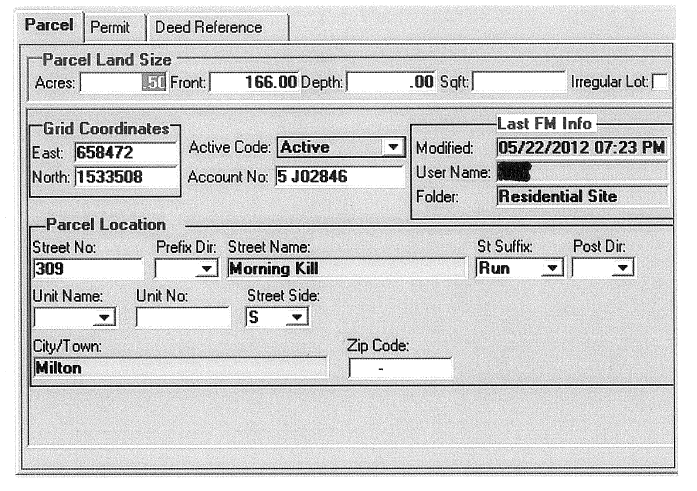 Exhibit 2 – Sample Owner Information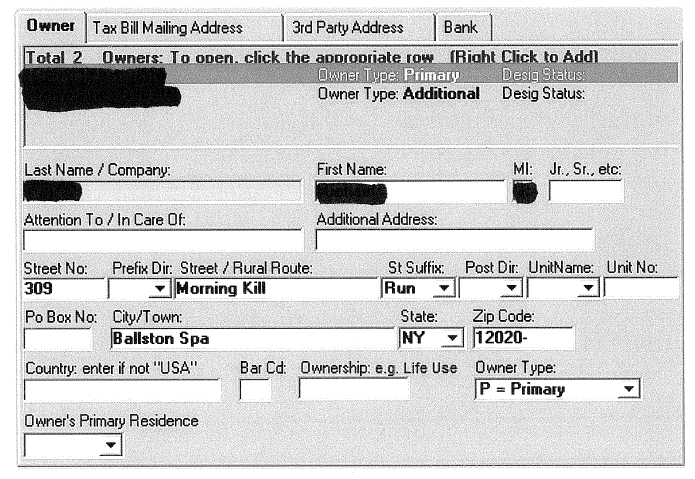 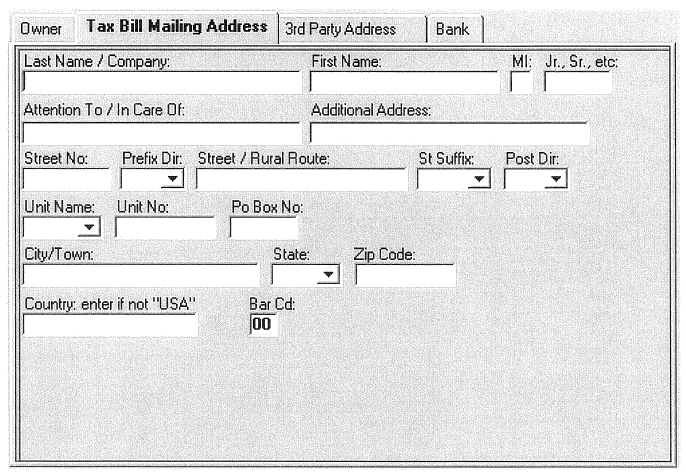 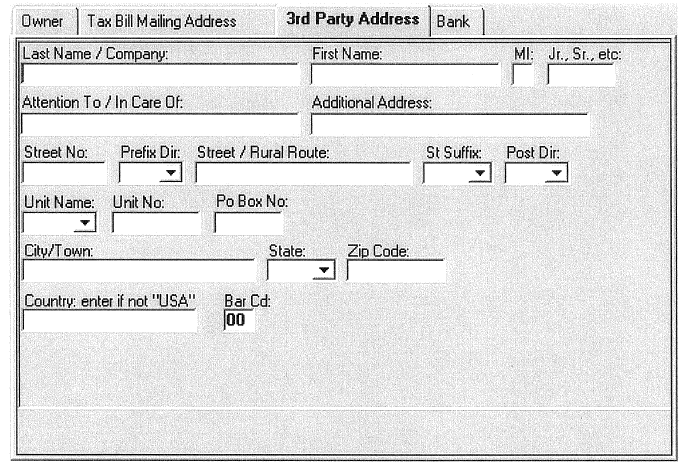 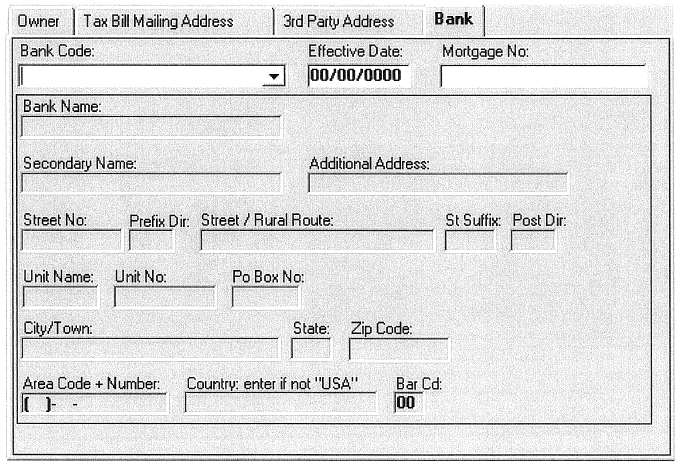 Exhibit 3 – Sample Building Permit Information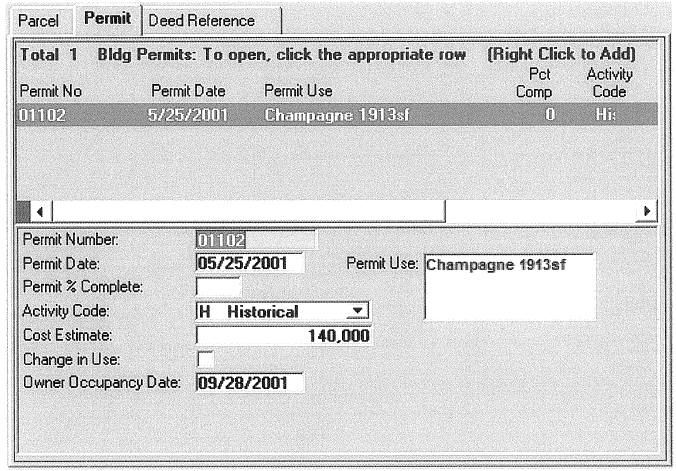 Exhibit 4 – Sample Deed Information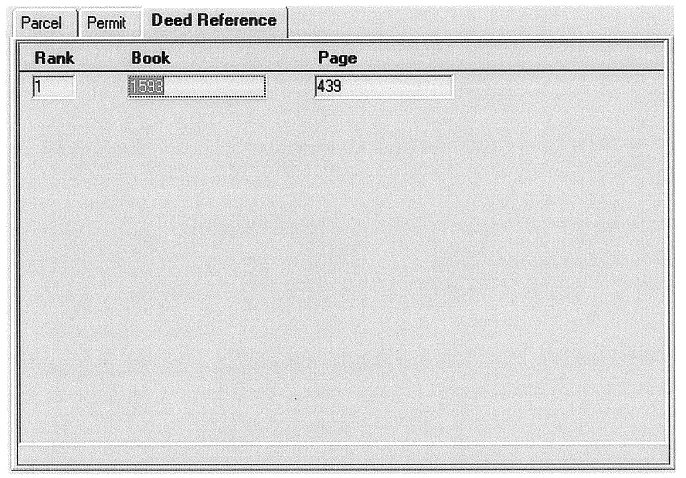 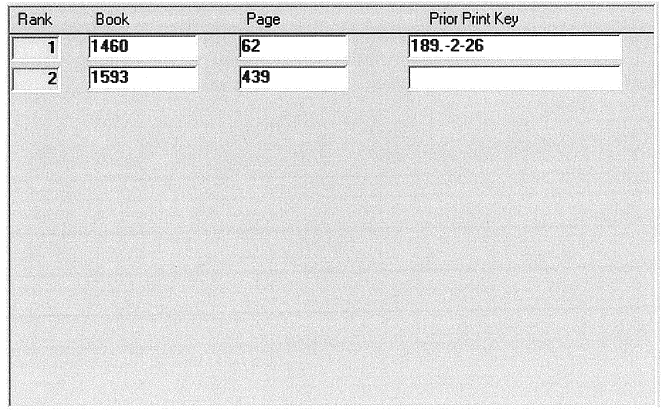 Exhibit 5 – Sample Parcel Classification Information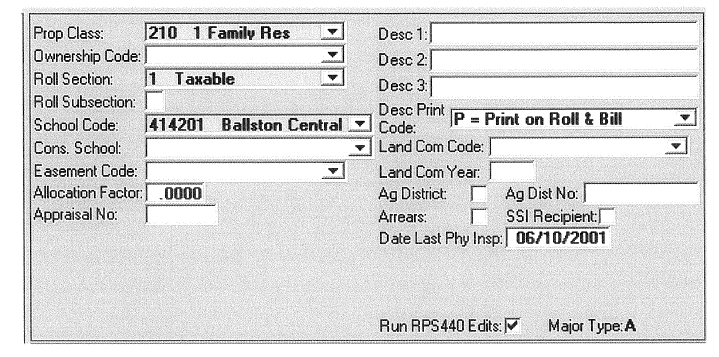 Exhibit 6 – Sample Assessment Information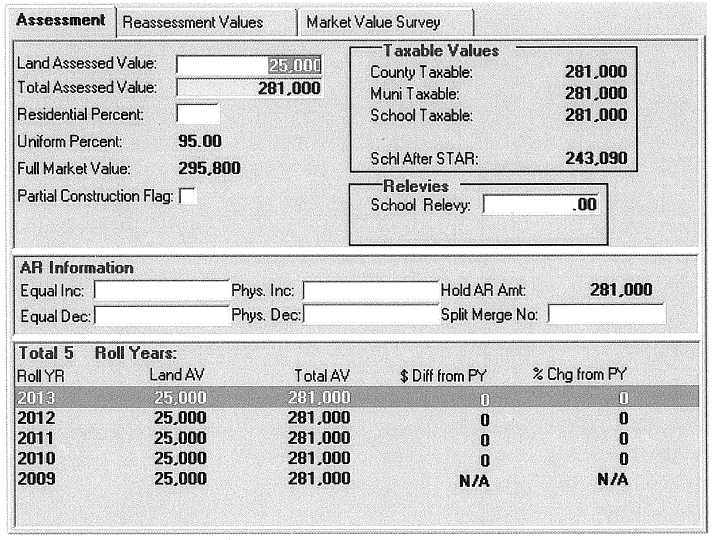 Exhibit 7 – Sample Exemption Information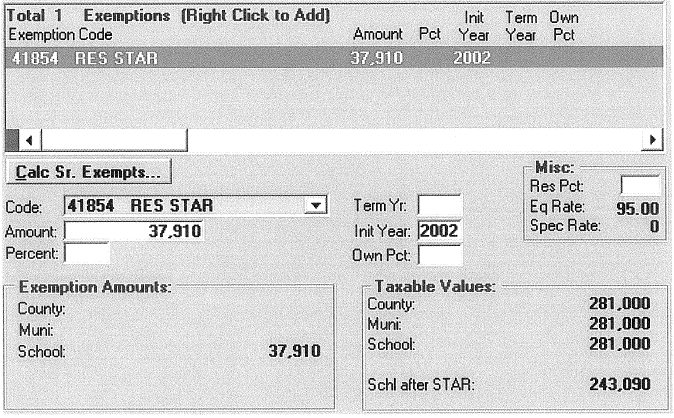 Exhibit 8 – Sample Special District Information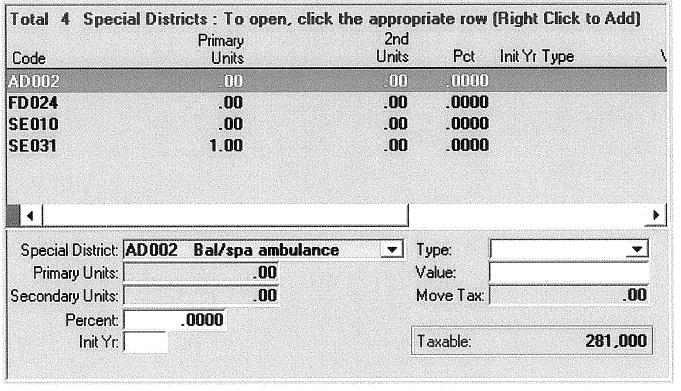 Exhibit 9 – Sample Residential Site Information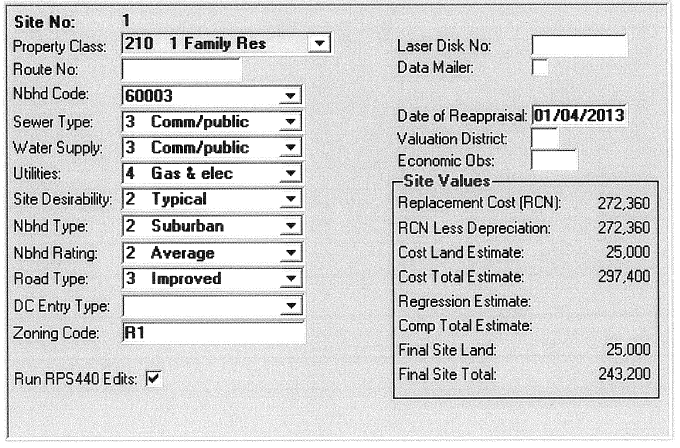 Exhibit 10 – Sample Commercial/Industrial/Utility Information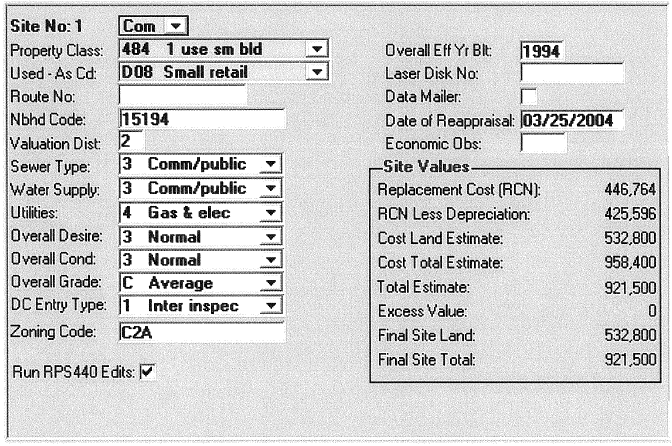 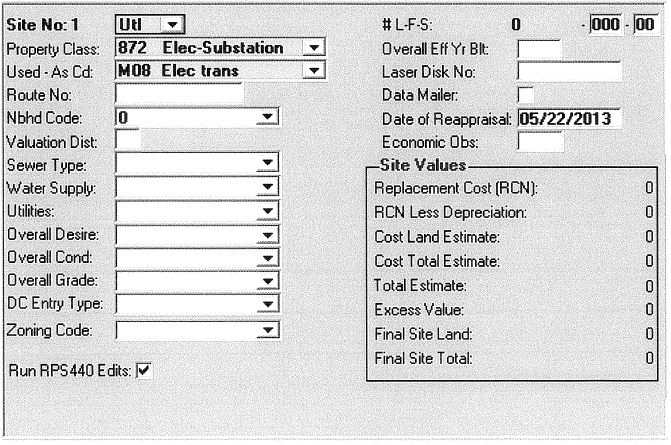 Exhibit 11 – Sample Land Information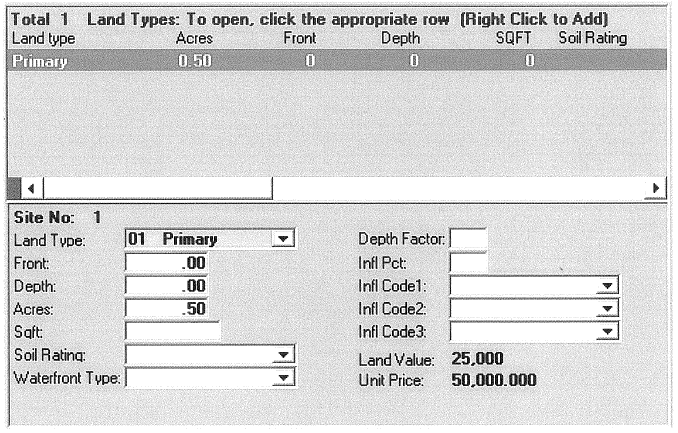 Exhibit 12 – Sample Residential Building Information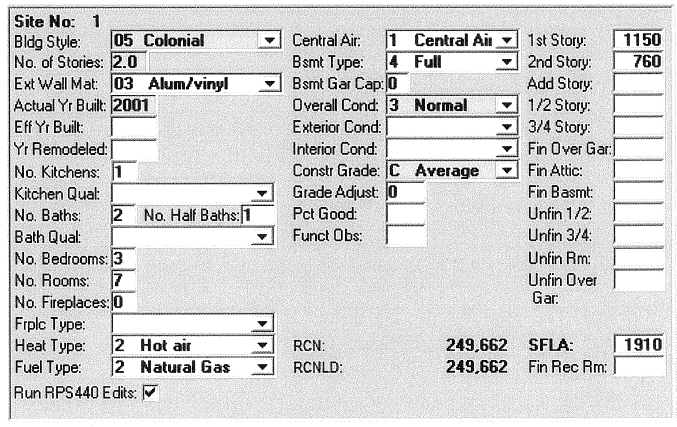 Exhibit 13 – Sample Commercial/Industrial/Utility Information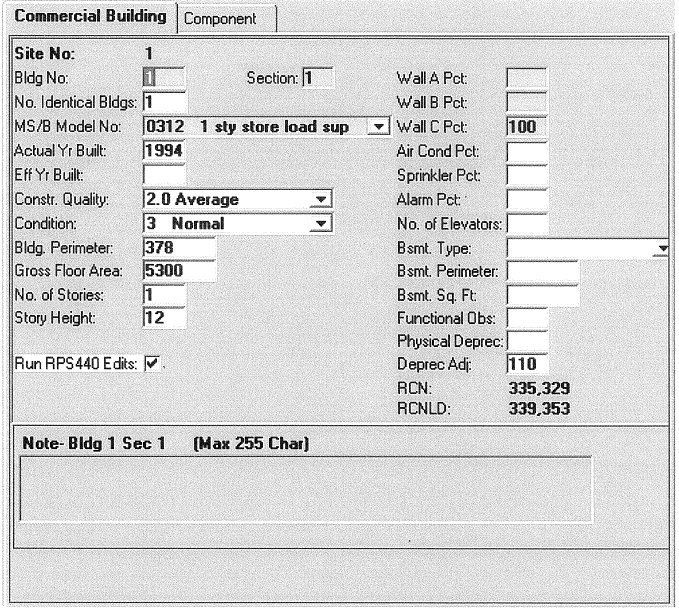 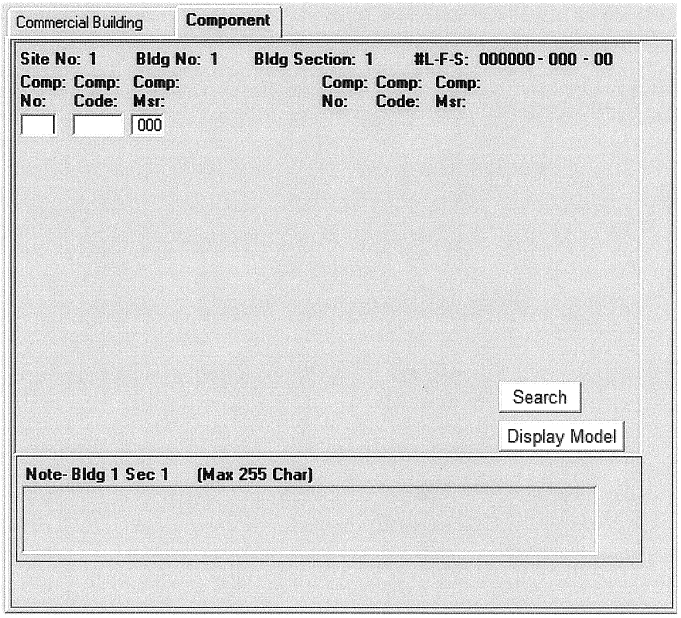 Exhibit 14 – Sample Residential Improvement Information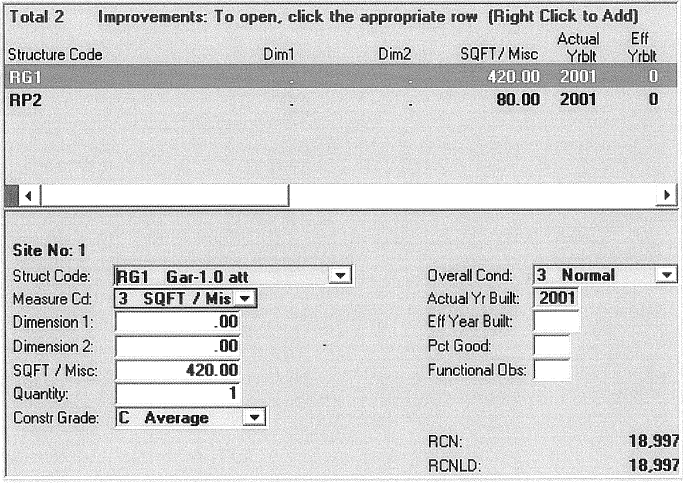 Exhibit 15 – Sample Commercial/Industrial/Utility Improvement Information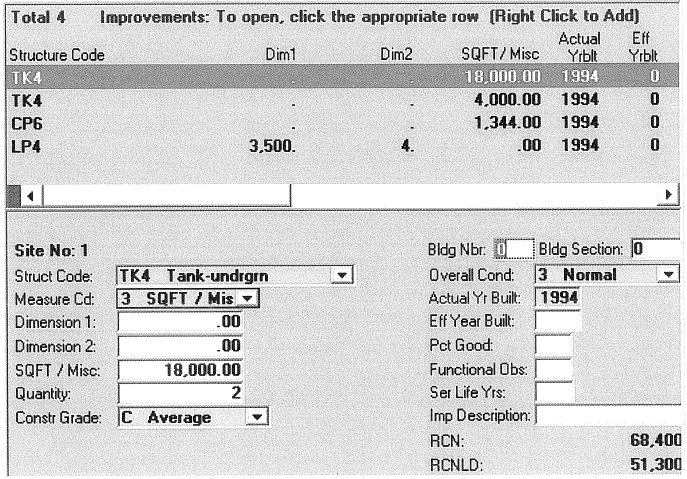 Exhibit 16 – Sample Residential Valuation Information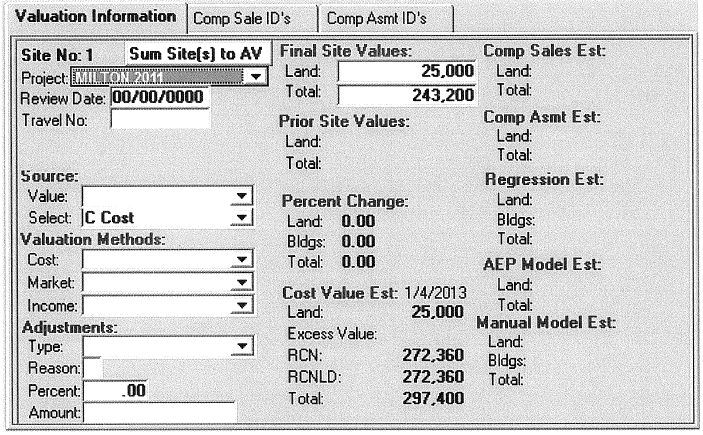 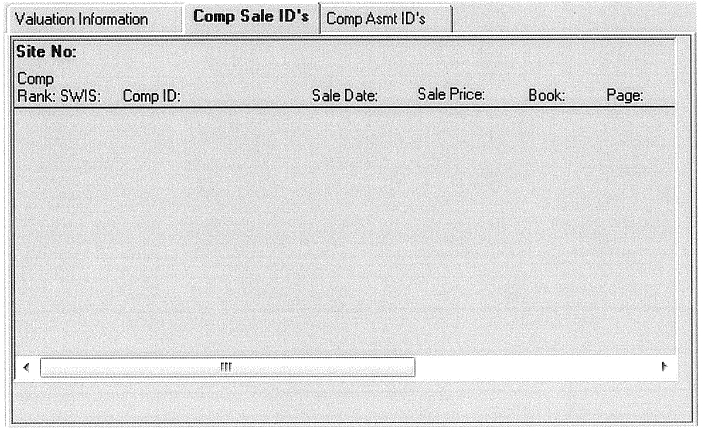 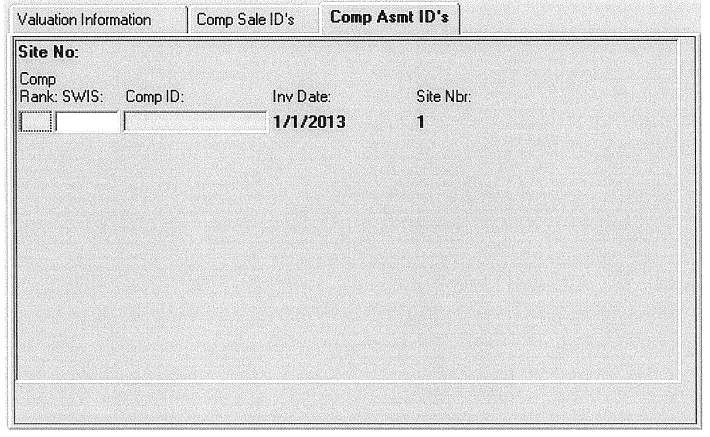 Exhibit 17 – Sample Commercial/Industrial/Utility Valuation Information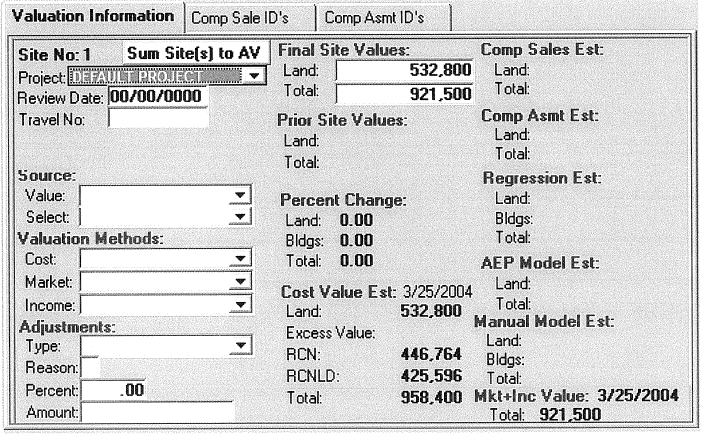 Exhibit 18 – Sample Commercial/Industrial/Utility Use Information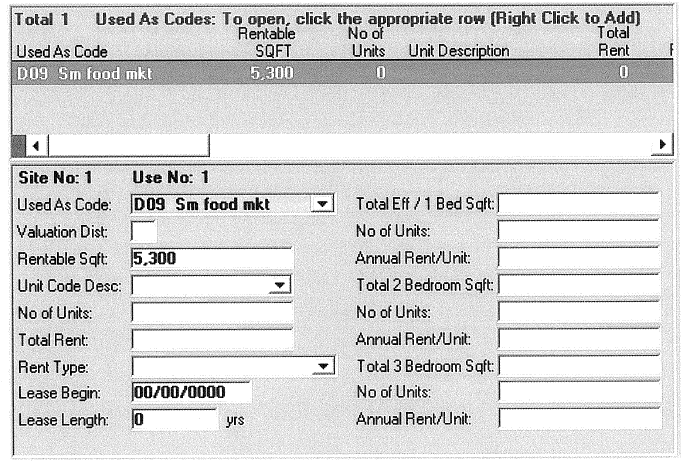 Exhibit 19 – Sample Agricultural Assessment Information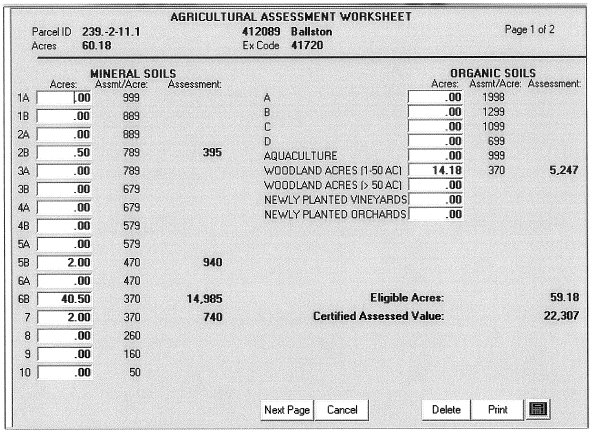 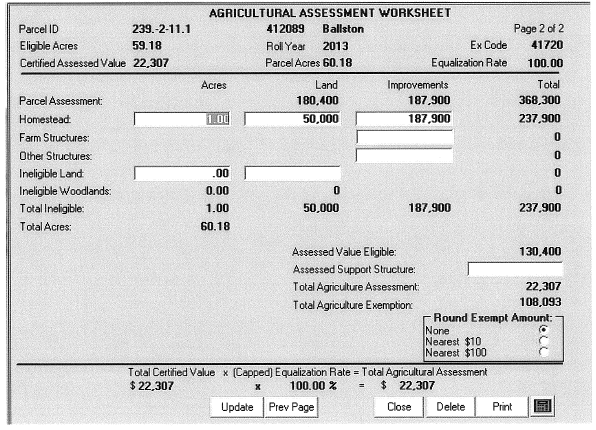 Exhibit 20- Sample Cooperative Information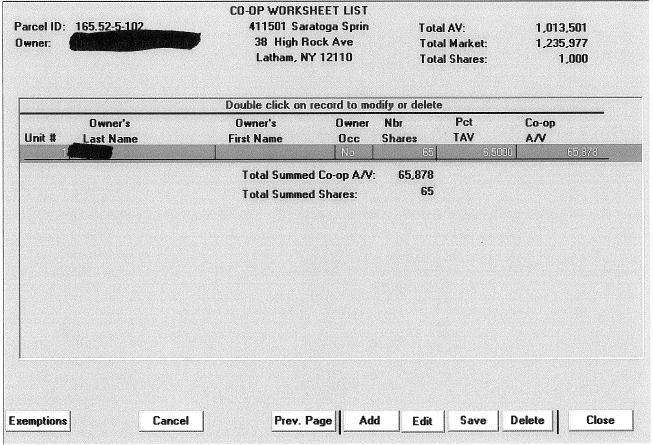 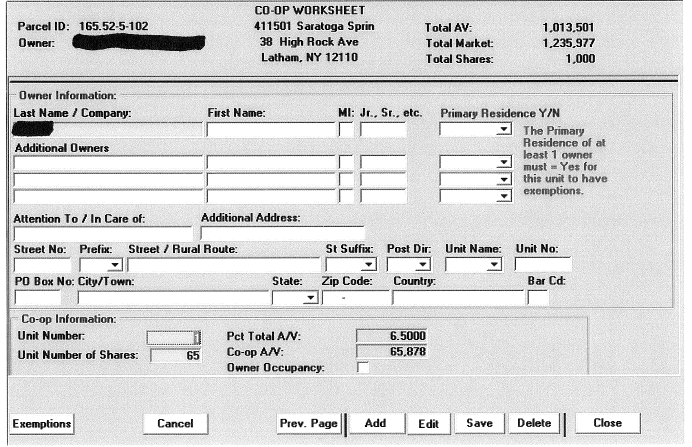 Exhibit 21 – Sample Mobile Home Park Information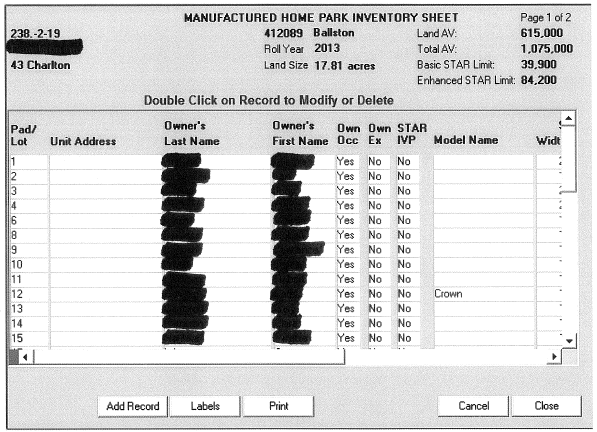 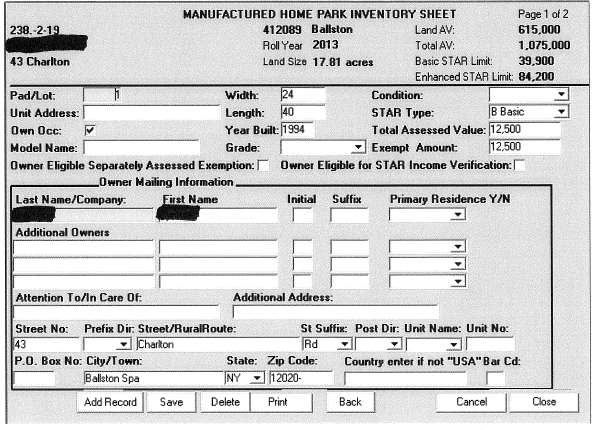 Exhibit 22 – Sample Forest Stand Information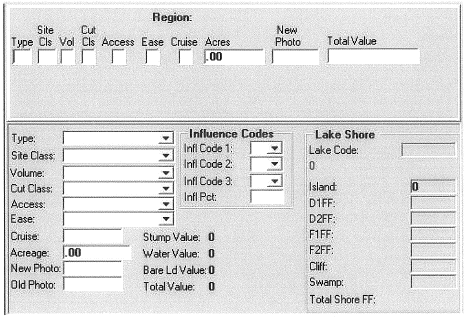 Exhibit 23 – Sample Income/Expense Information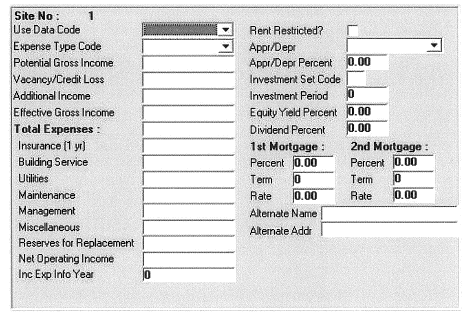 Exhibit 24 – Sample Sale Information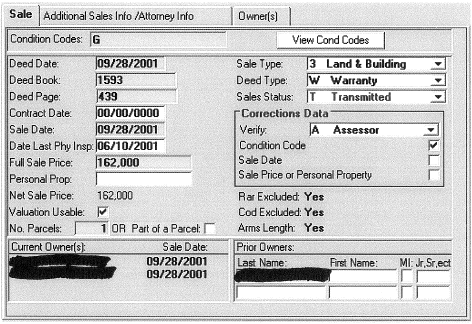 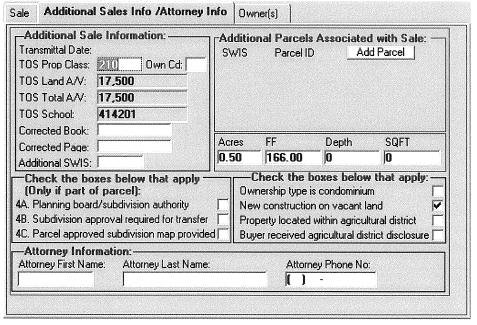 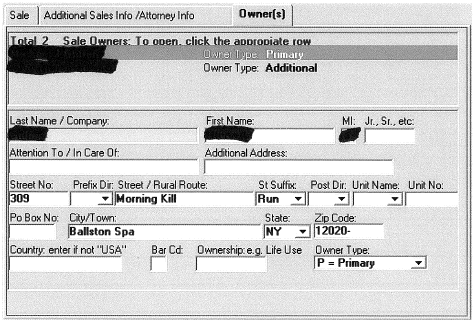 Exhibit 25 – Sample Municipal Parcel Cross Reference Information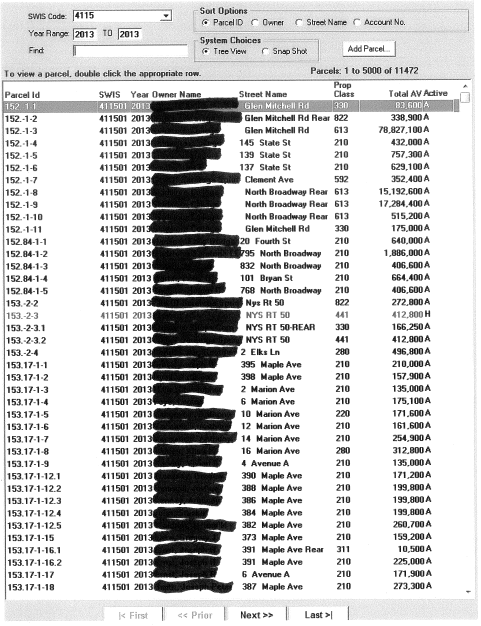 Exhibit 26 – Sample Search Information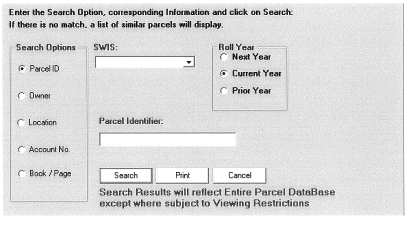 Exhibit 27 – Salescan – RPSv4 File Layout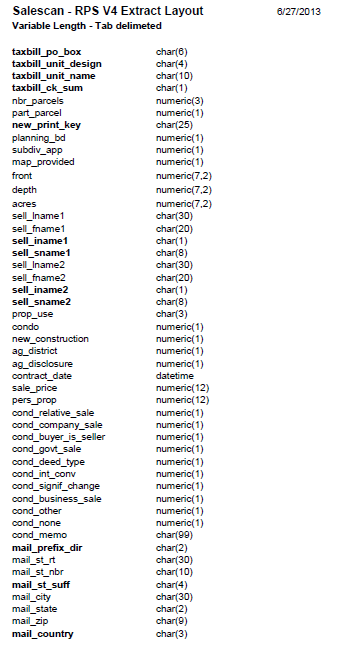 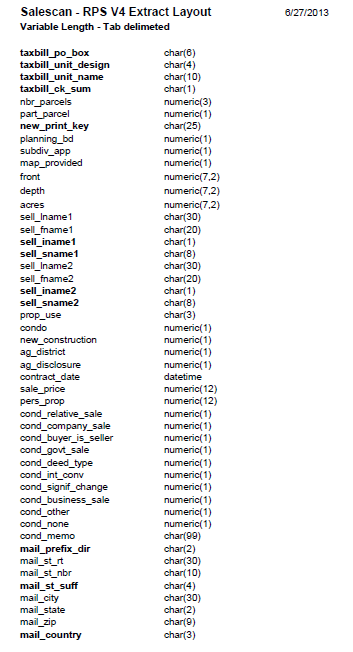 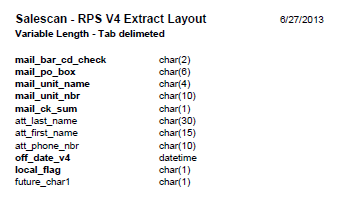 Exhibit 28 – Sample Land Groups and Rates Information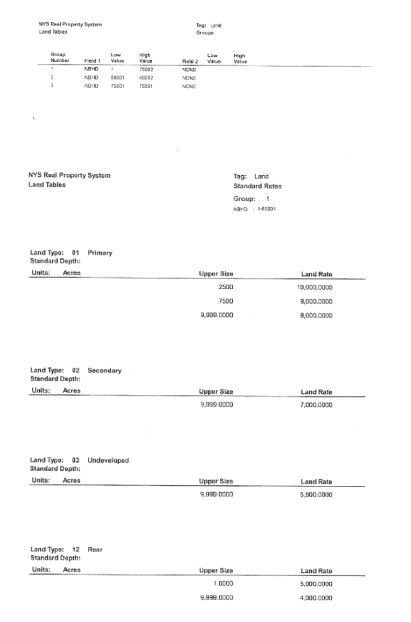 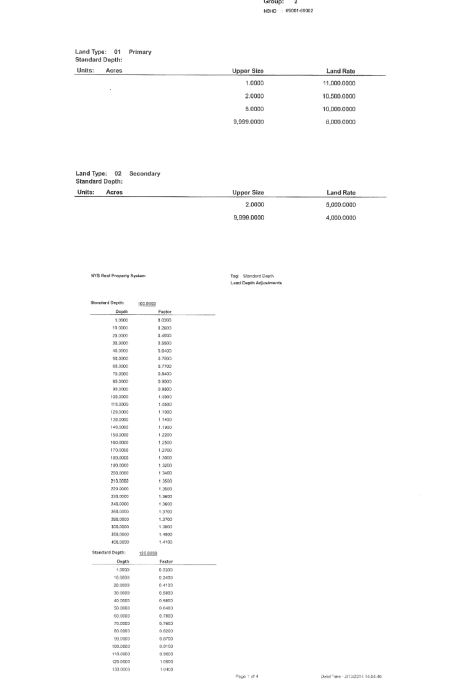 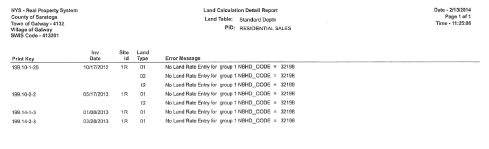 Exhibit 29 – Sample Land Calculations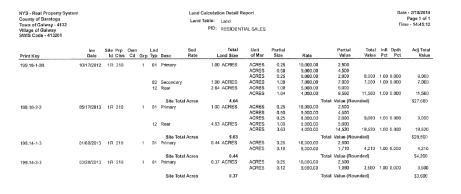 Exhibit 30 – Sample Land Frequency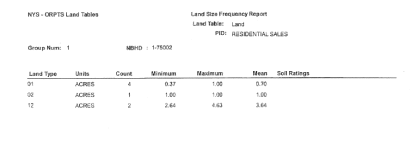 Exhibit 31 – Sample Cost Reports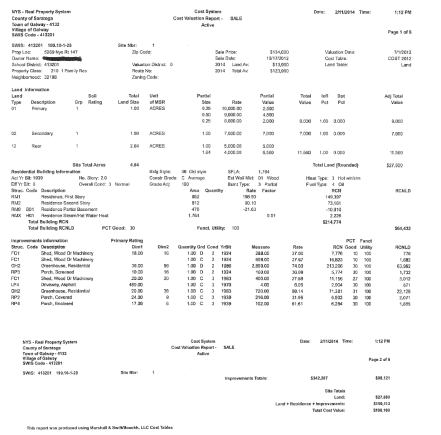 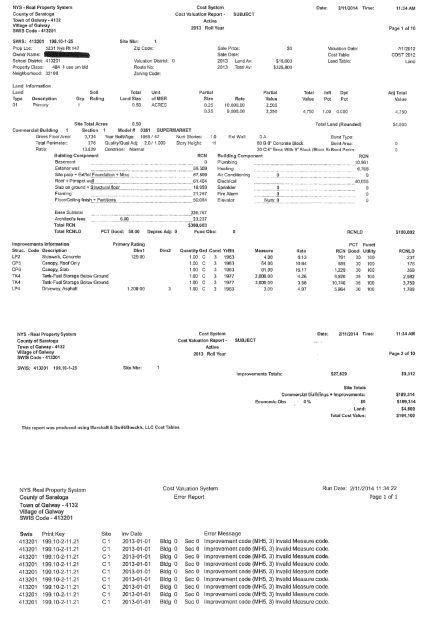 Exhibit 32 – Sample Sales Ratio Report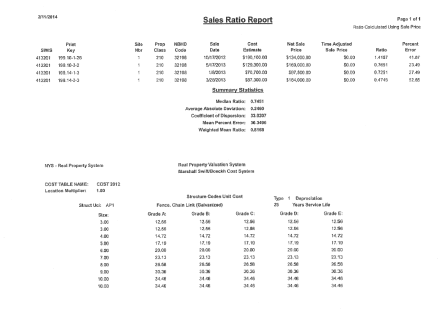 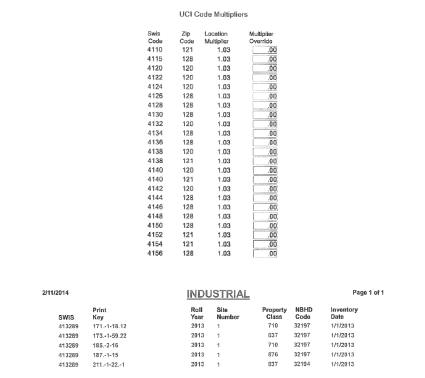 Exhibit 33 – Sample Building Component Model Report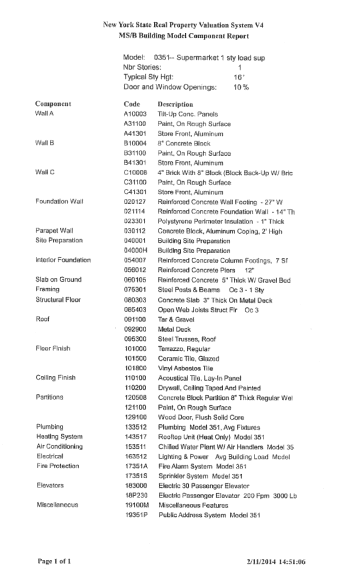 Exhibit 34 – Sample Comparable Sales Report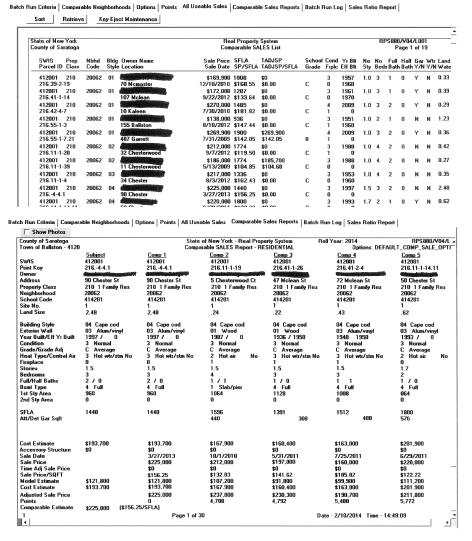 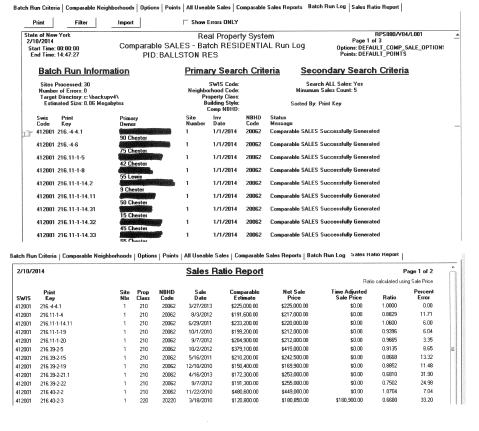 Exhibit 35 – Sample Comparable Assessments Report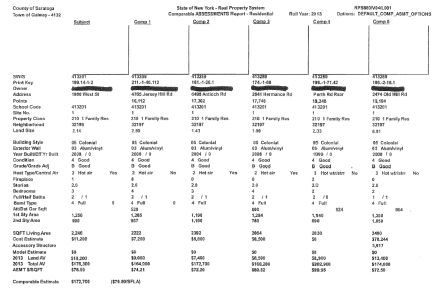 Exhibit 36 – Sample Time Adjusted Sales Price Report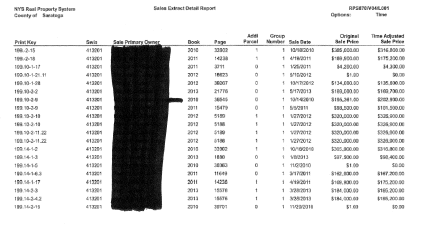 Exhibit 37 – Sample Manual Model Reports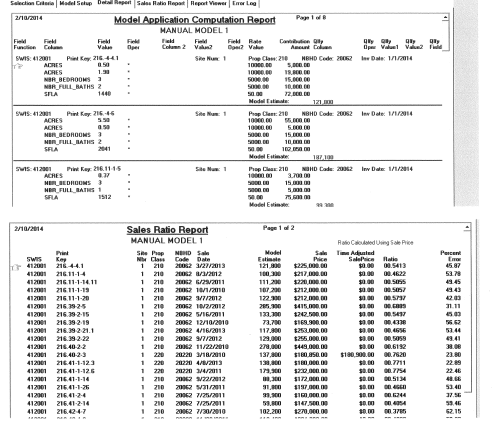 Exhibit 38 – Sample Adjust Percent Factors Reports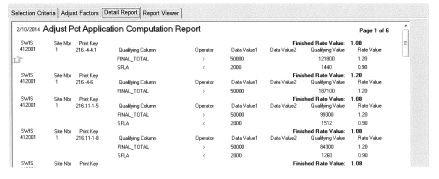 Exhibit 39 – Sample Commercial Market & Income Report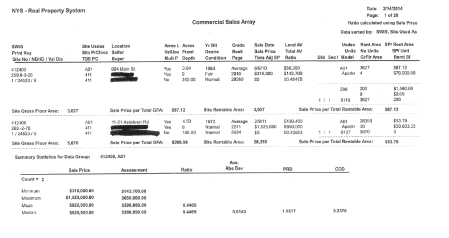 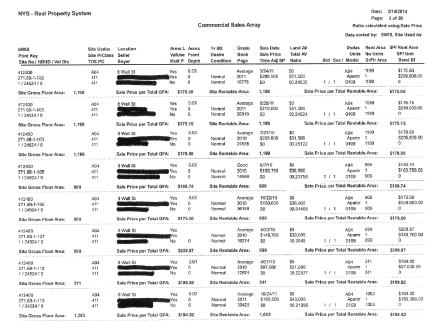 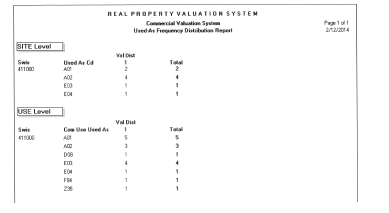 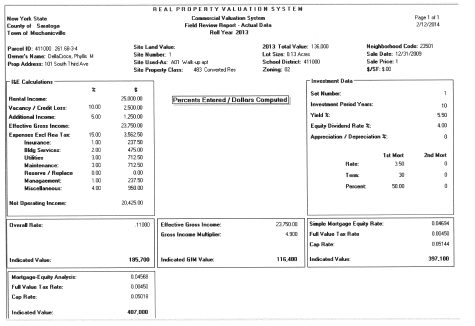 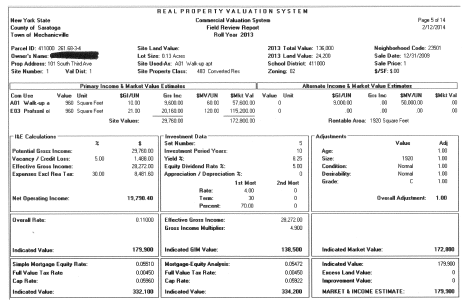 Exhibit 40 – Sample Analysis Tools Report 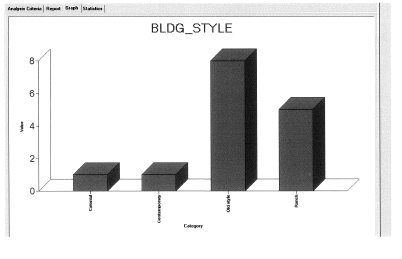 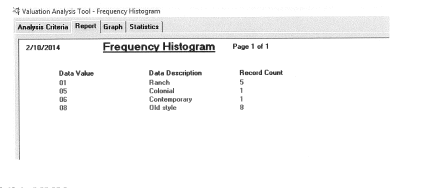 Exhibit 41 – Sample Industrial/Utility Accumulation Report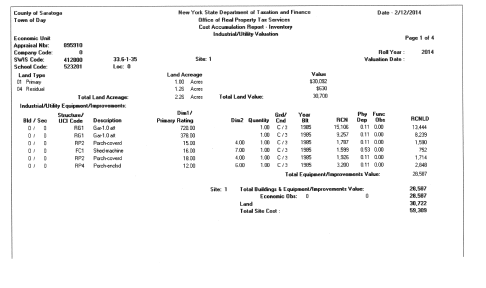 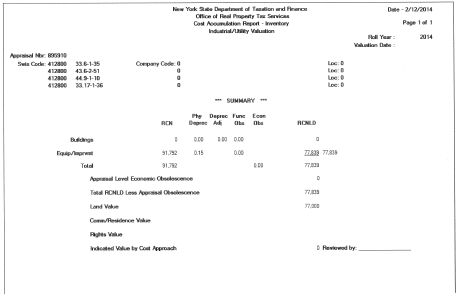 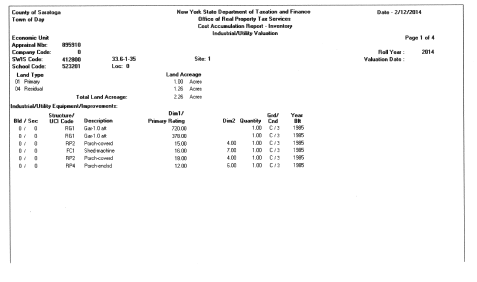 Exhibit 42 – Sample Parcel Information Display 
Exhibit 43 – Sample Project Table Management Reports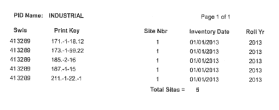 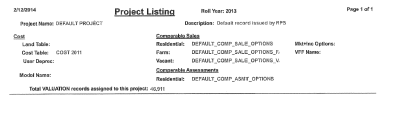 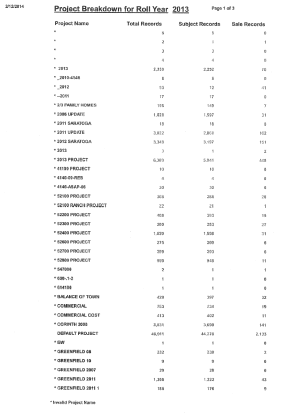 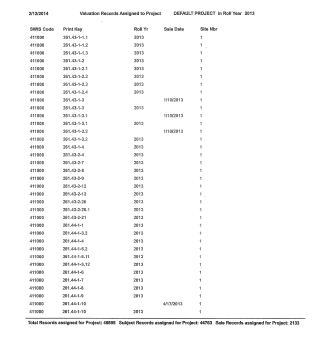 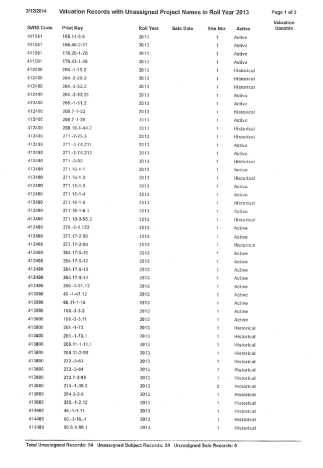 Exhibit 44 – Sample Valuation Transport Log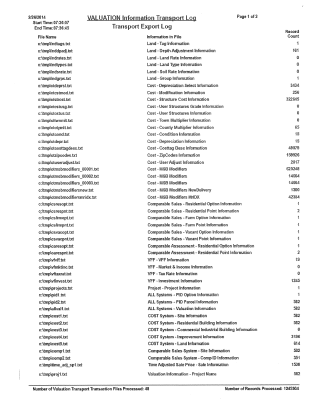 Exhibit 45 – Sample Market Value Survey Report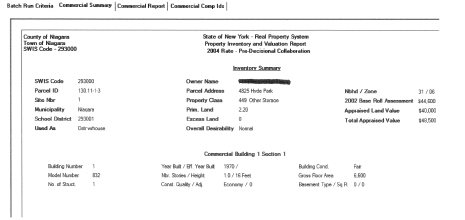 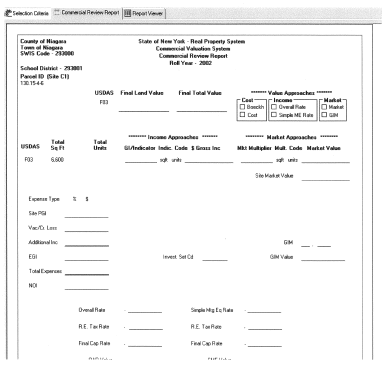 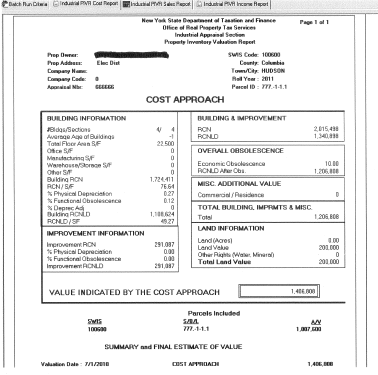 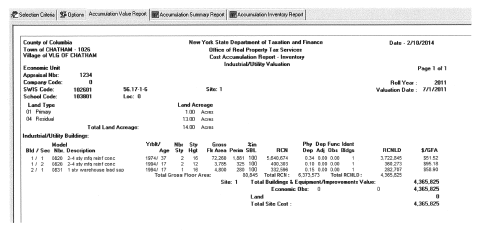 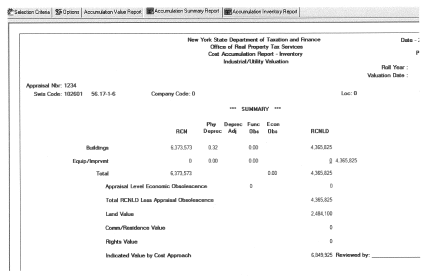 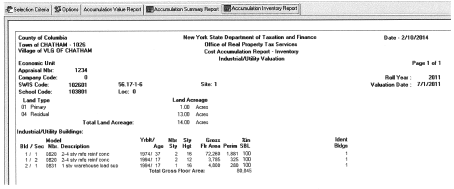 Exhibit 46 – Tax Roll Rate File (RPS145D1)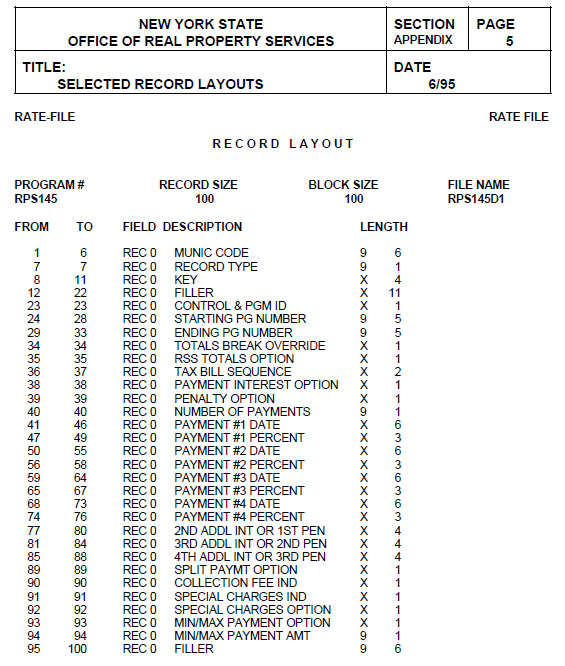 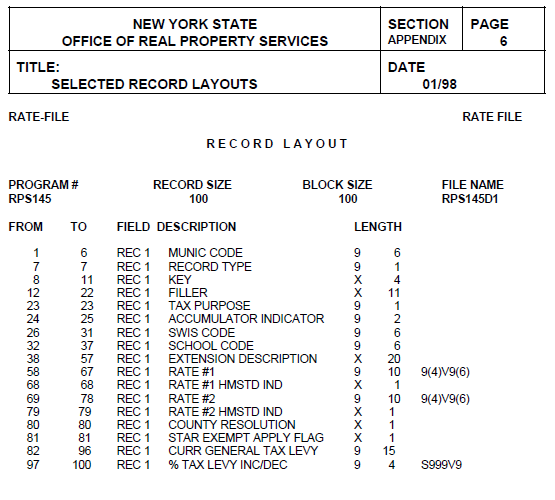 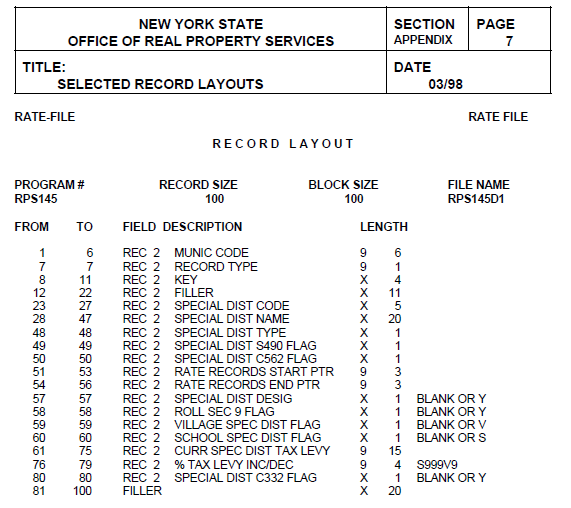 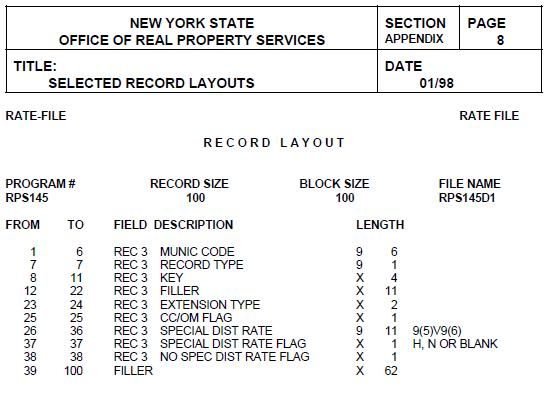 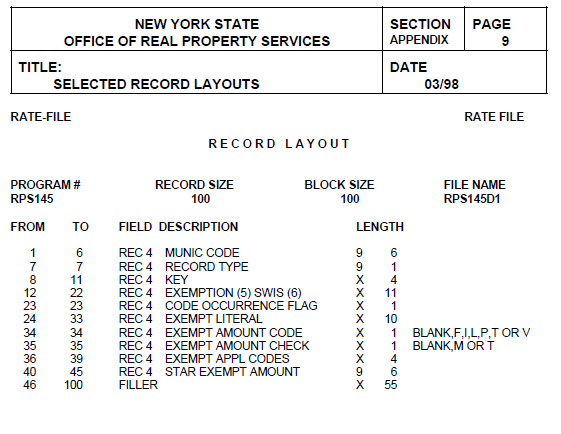 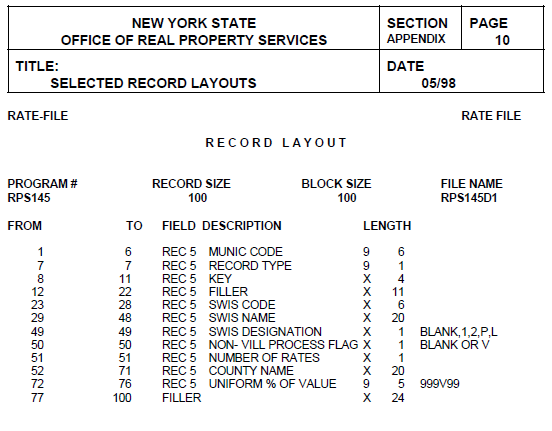 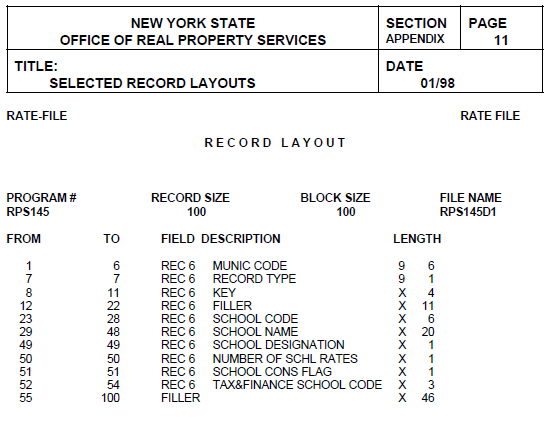 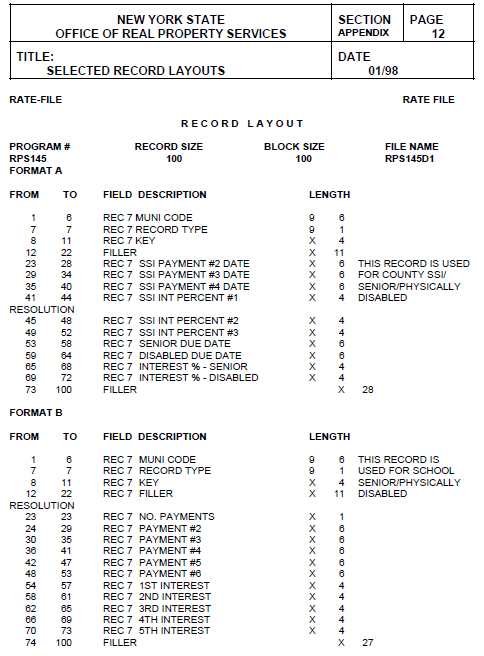 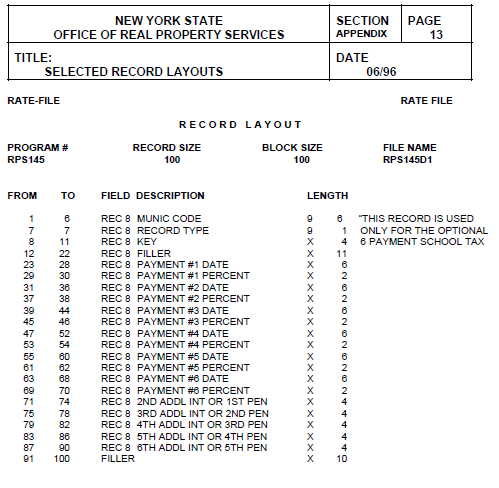 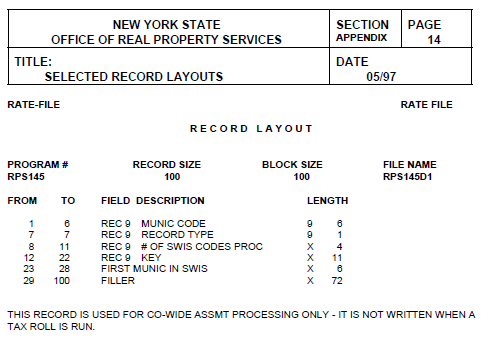 Exhibit 47 – Tax Bill Extract File (RPS155D1)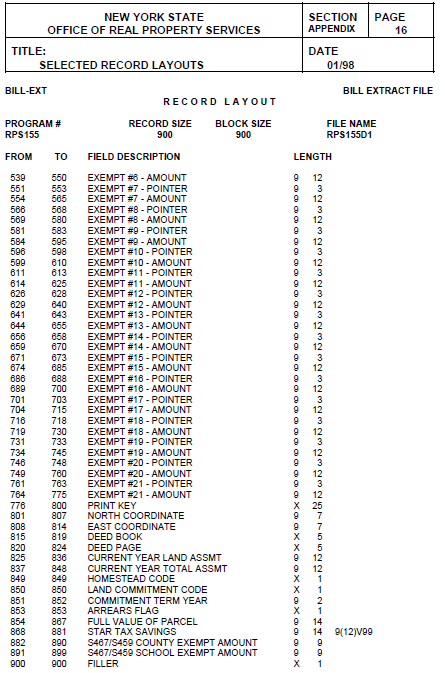 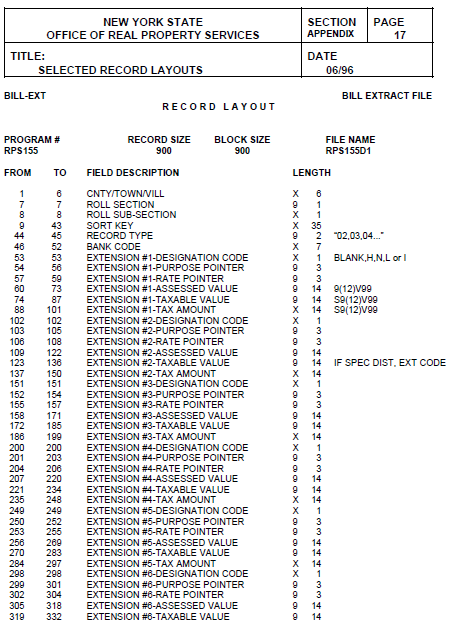 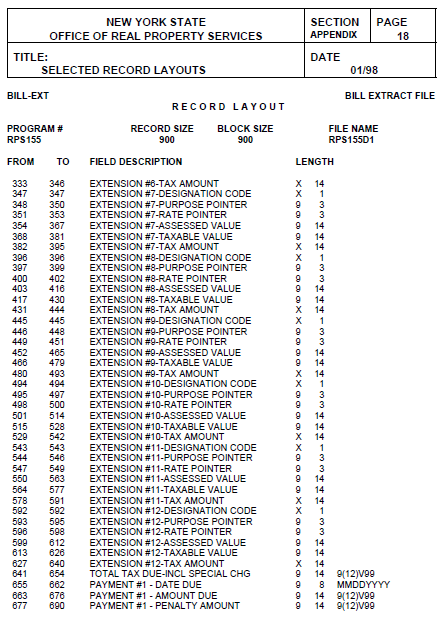 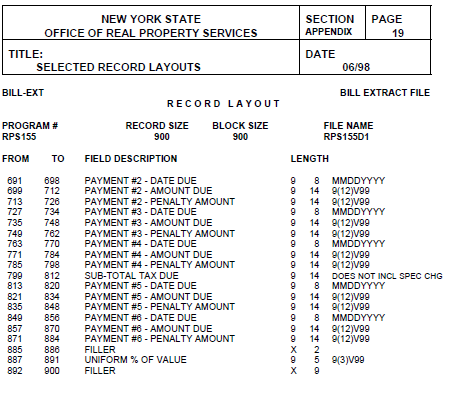 Exhibit 48 – Tax Bill Extract File with Full Value of Exemptions (RPS155D9)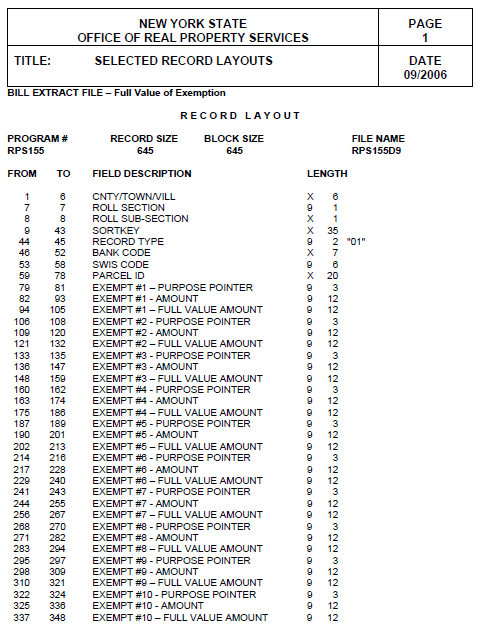 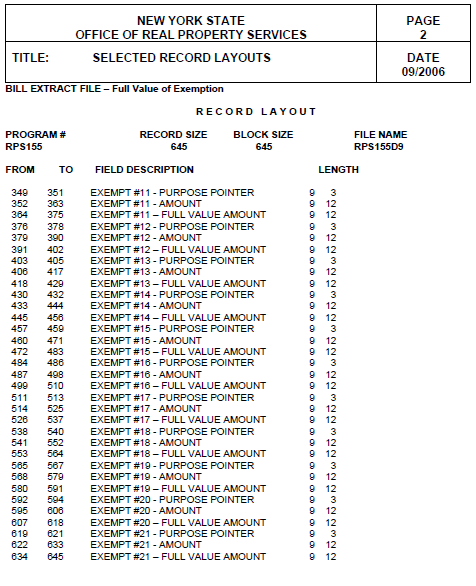 Exhibit 49 – Tax Bill Laser Extract File (RPS160D1)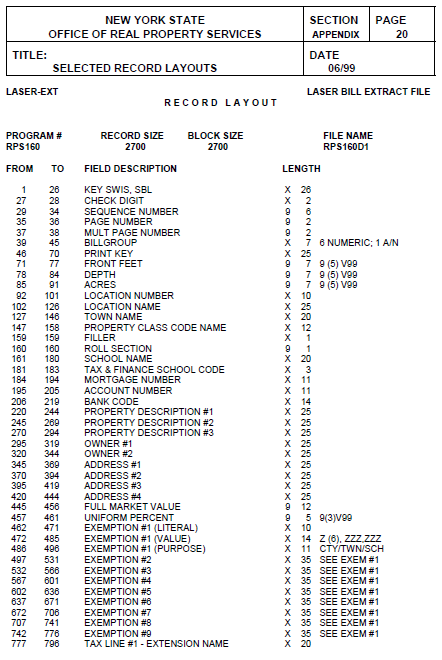 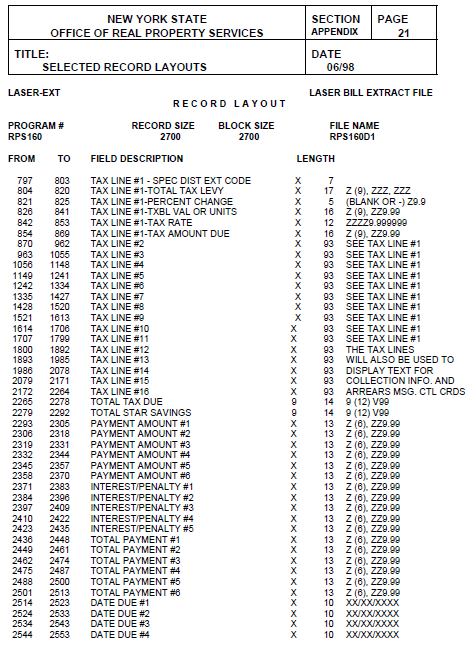 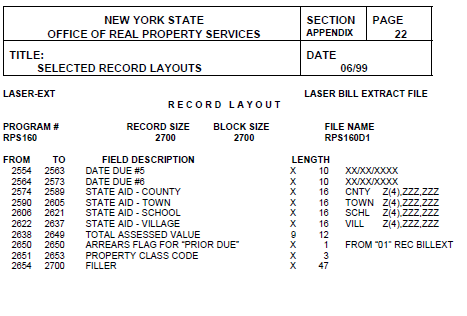 Exhibit 50 – Grid Extract Files (RPS475D1, RPS475D2)(Rps475D1)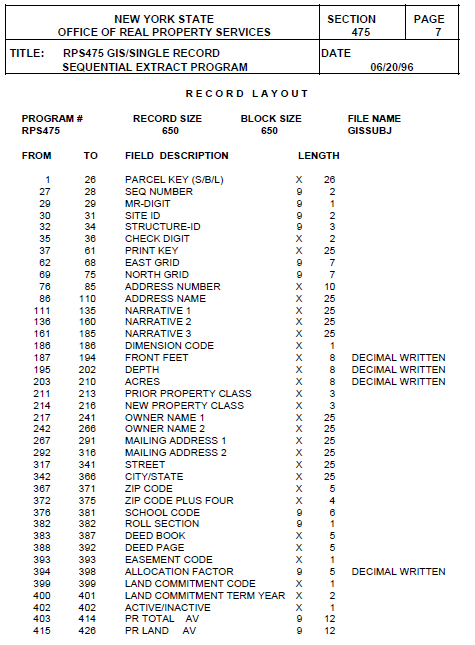 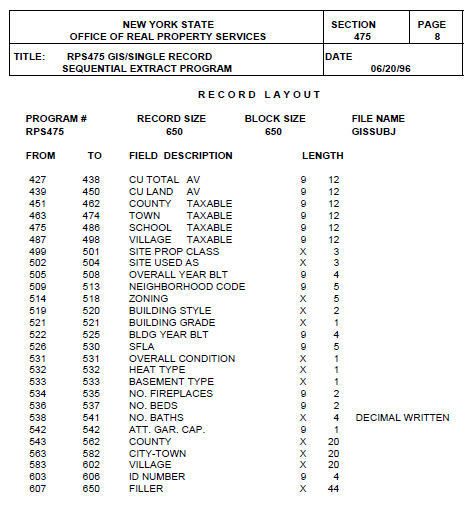 RPS475D2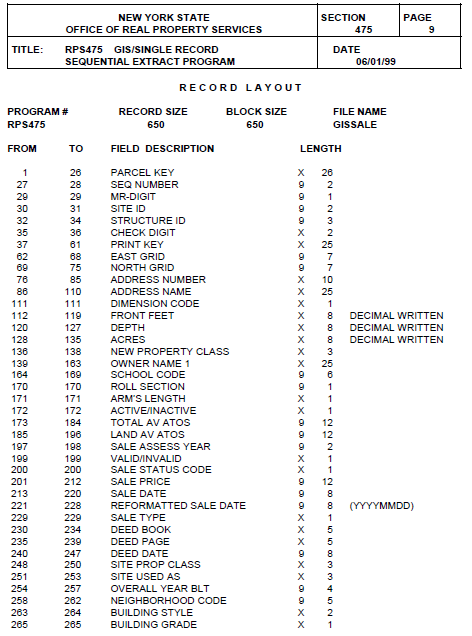 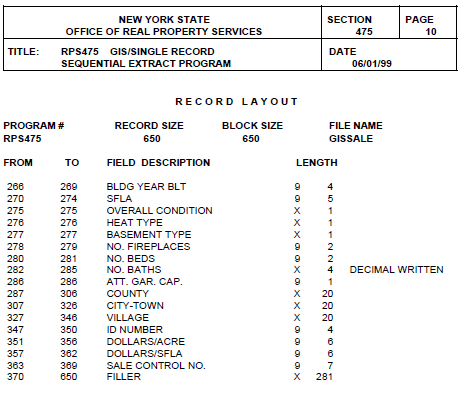 Exhibit 51 – RPS Sequential Parcel Master (RPS995T1)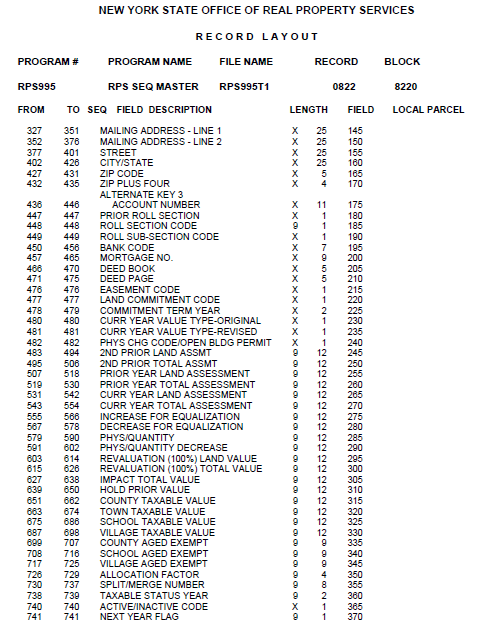 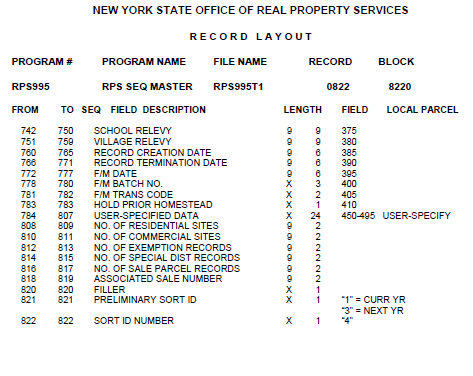 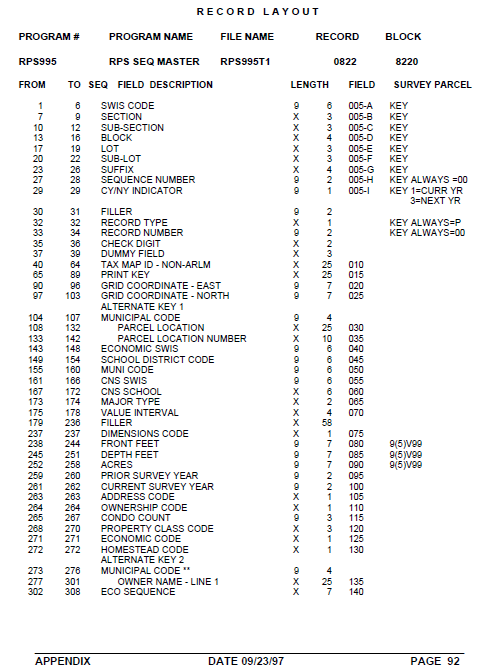 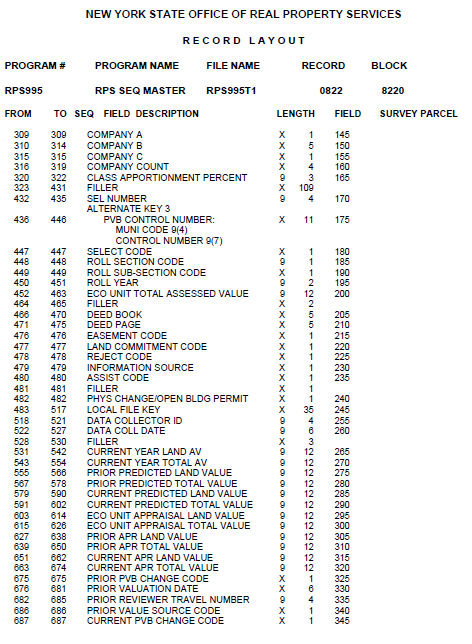 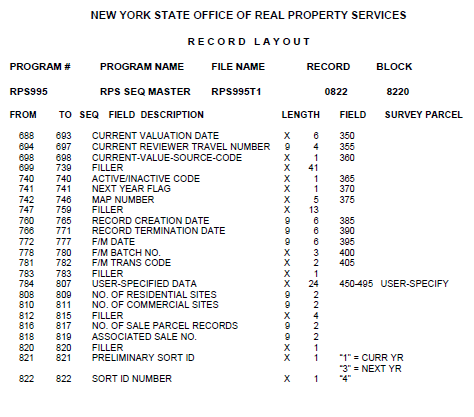 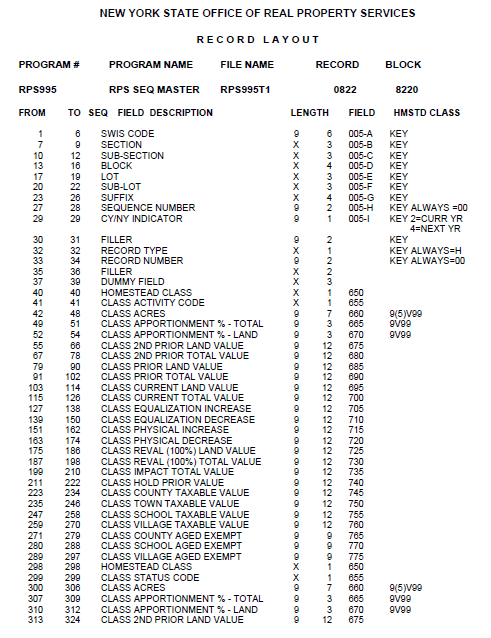 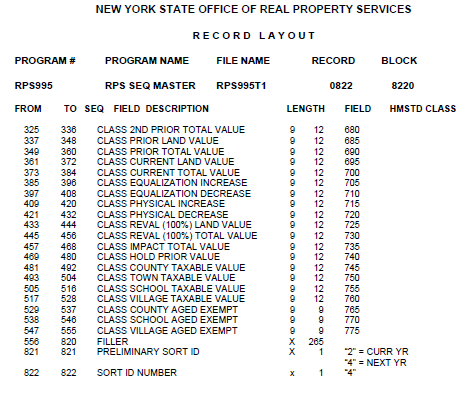 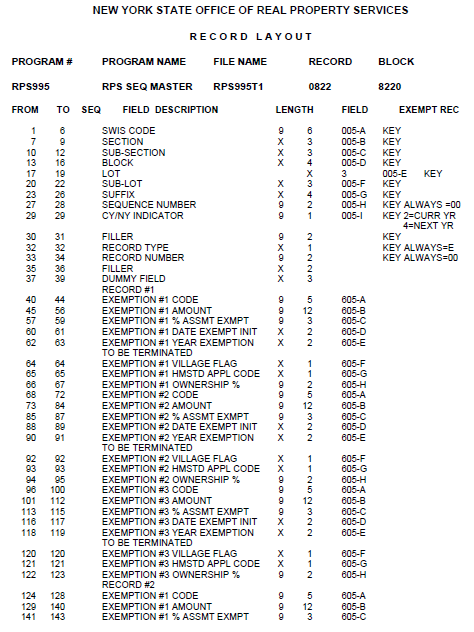 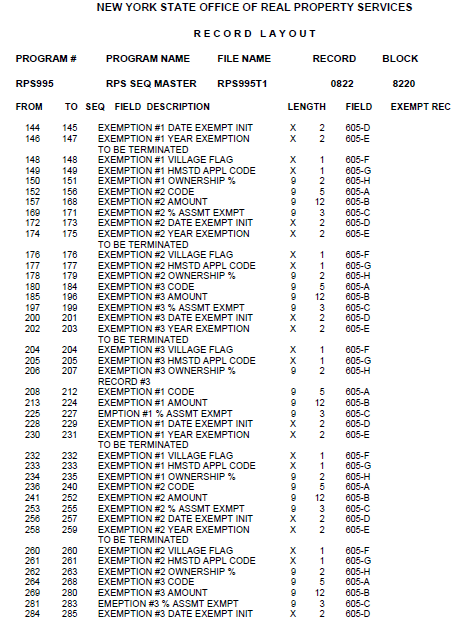 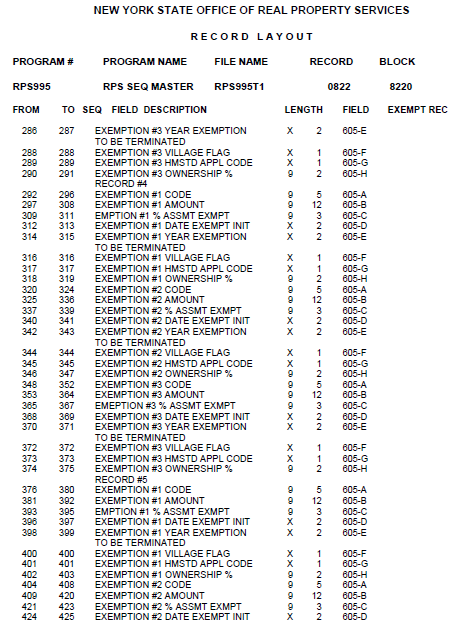 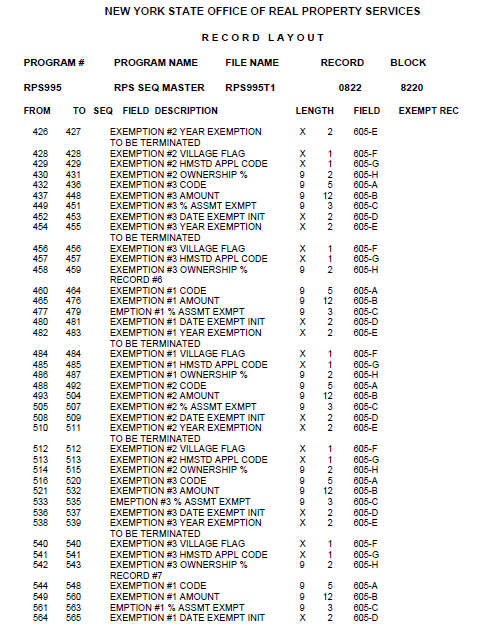 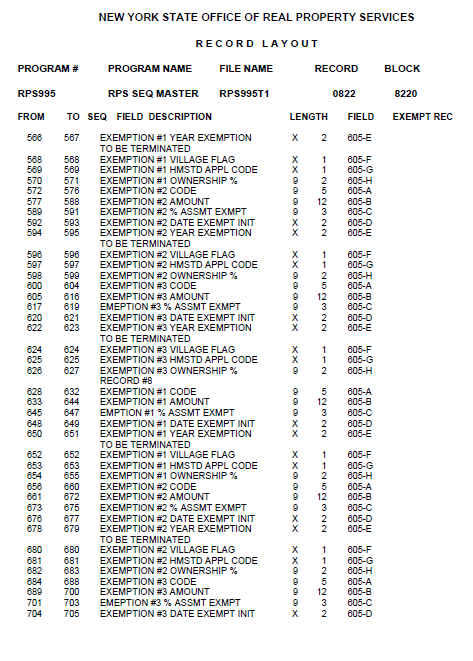 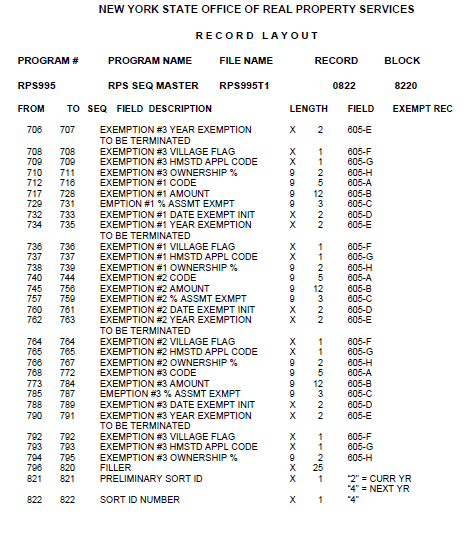 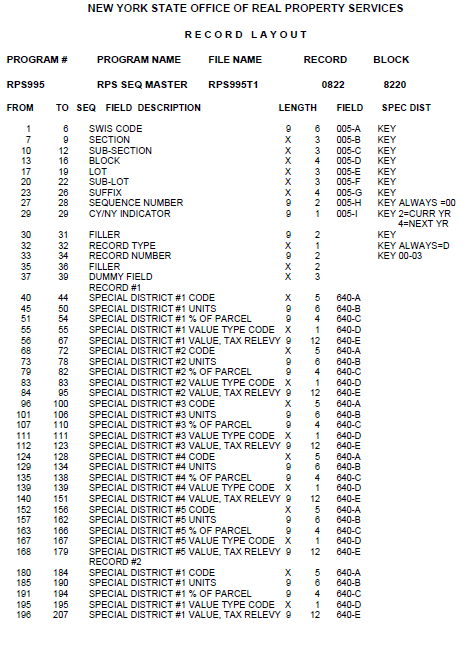 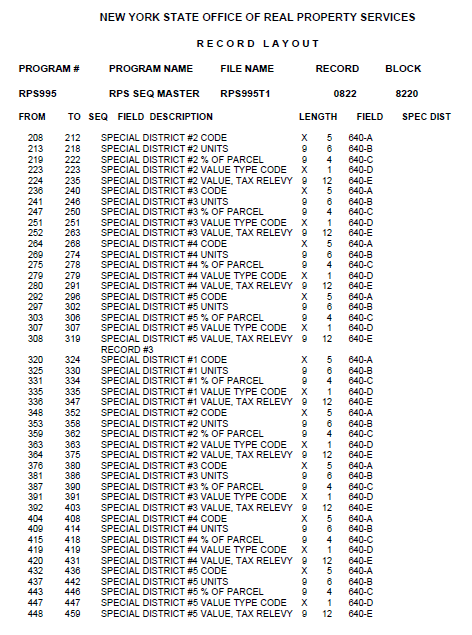 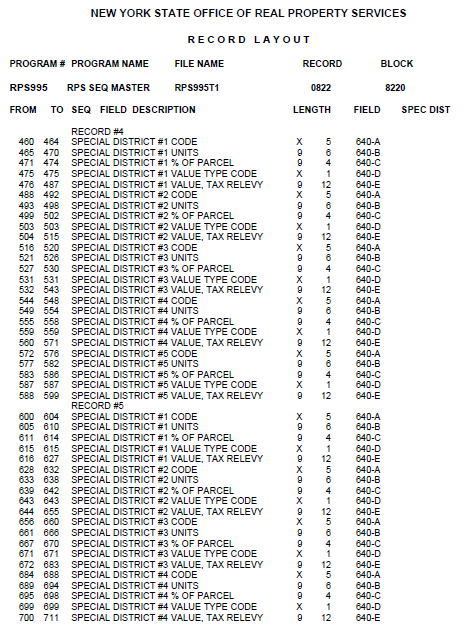 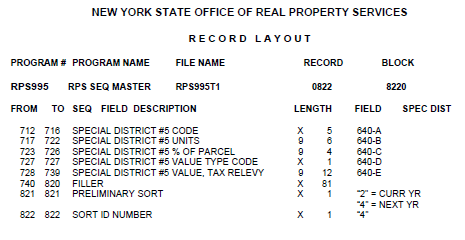 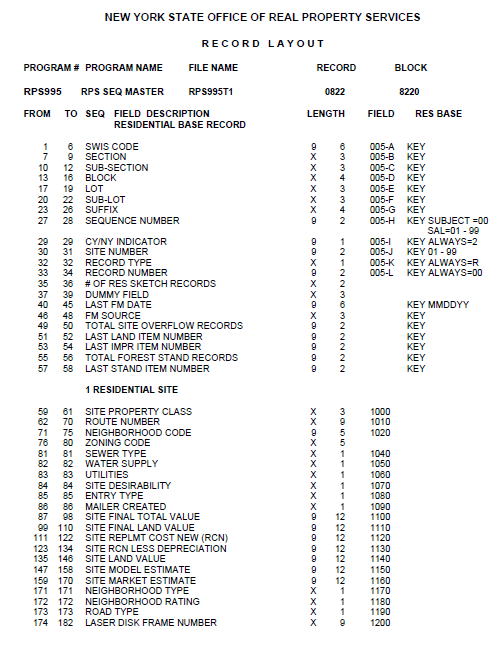 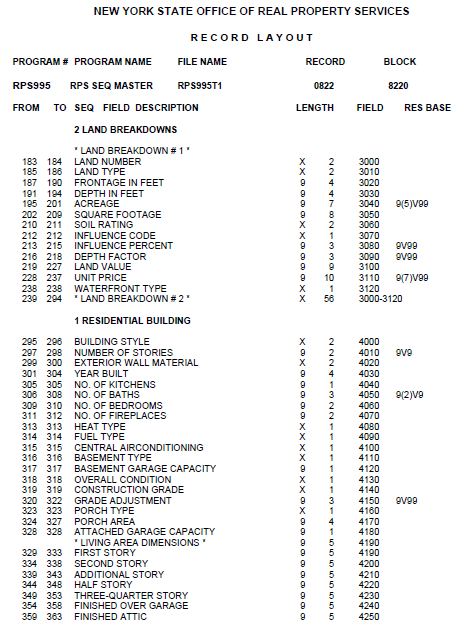 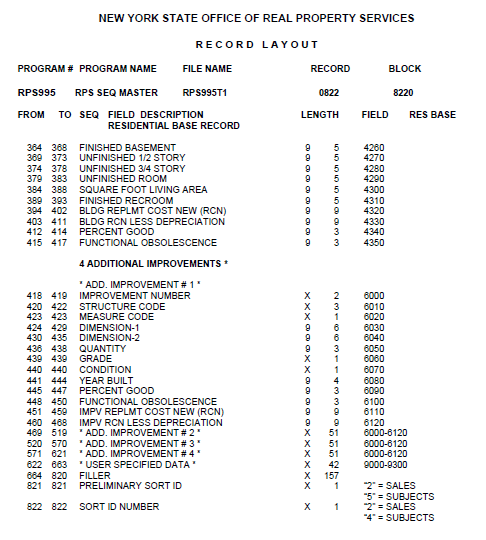 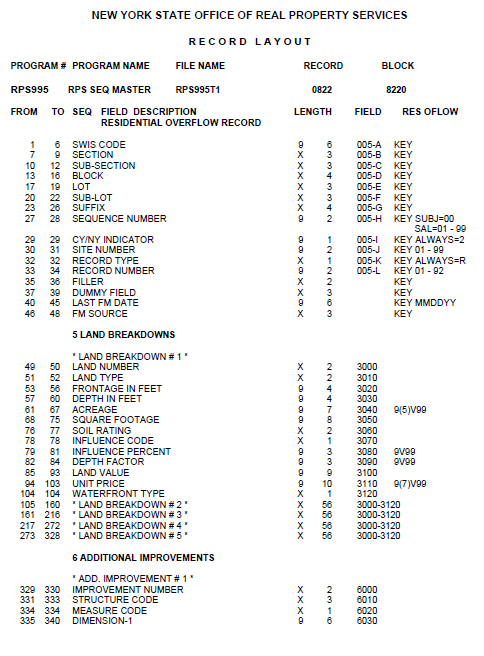 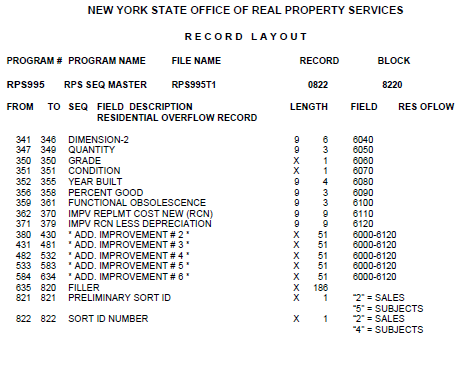 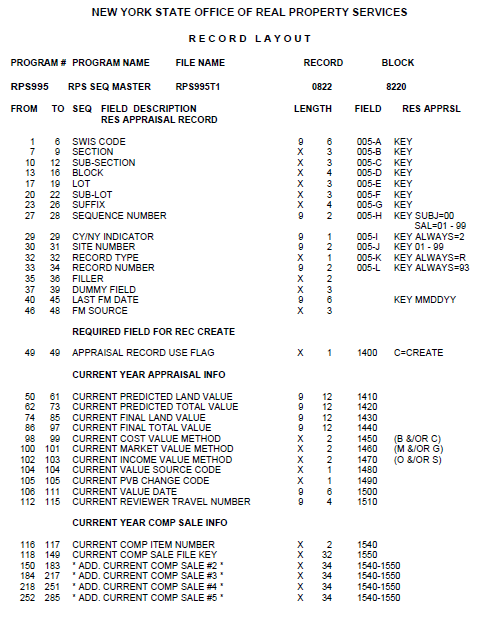 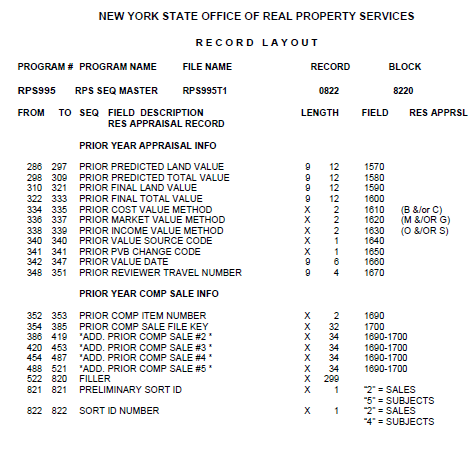 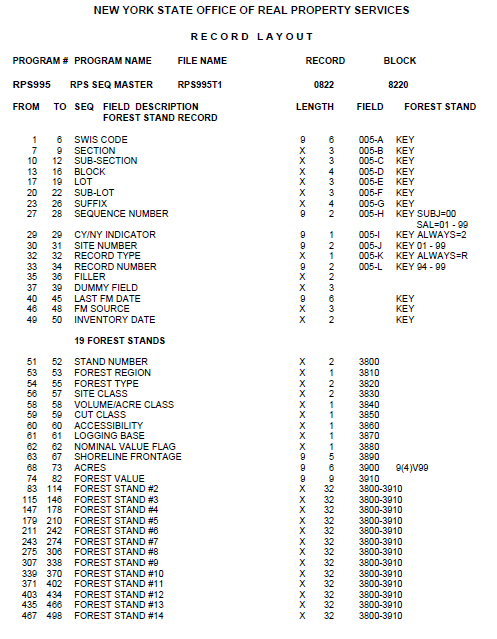 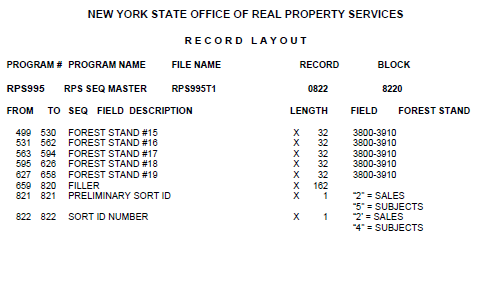 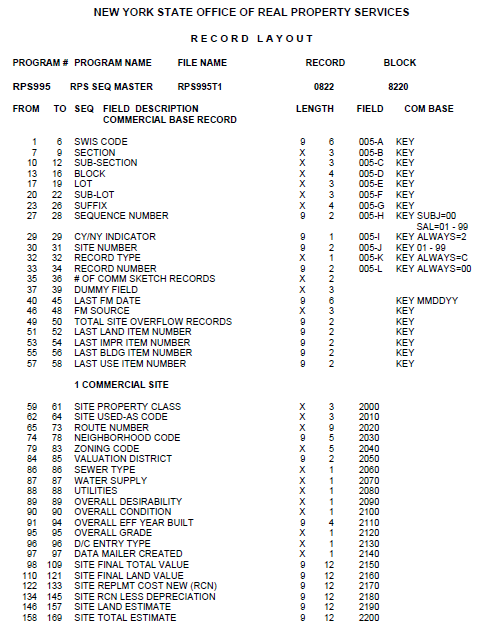 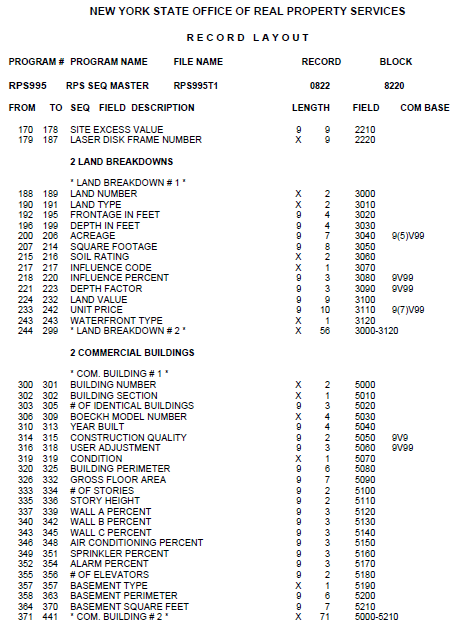 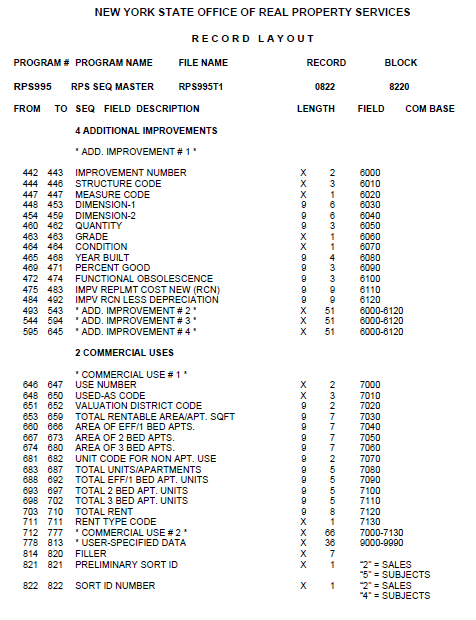 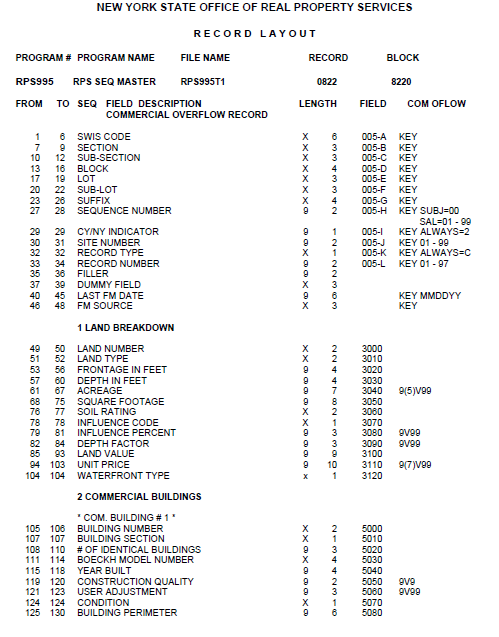 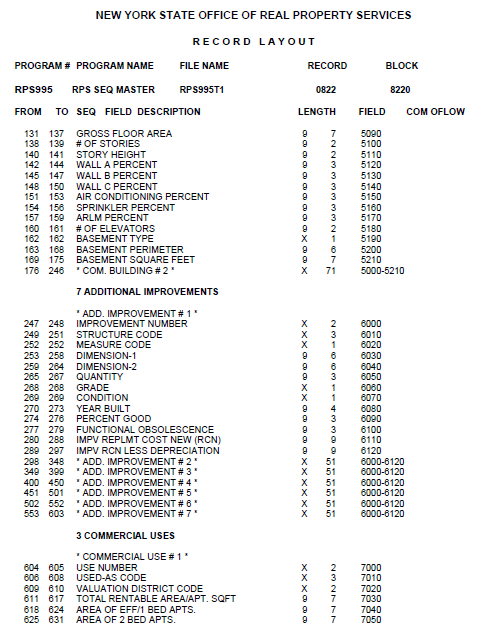 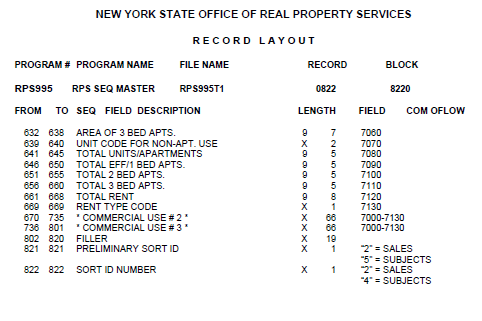 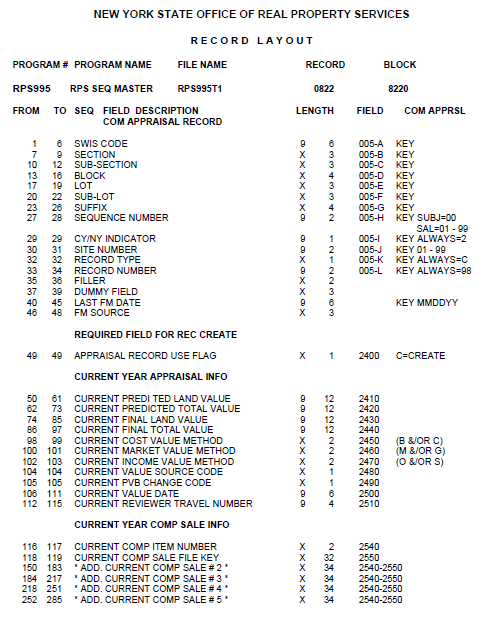 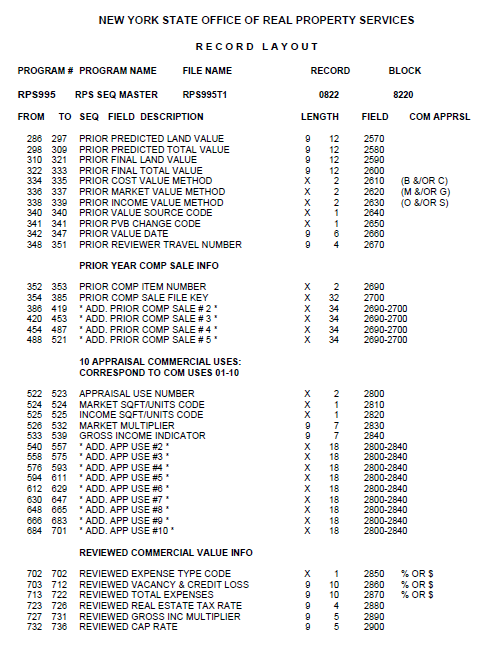 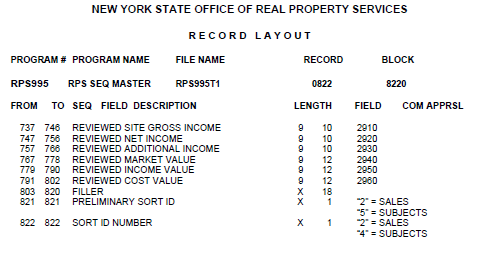 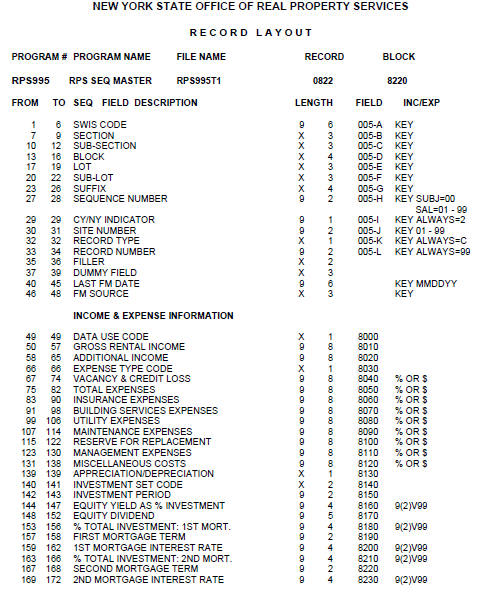 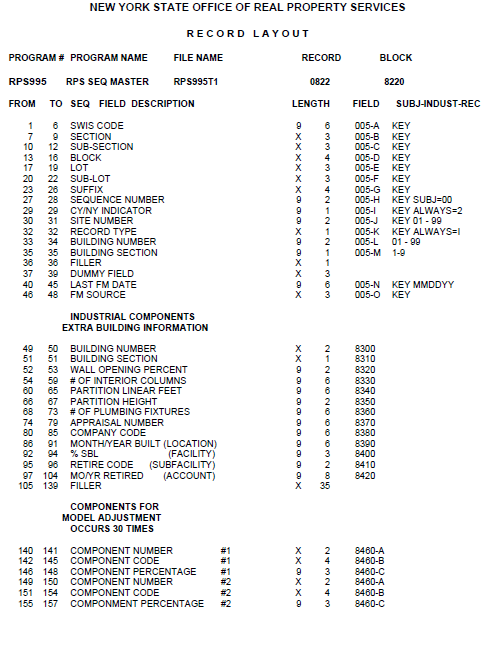 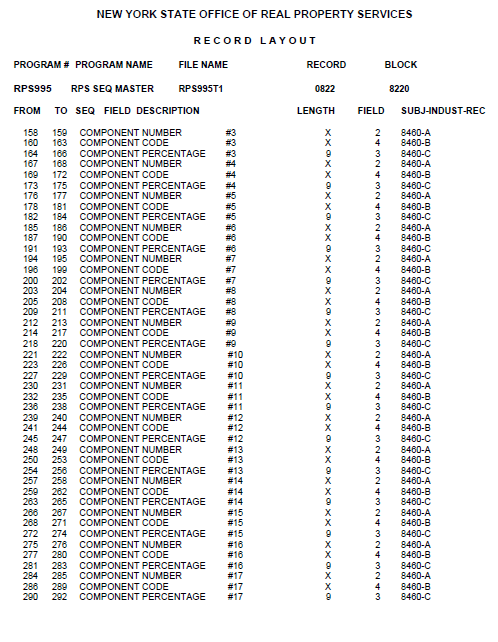 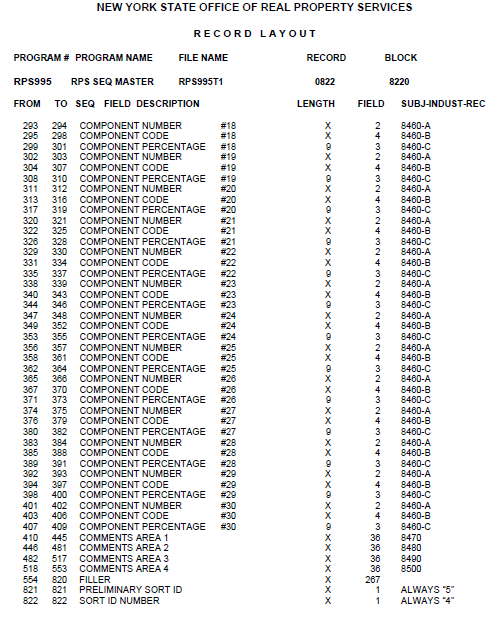 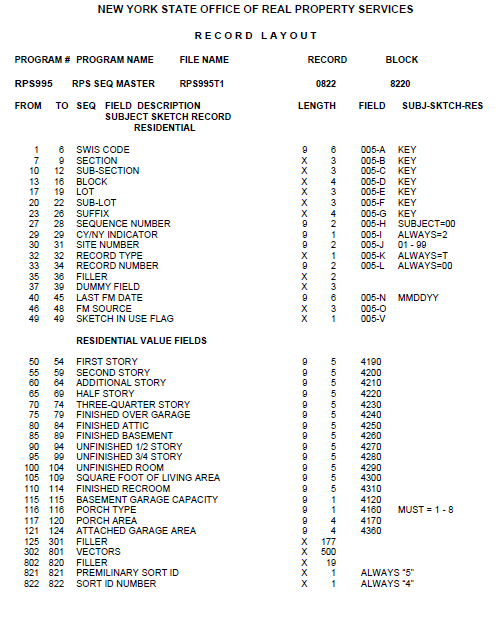 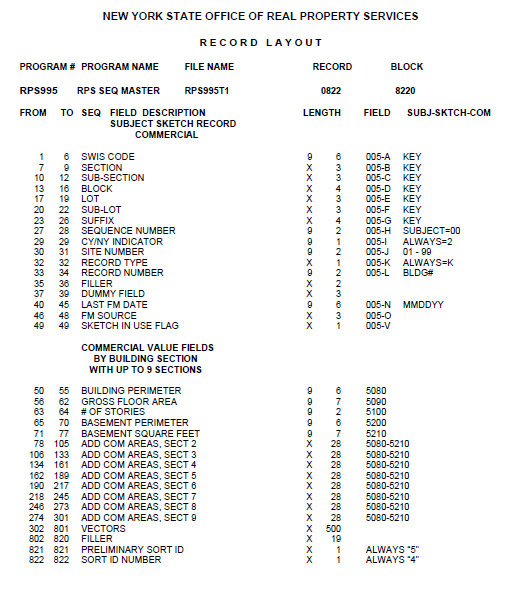 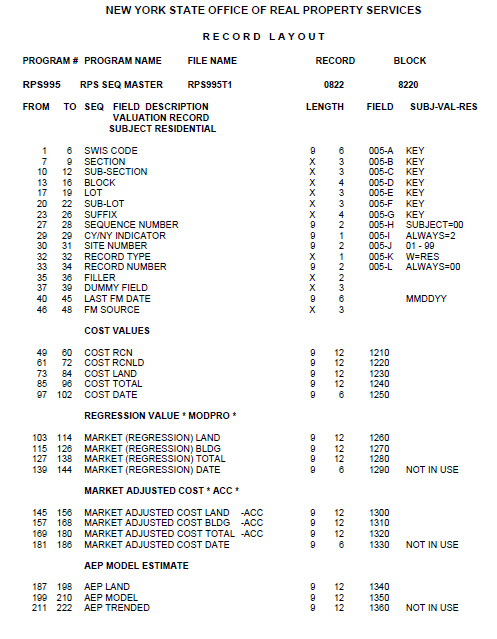 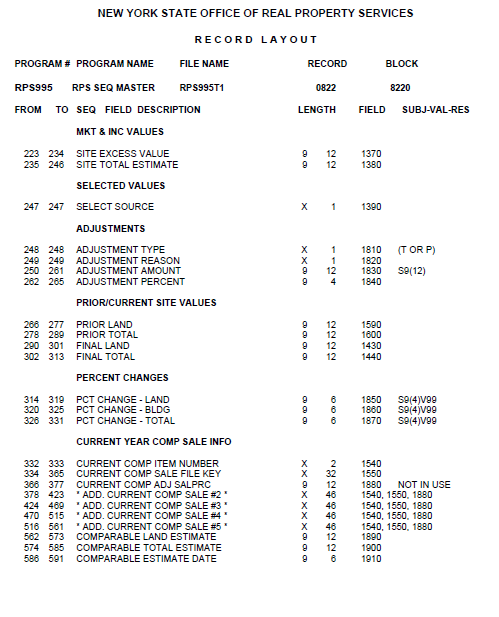 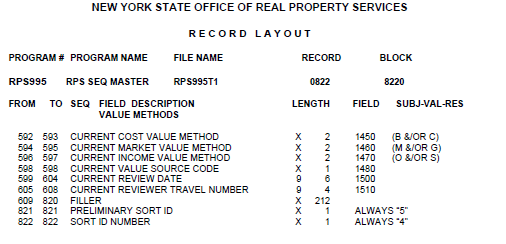 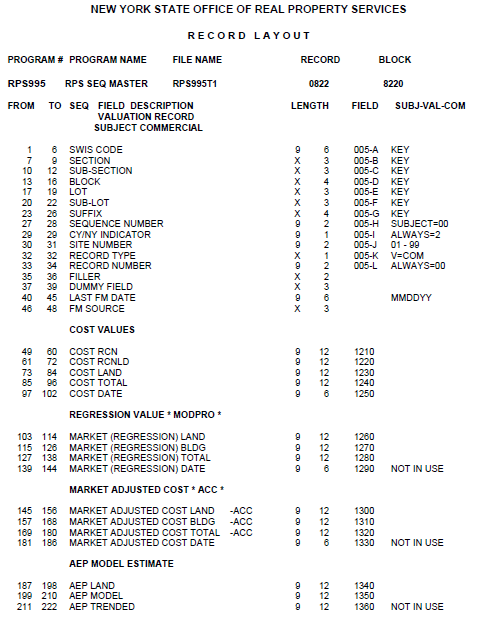 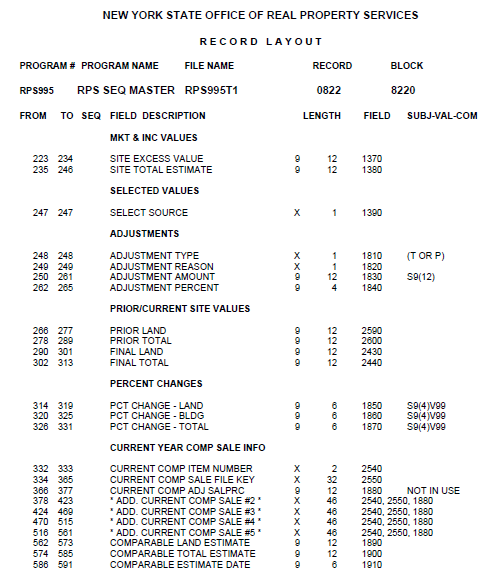 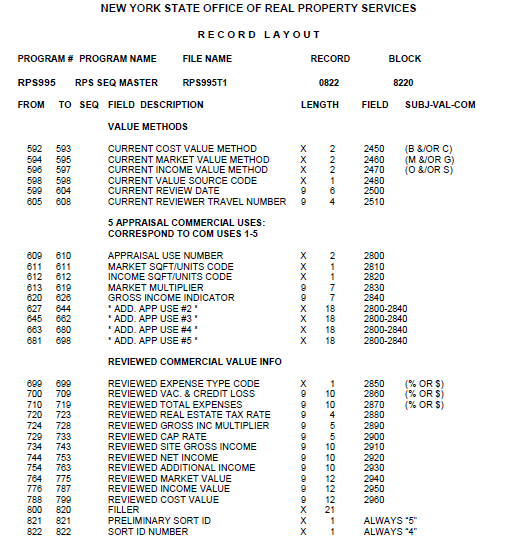 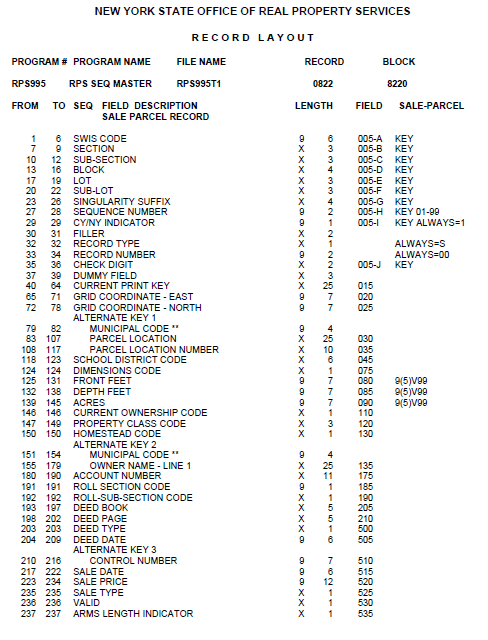 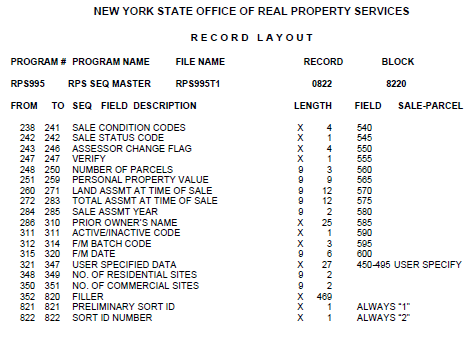 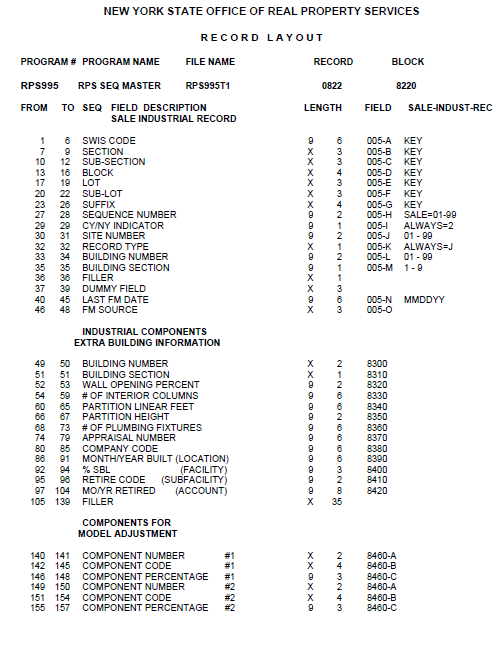 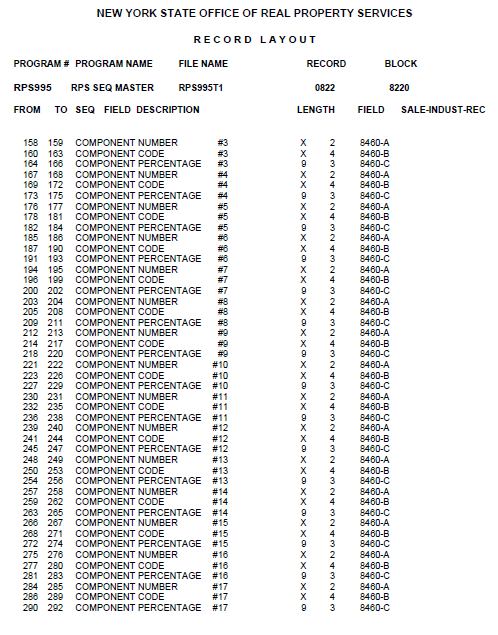 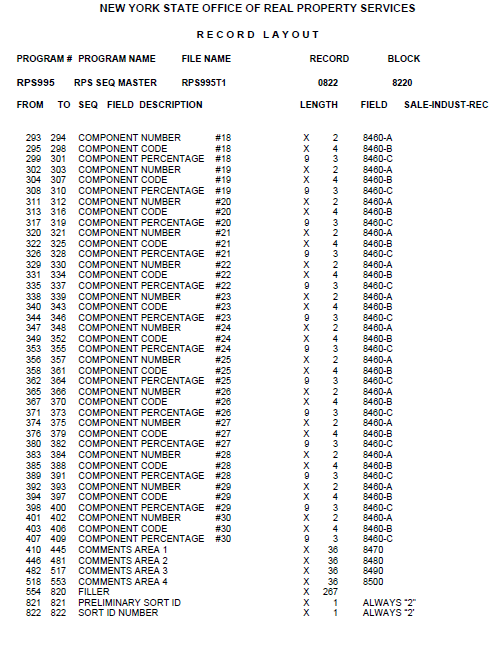 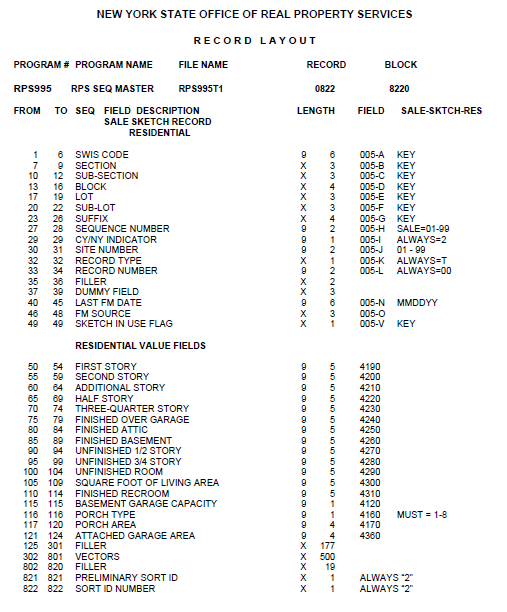 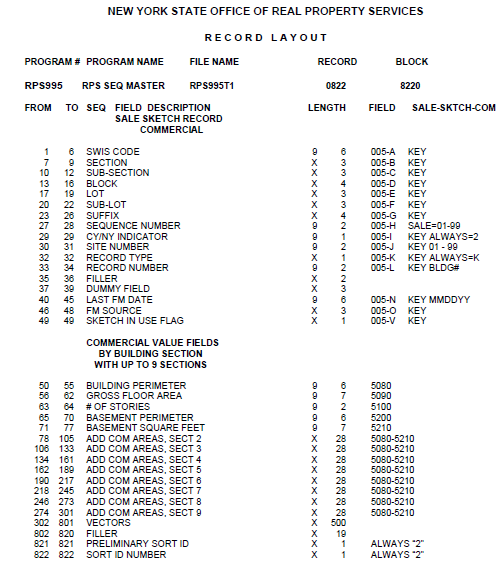 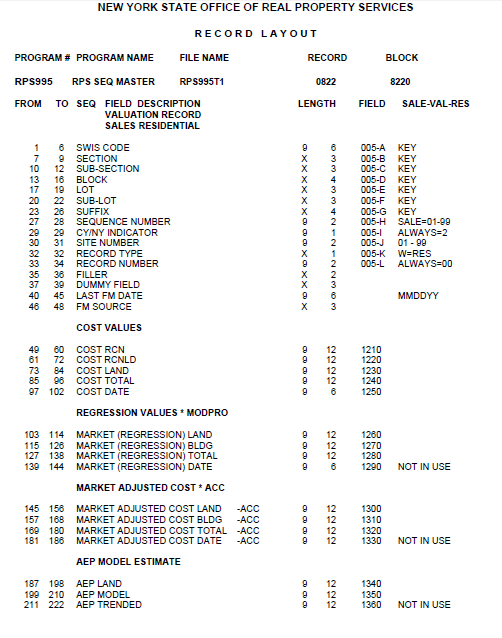 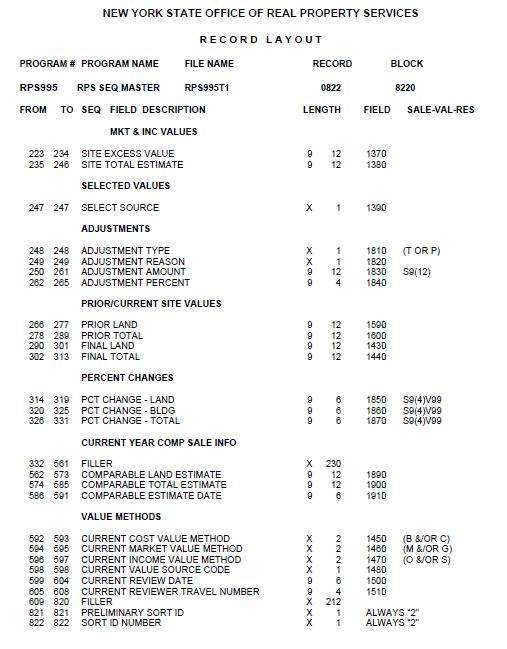 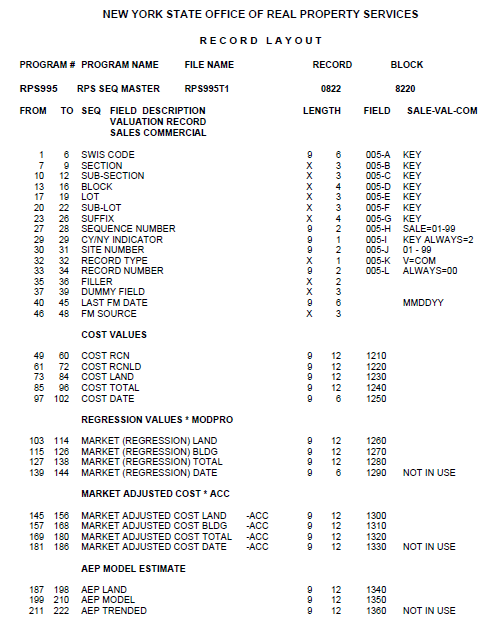 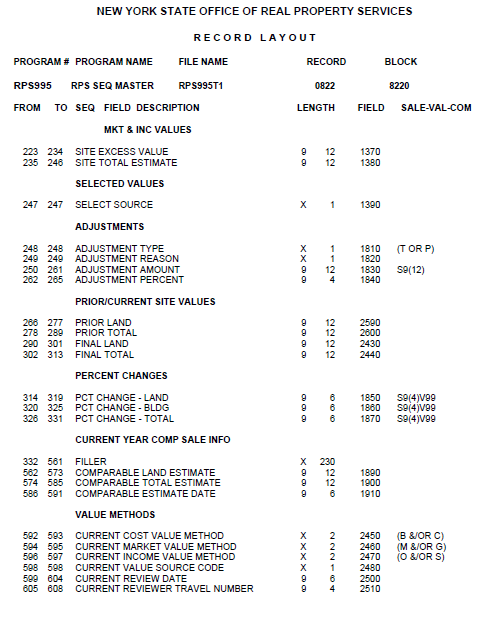 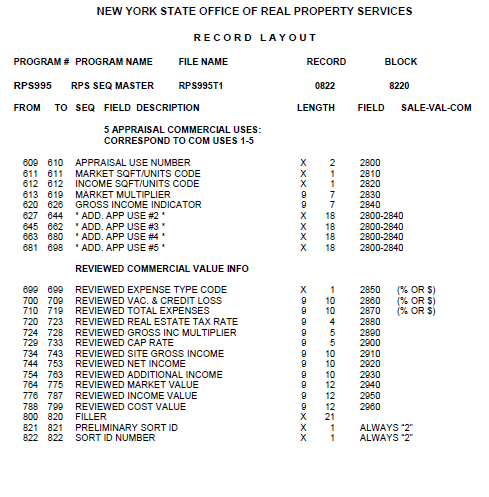 Exhibit 52 – Sample Agricultural Assessment Report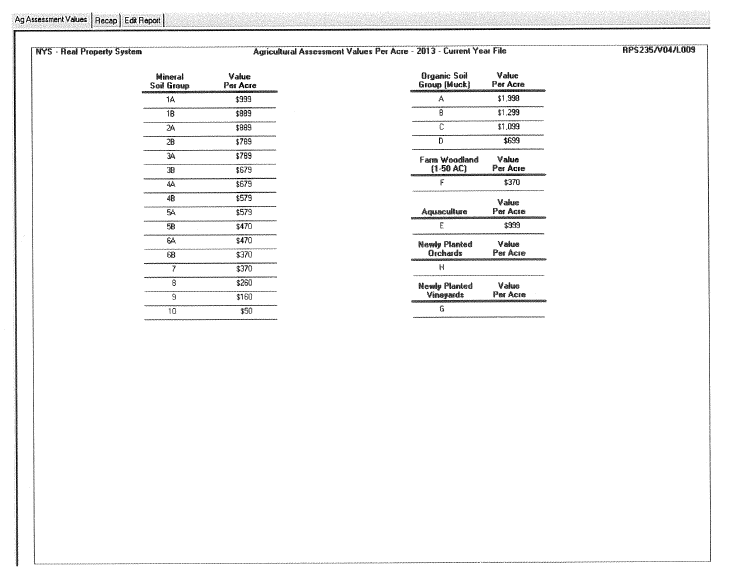 Exhibit 53 – Sample Recap Report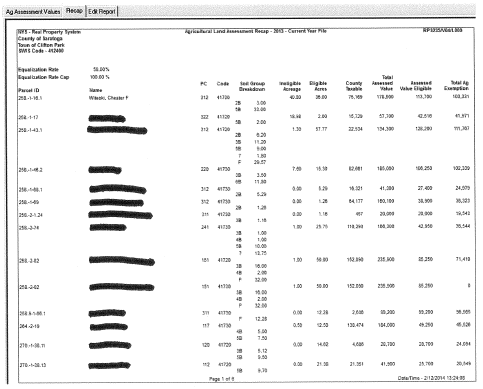 Exhibit 54 – Sample Edit Report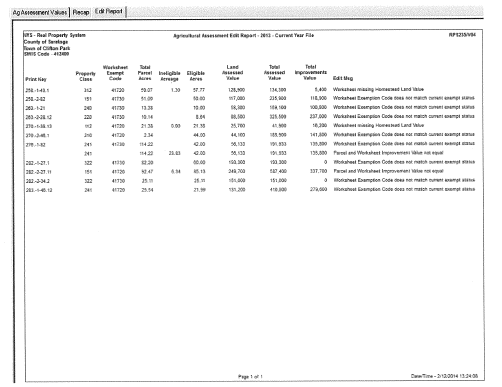 Exhibit 55- Sample Assessed Value Review Report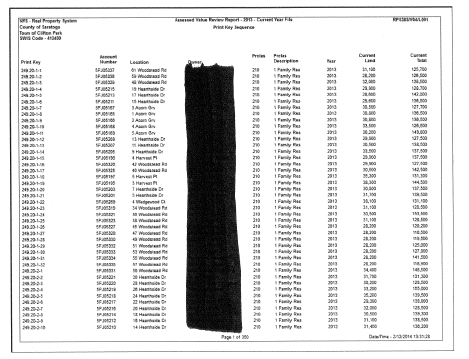 Exhibit 56 – Sample Percent Difference Report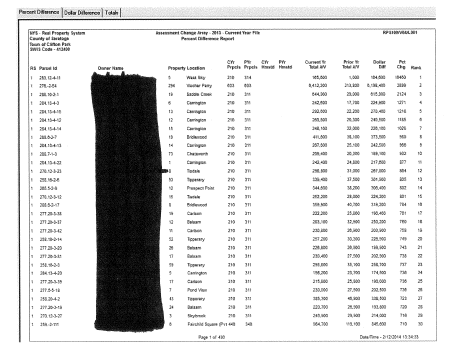 Exhibit 57 – Sample Dollar Difference Report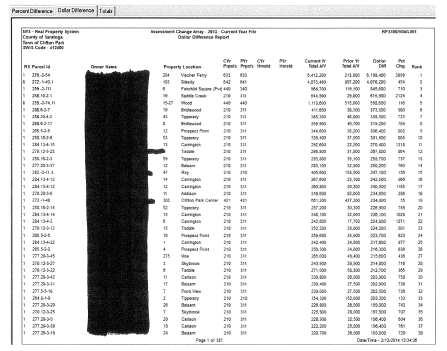 Exhibit 58 – Sample Totals Report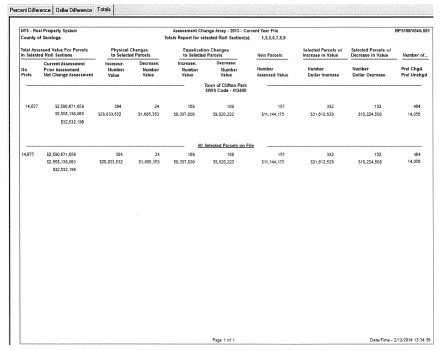 Exhibit 59 – Sample Assessment/Tax Roll Report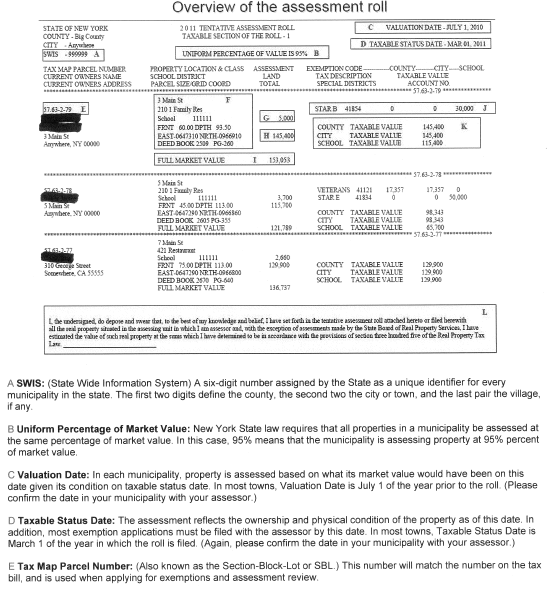 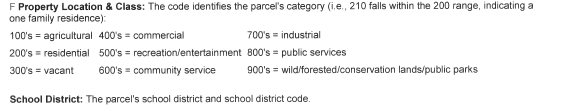 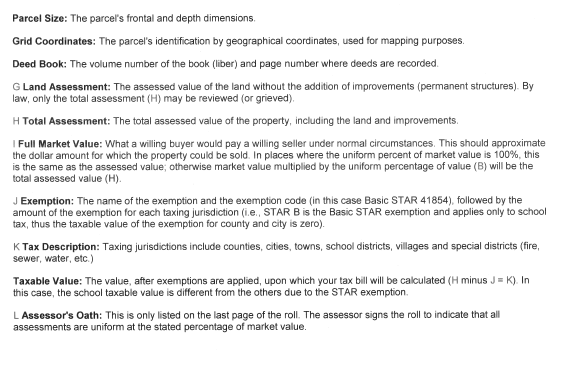 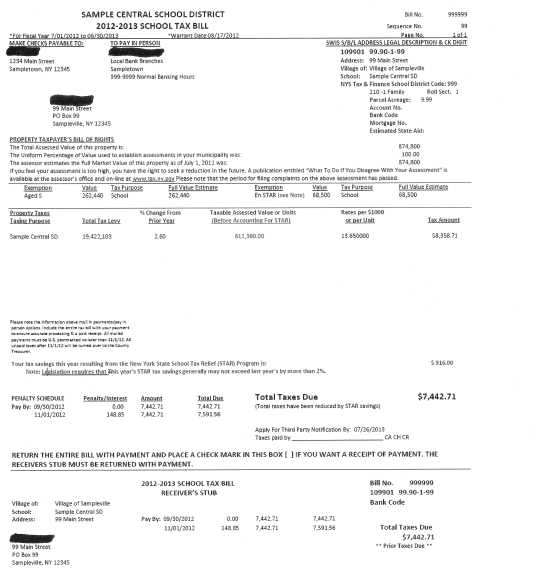 Exhibit 60 – Sample Assessors Report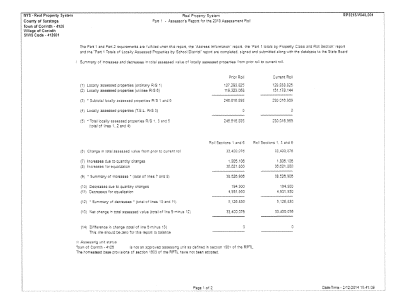 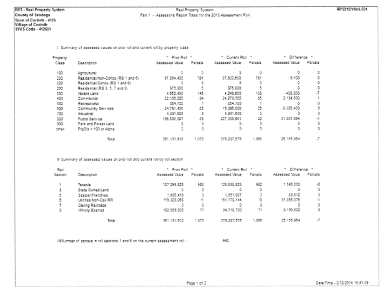 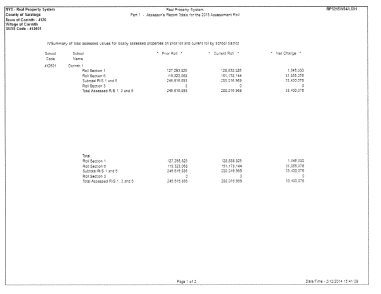 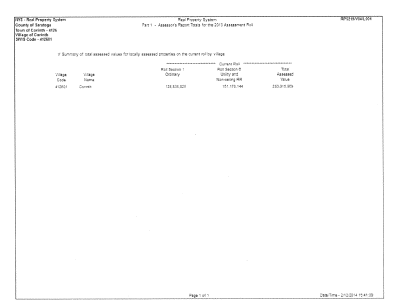 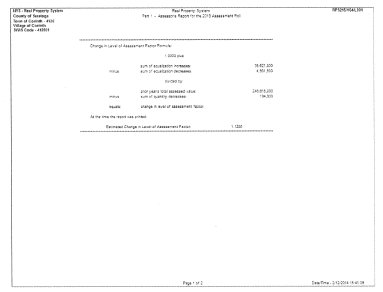 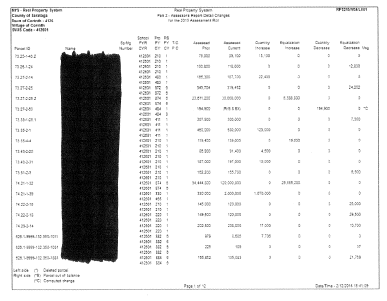 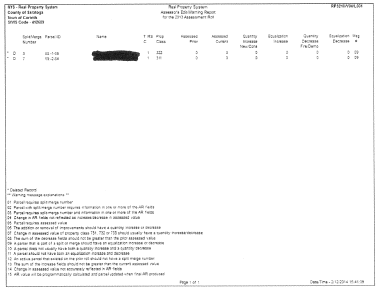 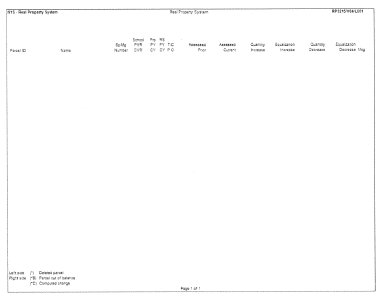 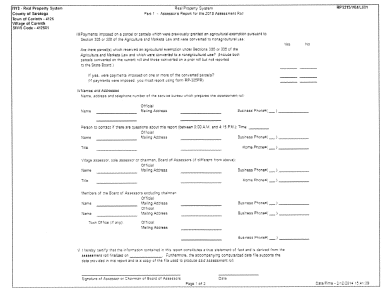 Exhibit 61 – Sample Change of Assessment Notice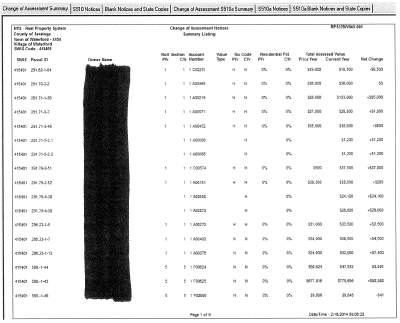 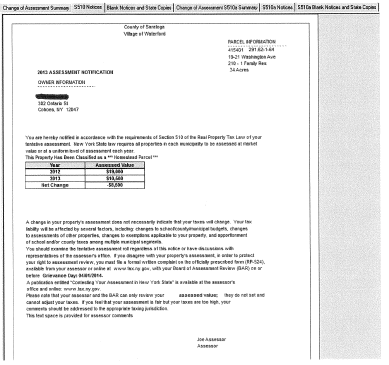 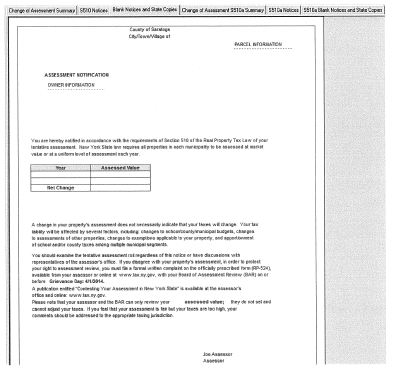 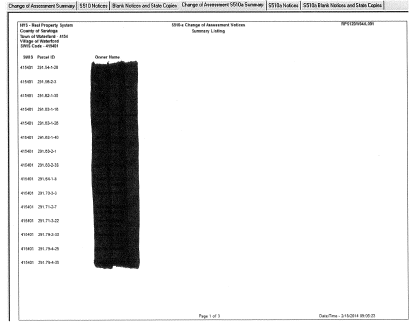 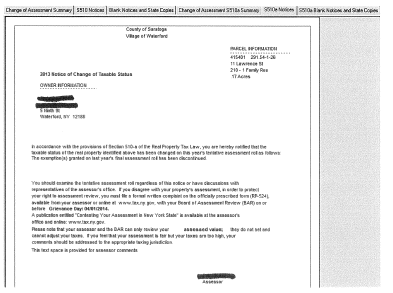 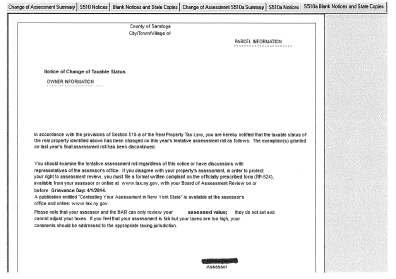 Exhibit 62 – Sample Cross Reference Report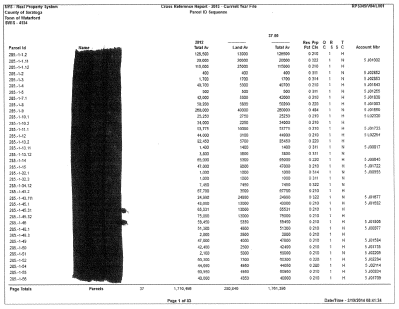 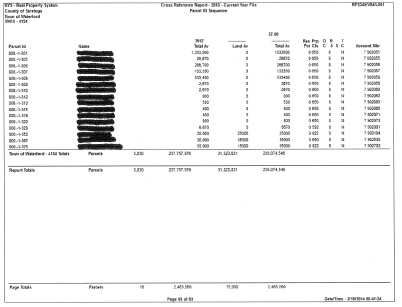 Exhibit 63 - Sample Data Mailer Report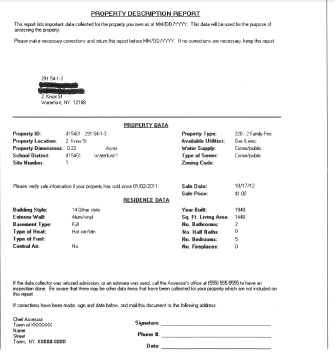 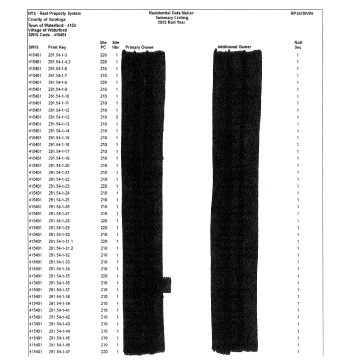 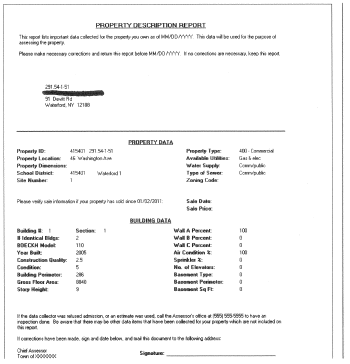 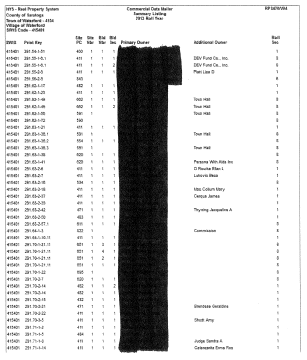 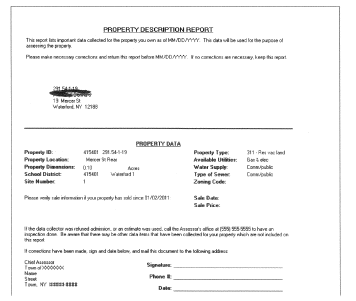 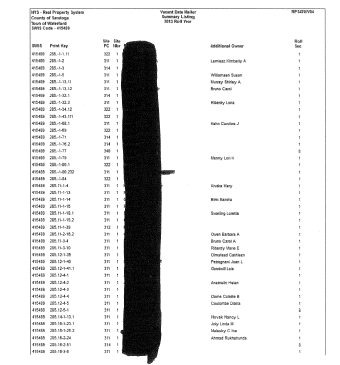 Exhibit 64 – Sample Disclosure Notice Report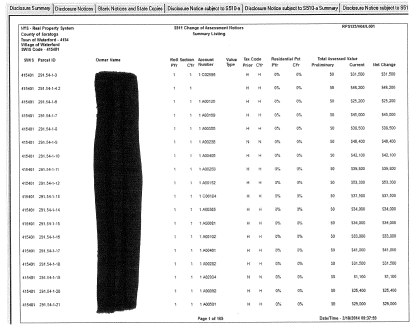 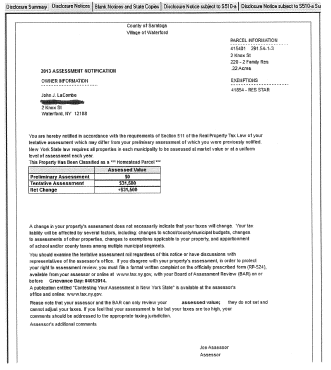 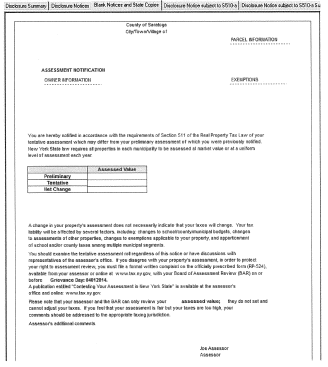 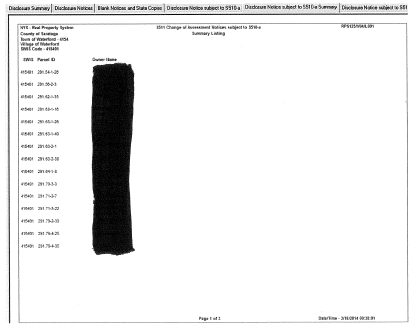 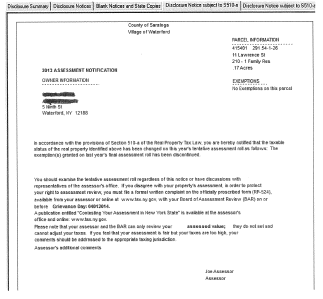 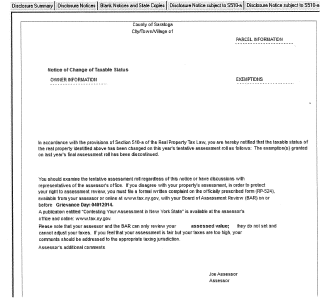 Exhibit 65 - Sample Exemption Summary Report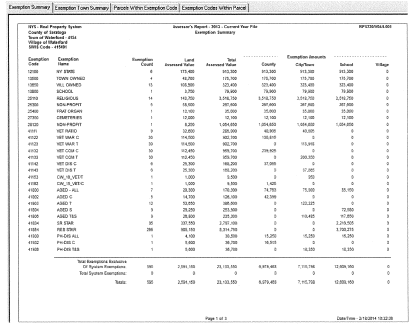 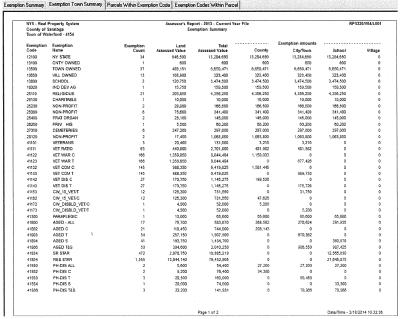 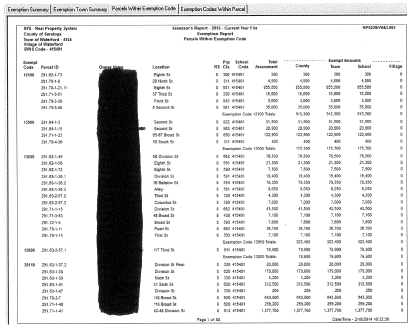 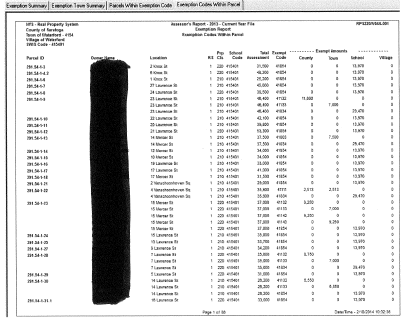 Exhibit 66 – Sample Exemption Impact Report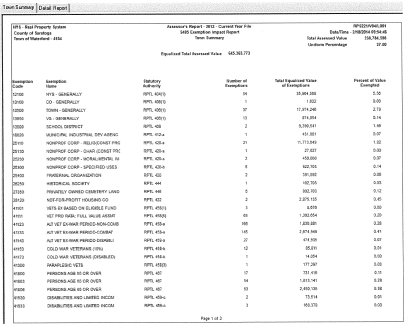 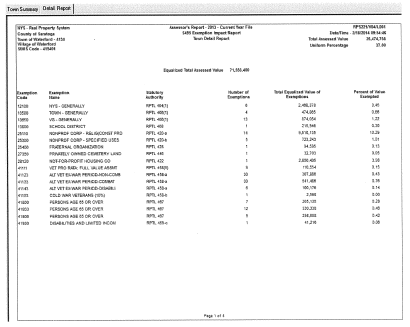 Exhibit 67- Sample FCS/ICS/SCS Report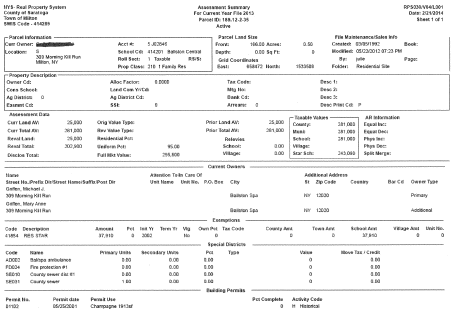 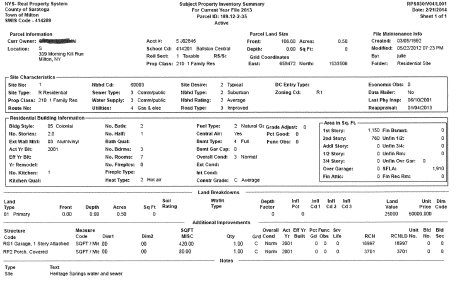 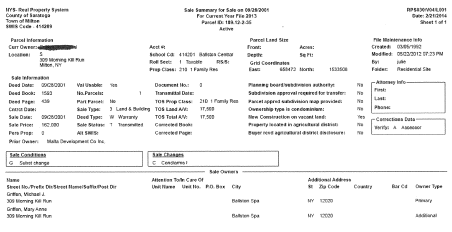 Exhibit 68 – Sample Field Review Report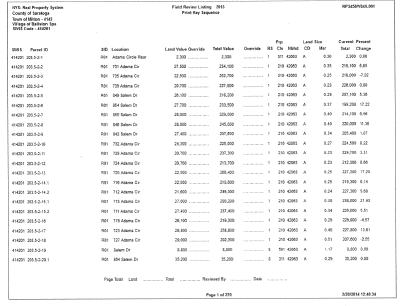 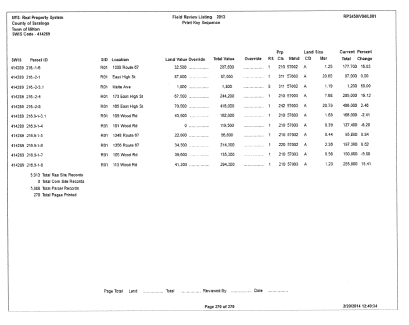 Exhibit 69 – Sample Grid Coordinate Verification Report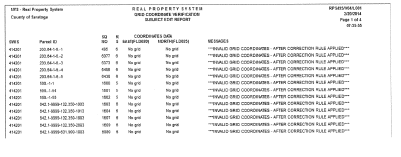 Exhibit 70 – Impact Series Report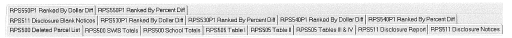 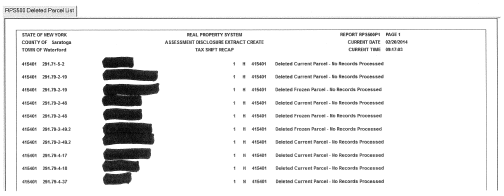 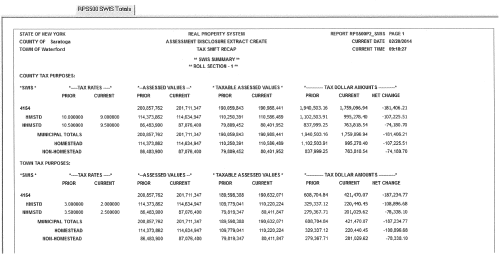 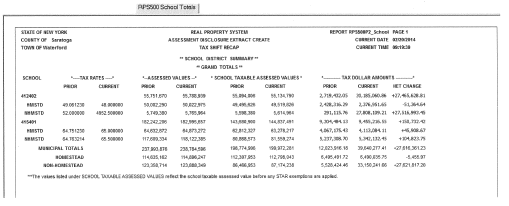 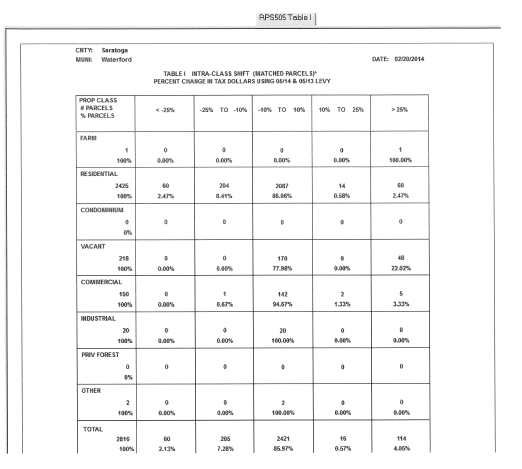 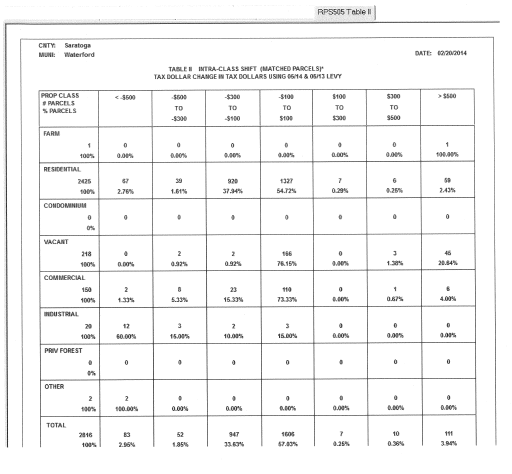 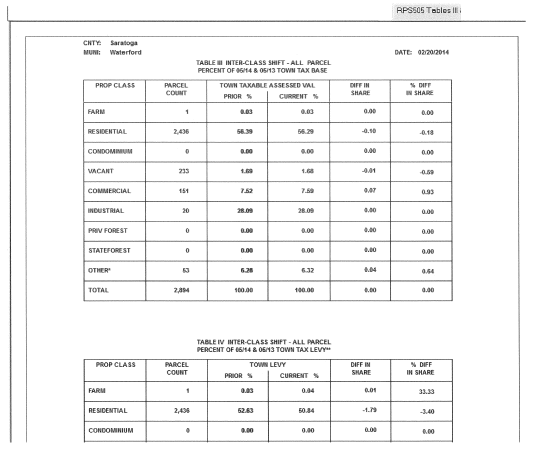 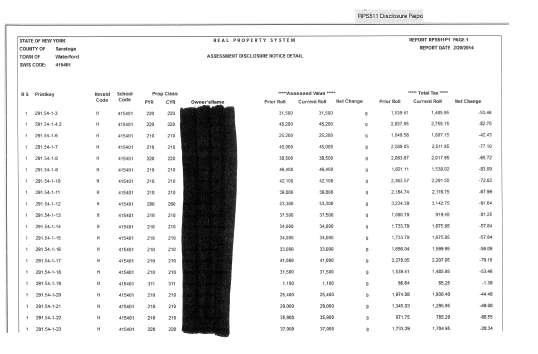 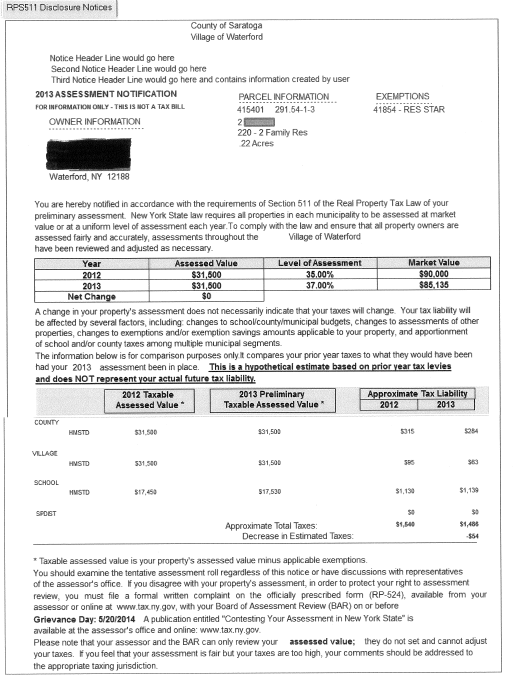 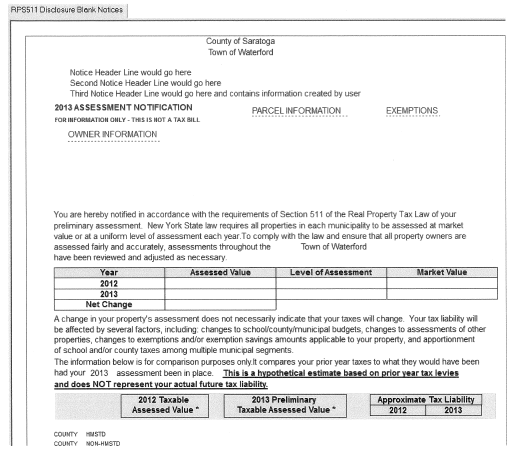 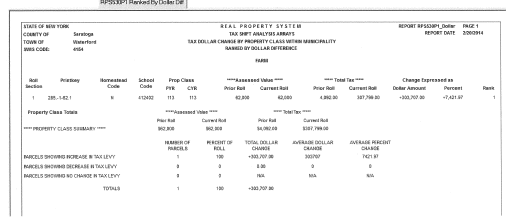 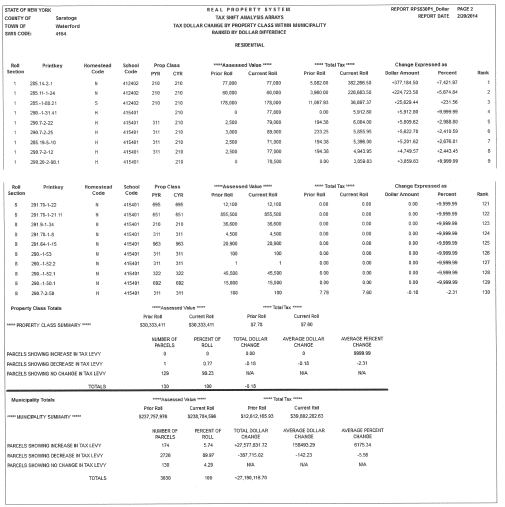 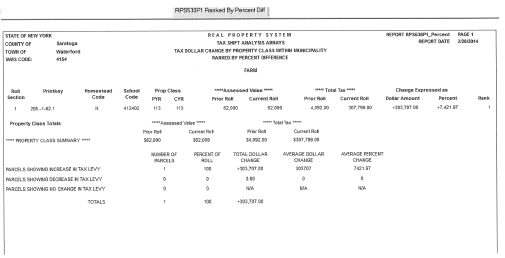 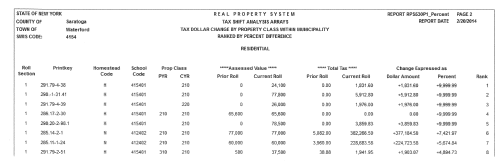 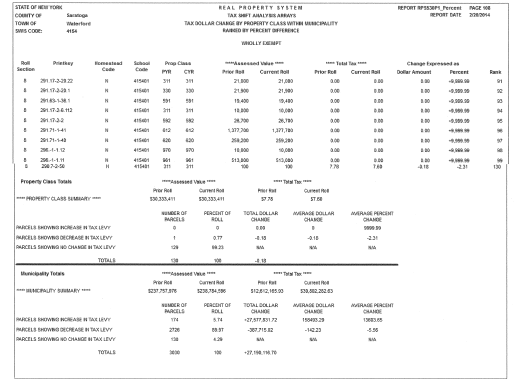 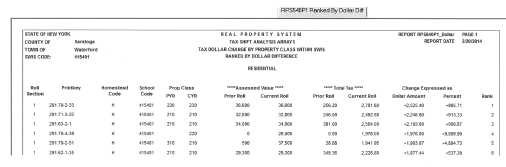 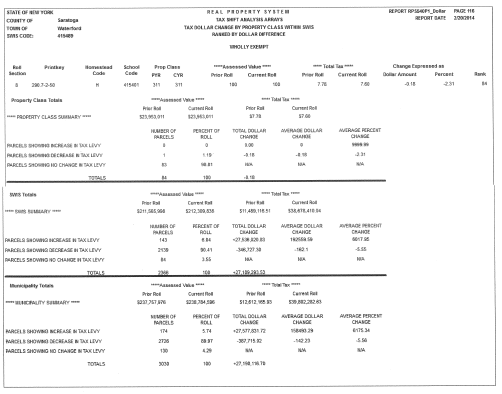 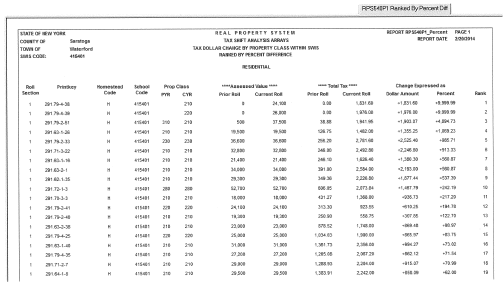 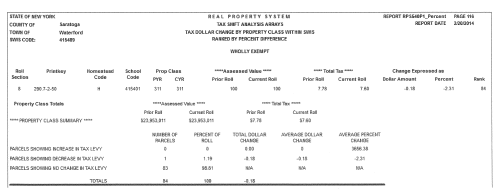 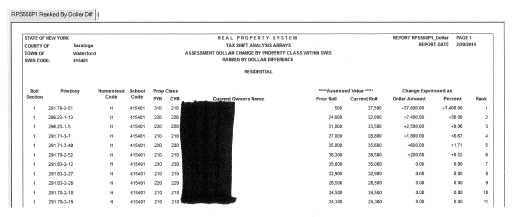 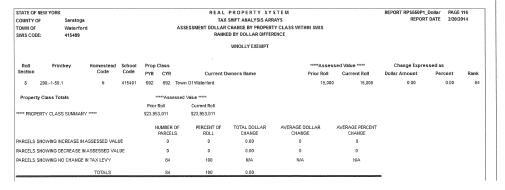 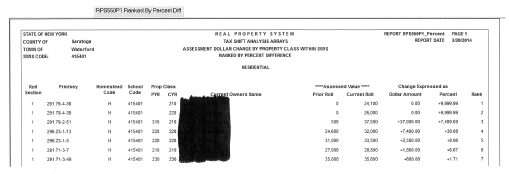 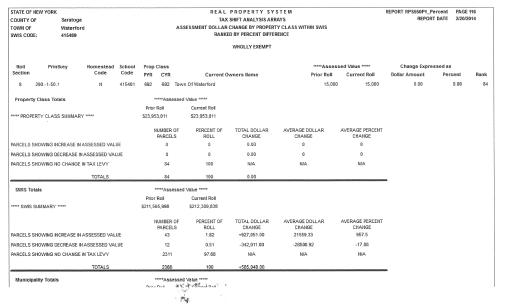 Exhibit 71 – Sample Inventory Cross Edit Report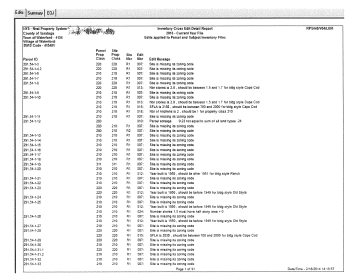 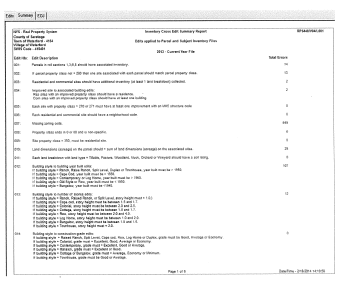 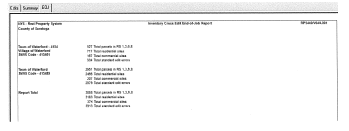 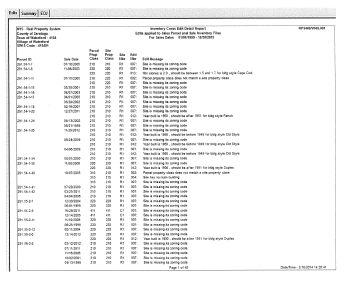 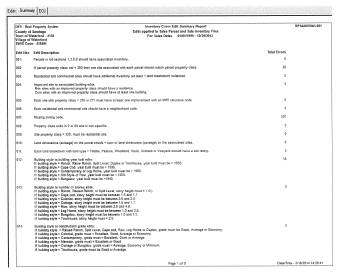 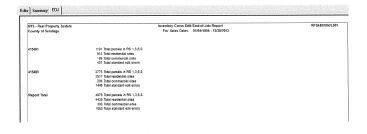 Exhibit 72 – Sample Missing Value Report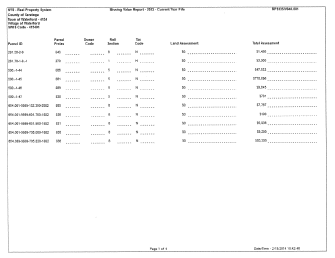 Exhibit 73 – Sample Neighborhood Listing Report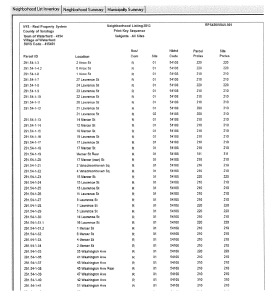 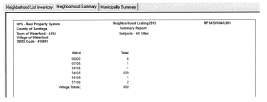 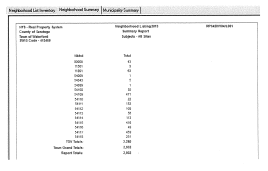 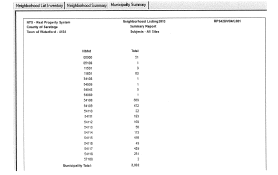 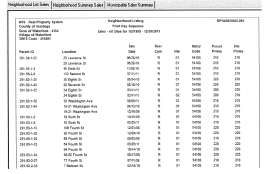 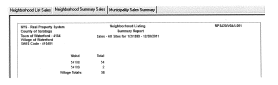 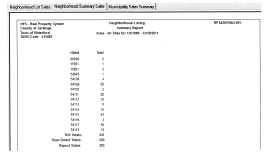 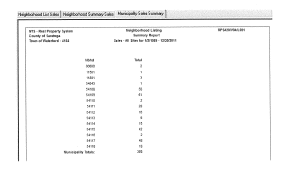 Exhibit 74 – Sample Parcel/Sale Frequency Distribution List Report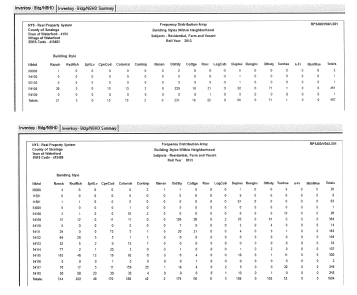 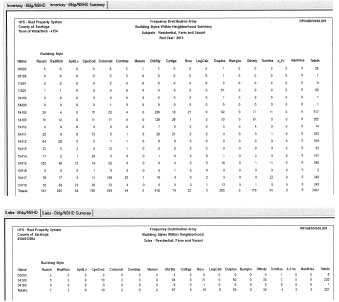 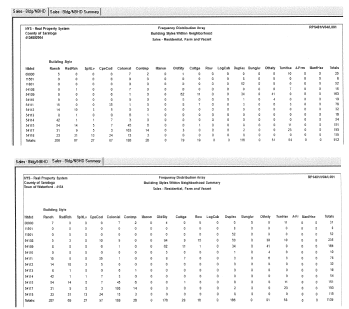 Exhibit 75 – Sample Property Record Report Card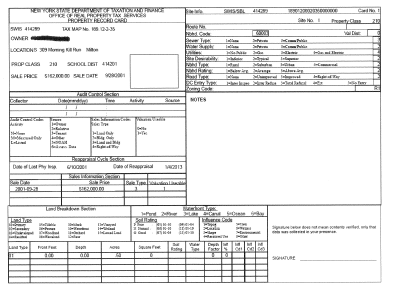 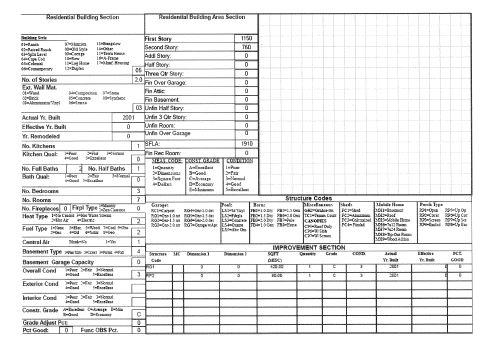 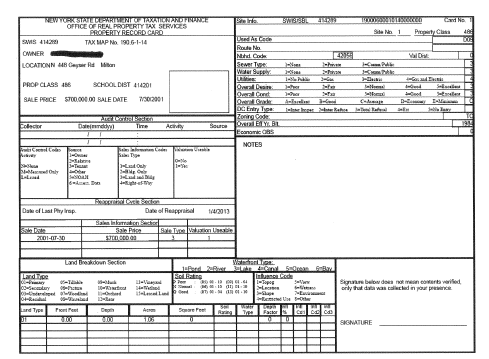 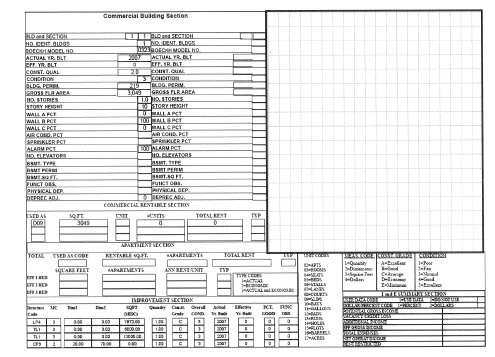 Exhibit 76 – Sample Sales/COD Report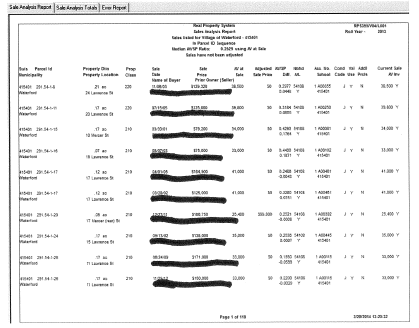 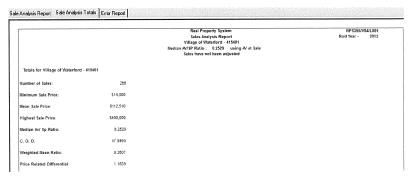 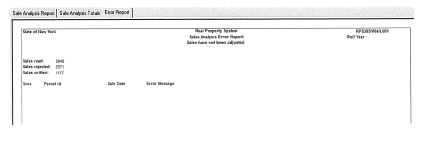 Exhibit 77 – Sample STAR Letters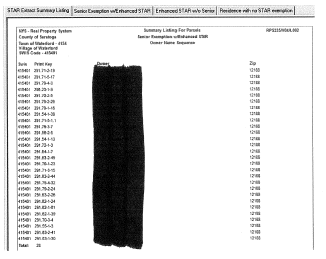 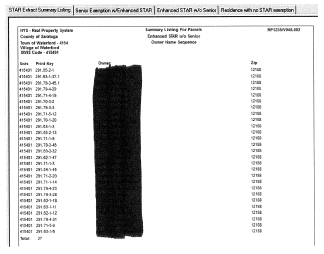 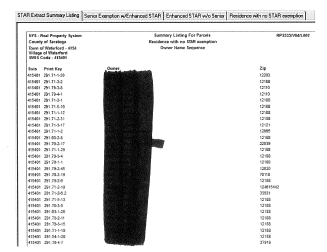 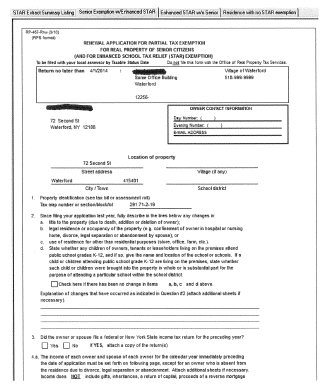 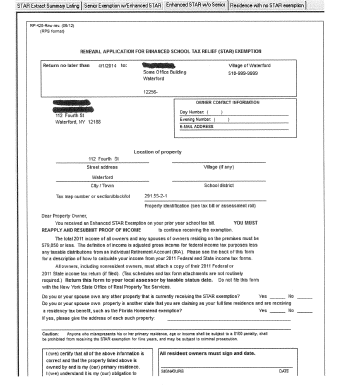 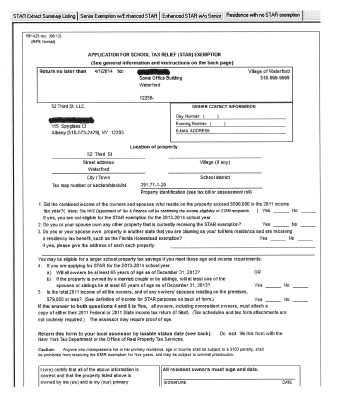 Exhibit 78 – Sample Subject/Sales Mismatch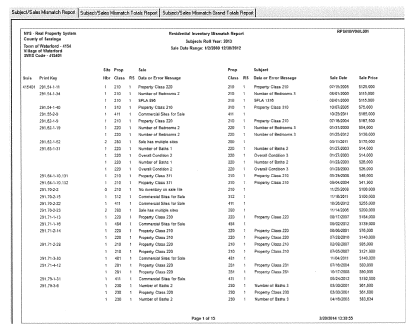 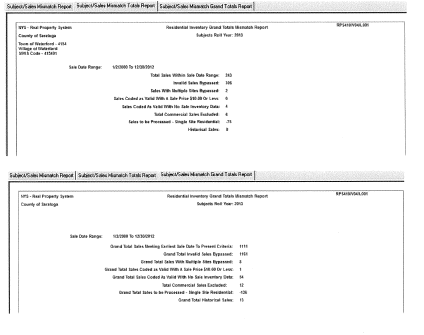 Exhibit 79 – Sample Totals/Property Class Summary/File Count Summary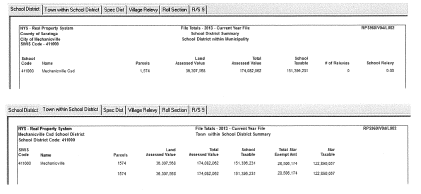 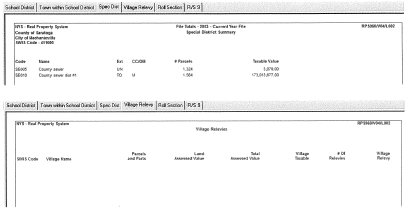 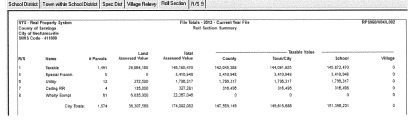 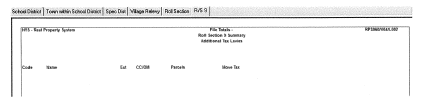 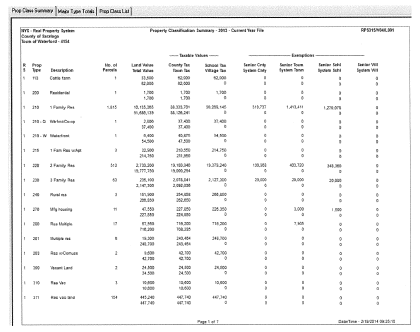 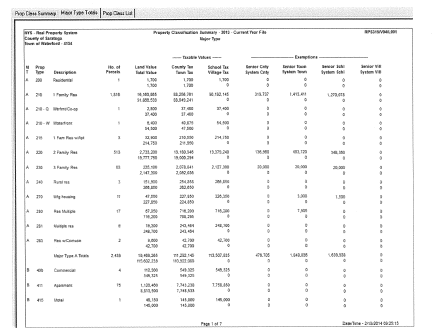 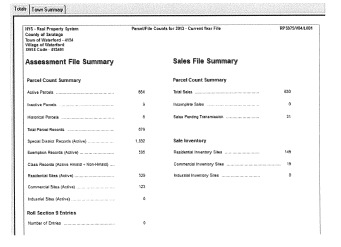 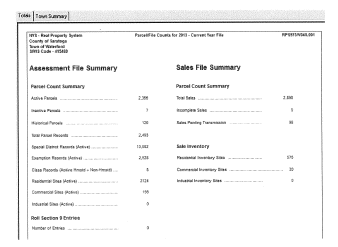 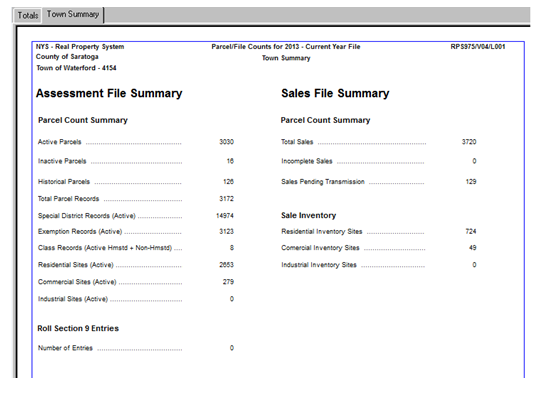 Exhibit 80 – Sample Utility Labels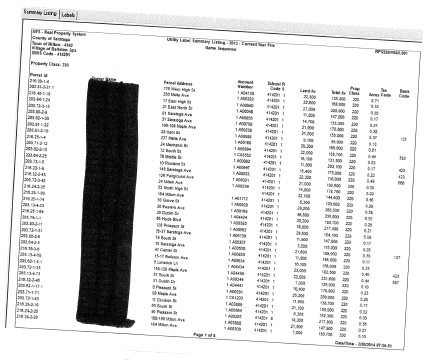 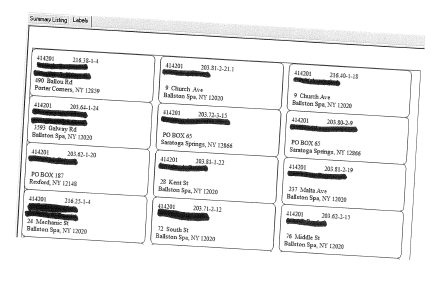 Exhibit 81 – Sample Letters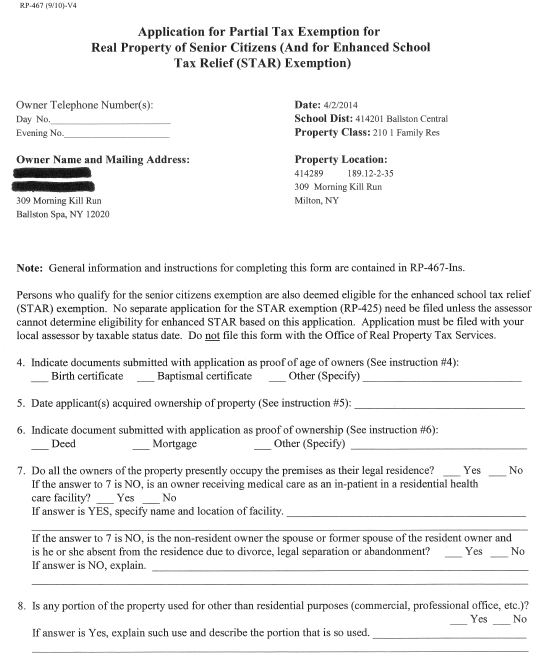 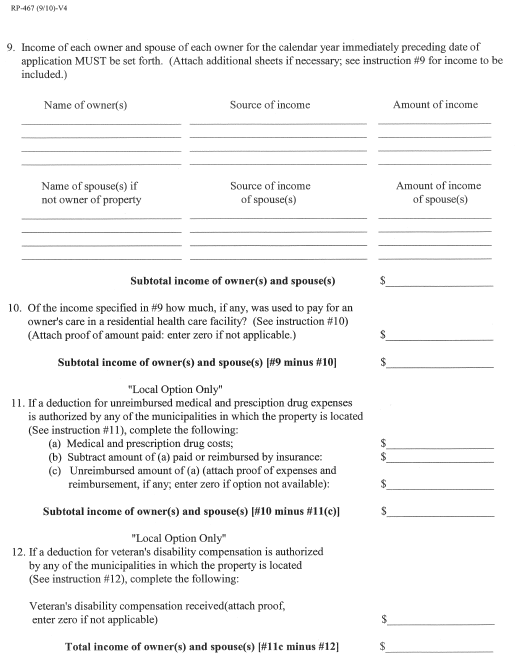 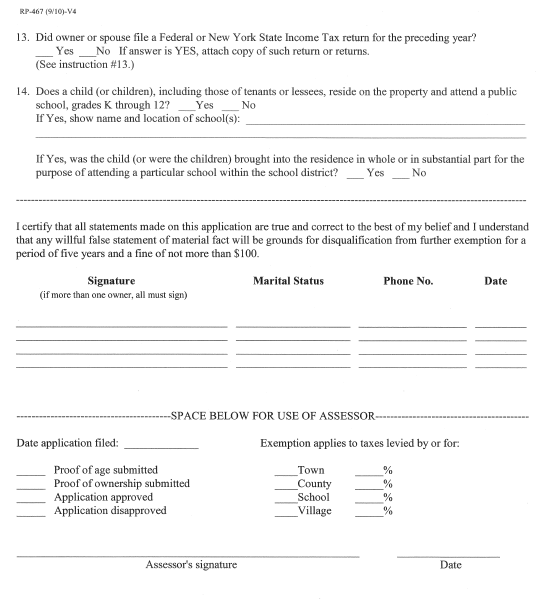 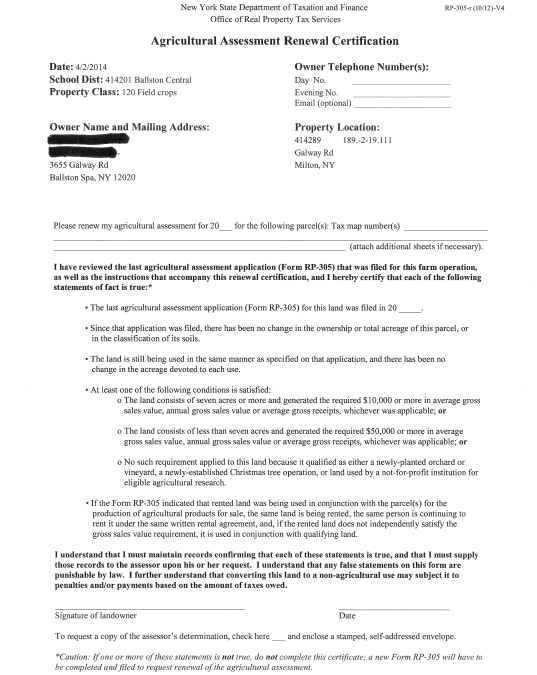 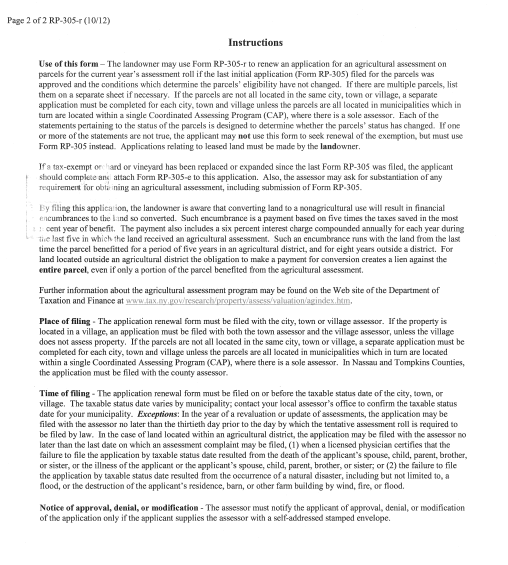 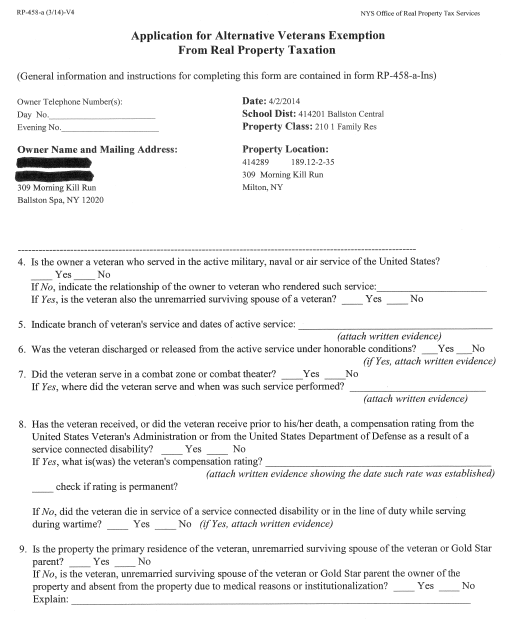 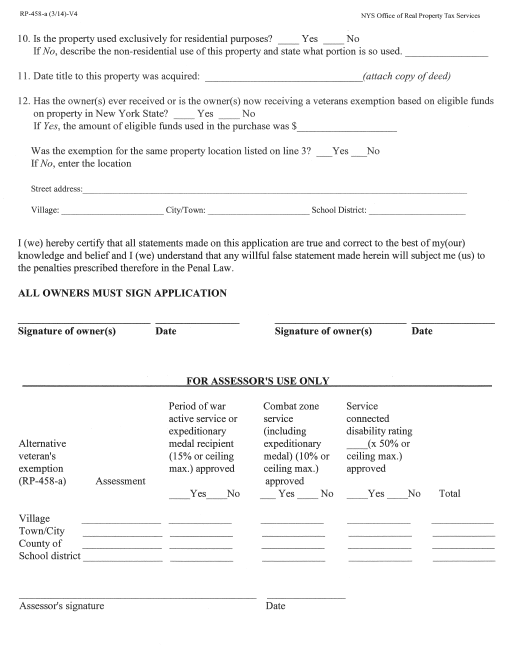 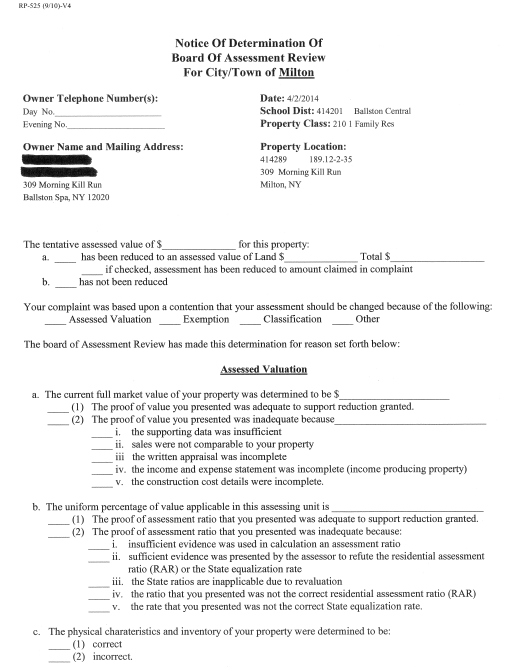 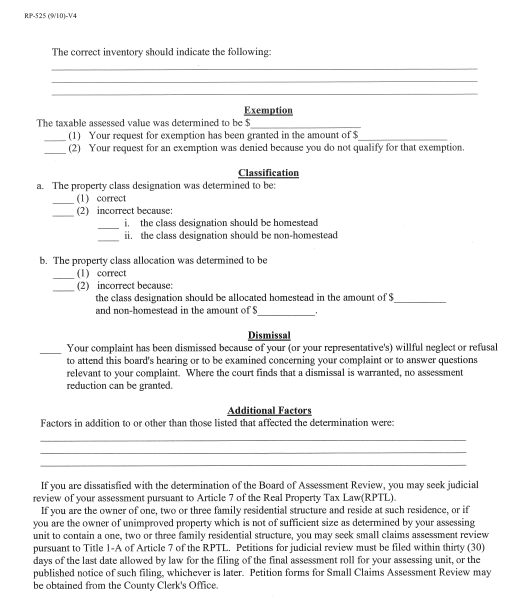 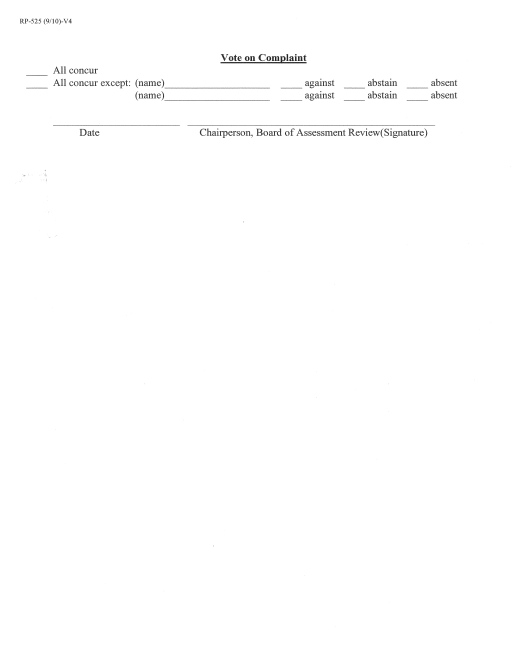 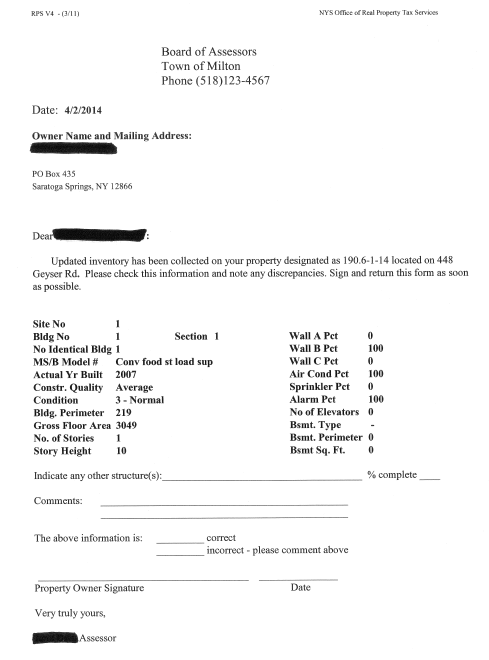 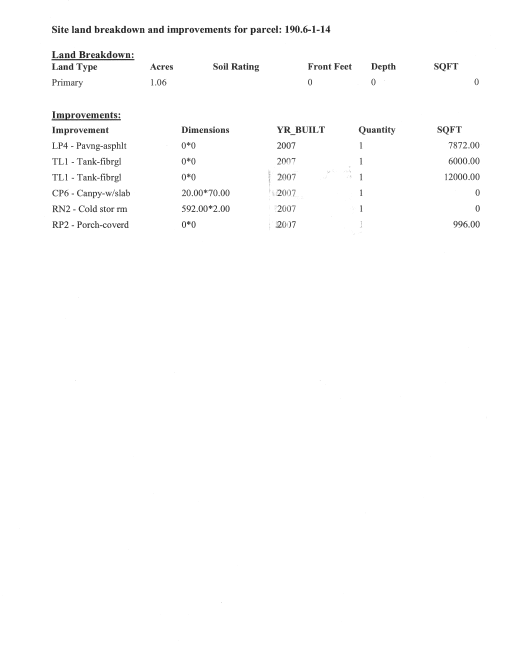 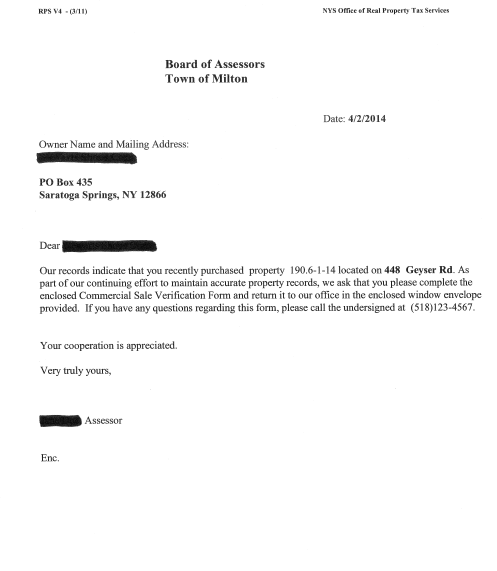 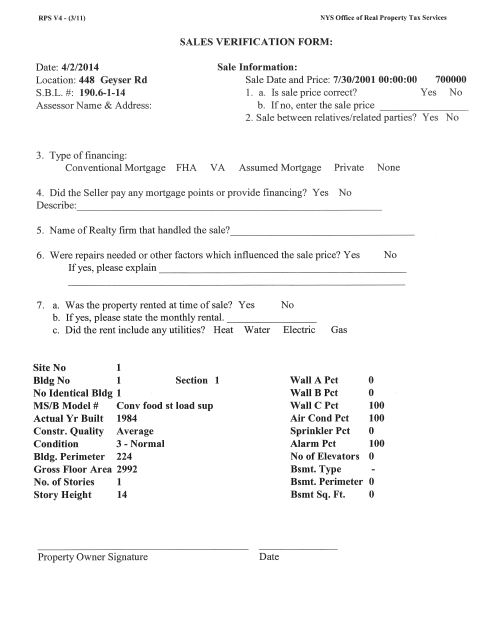 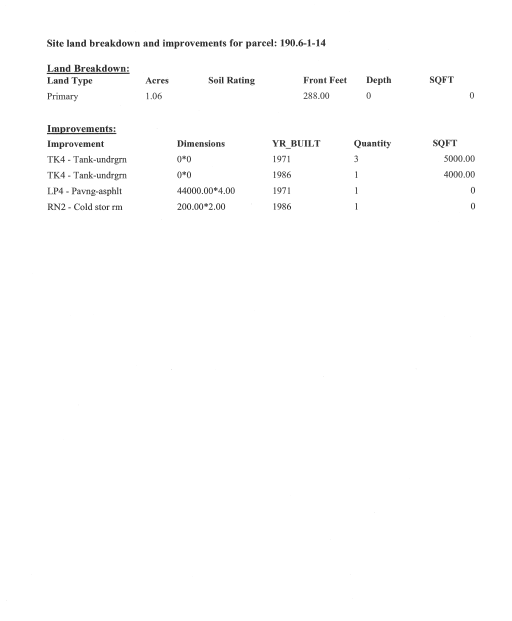 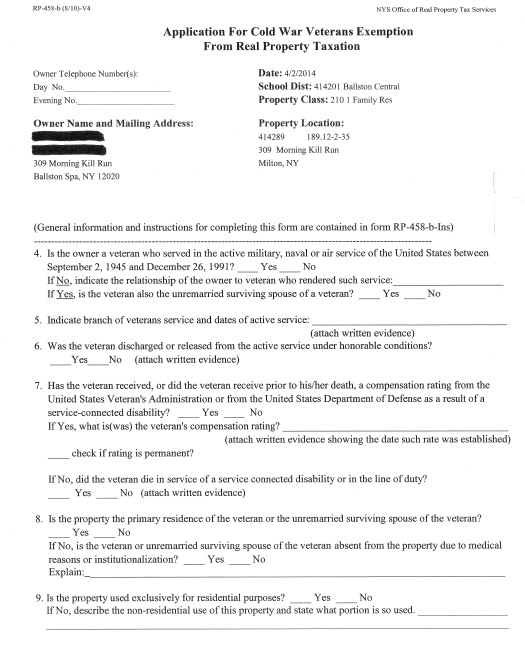 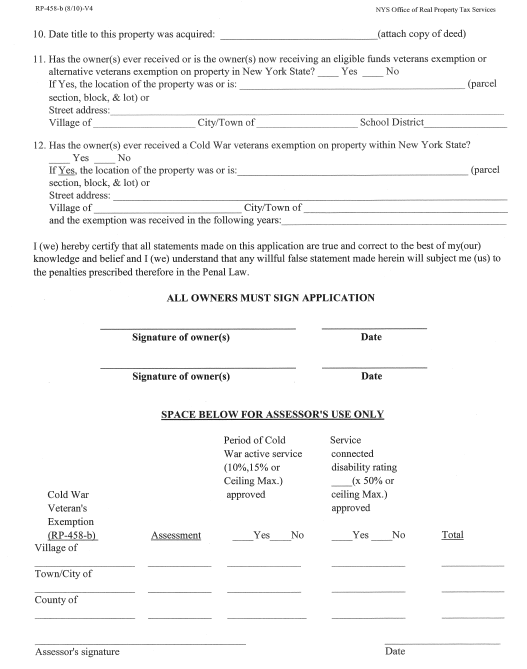 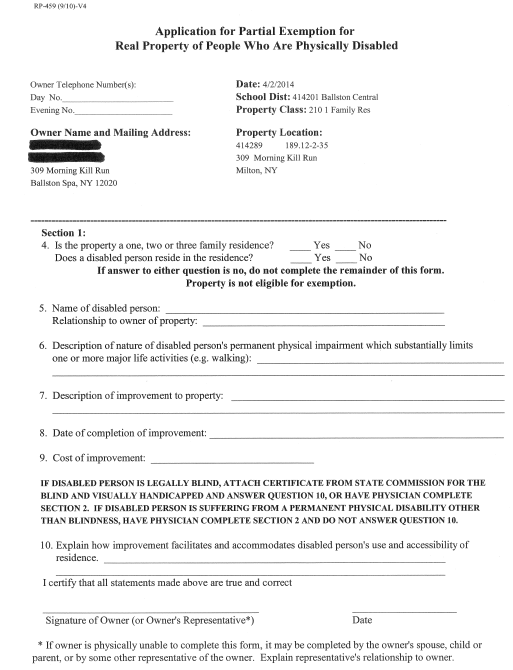 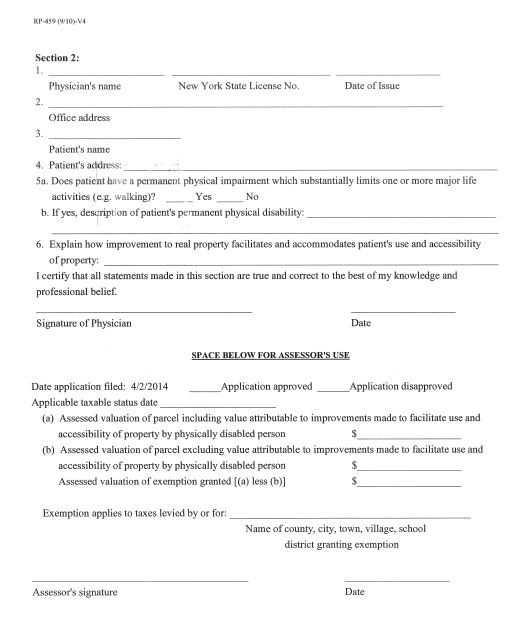 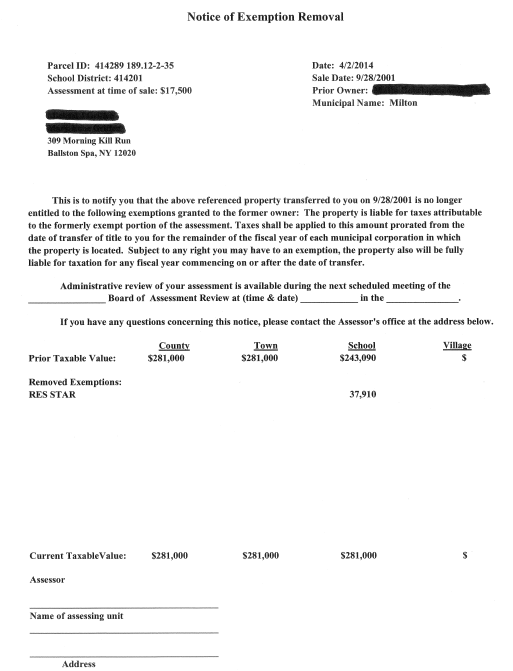 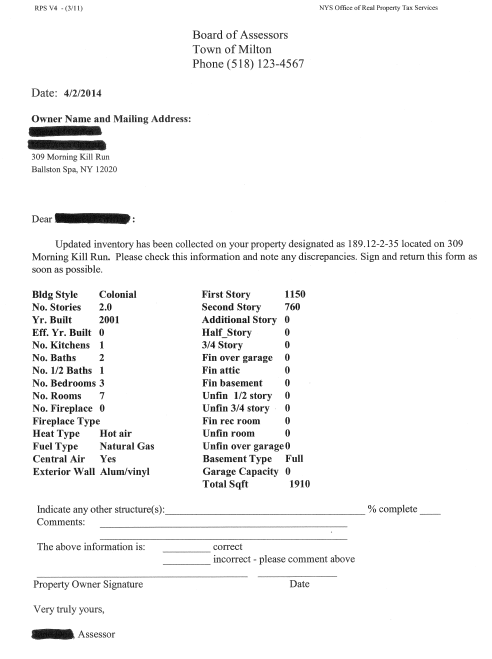 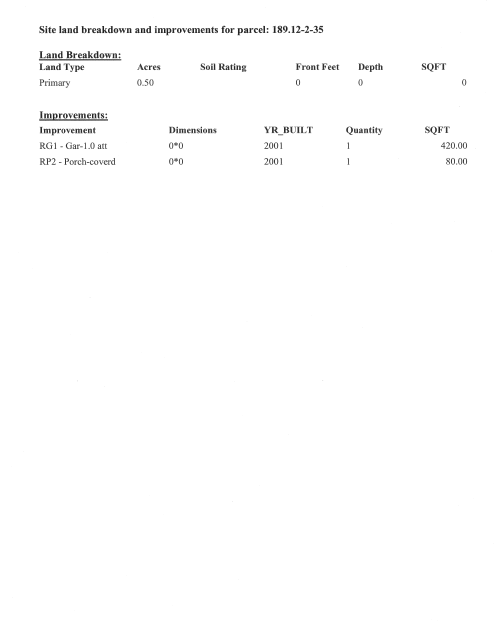 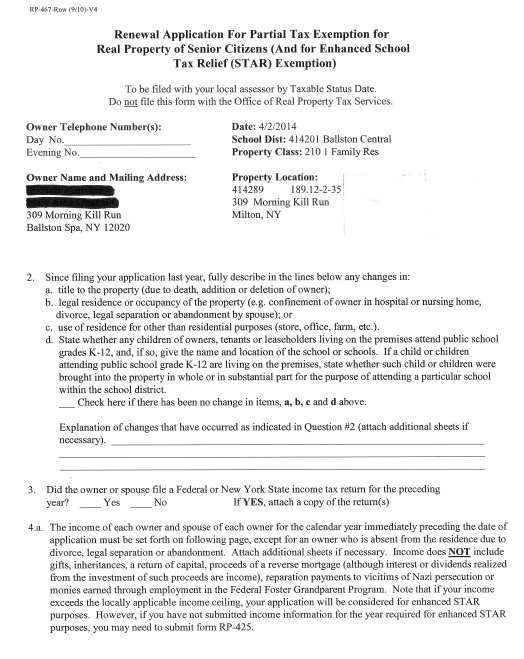 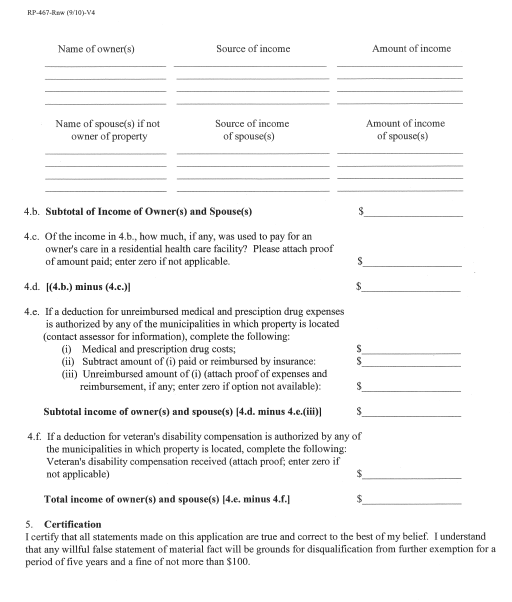 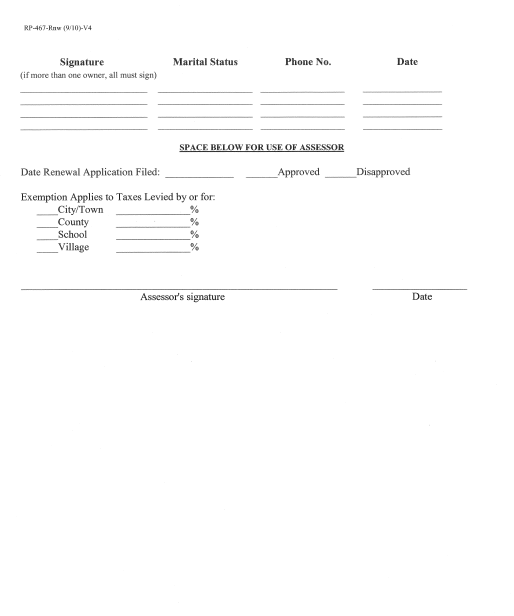 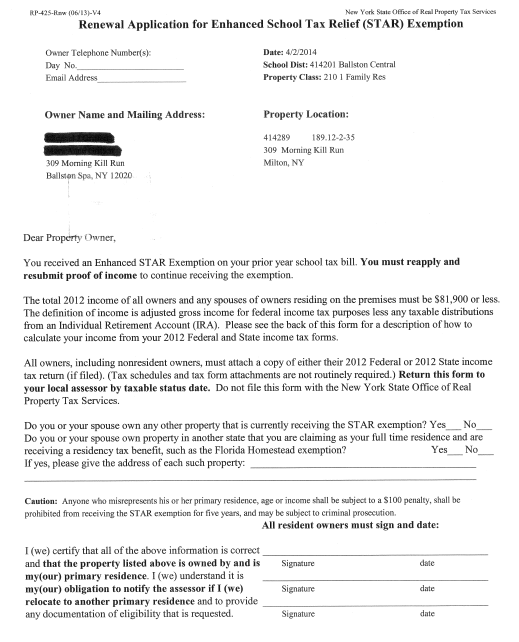 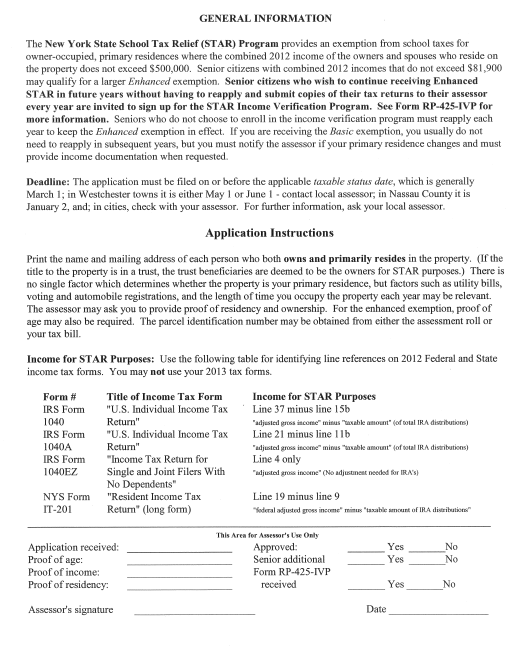 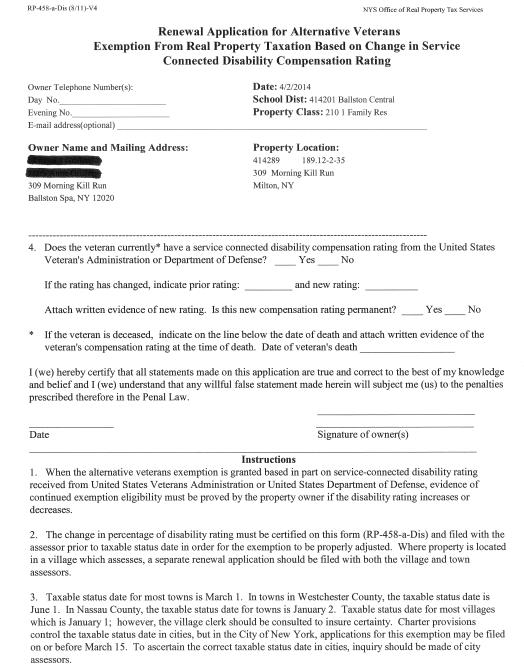 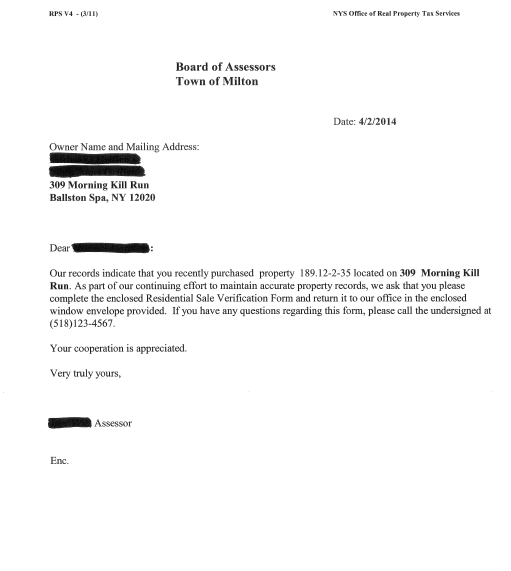 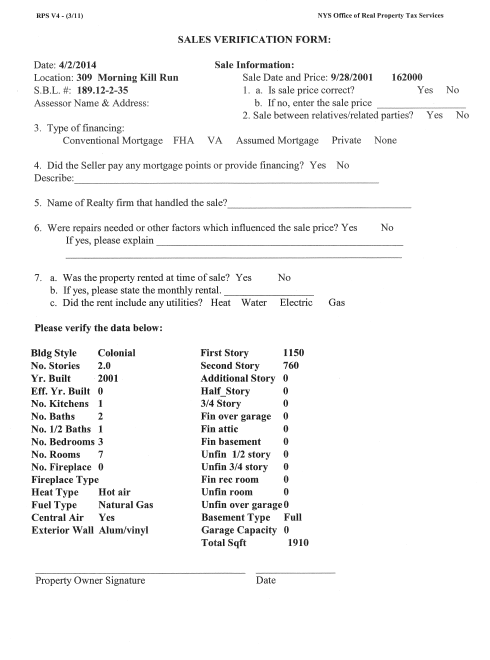 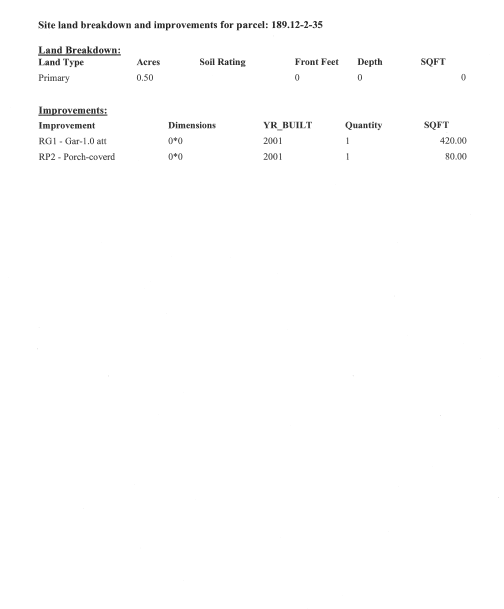 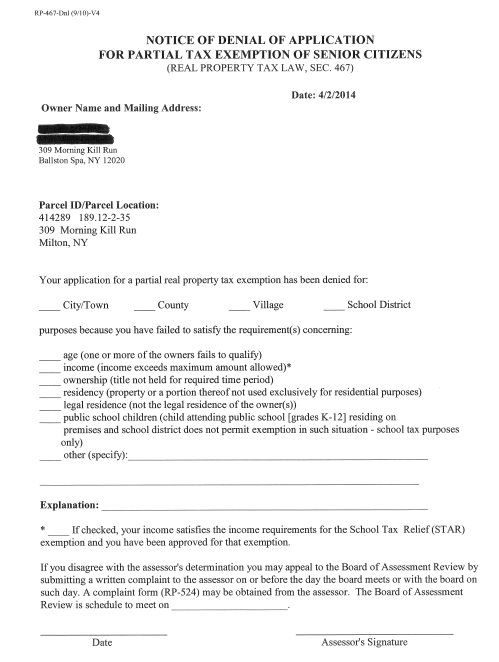 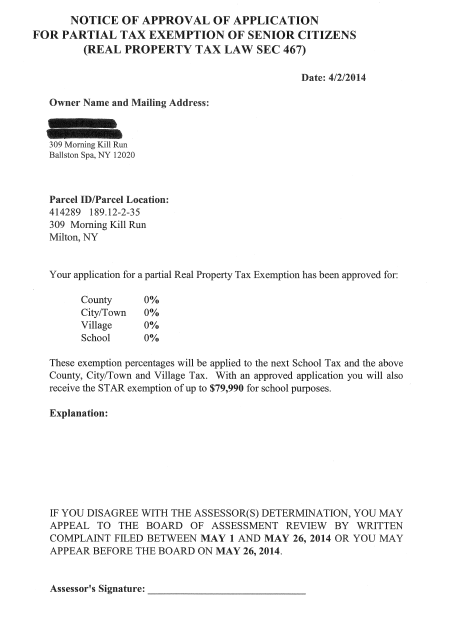 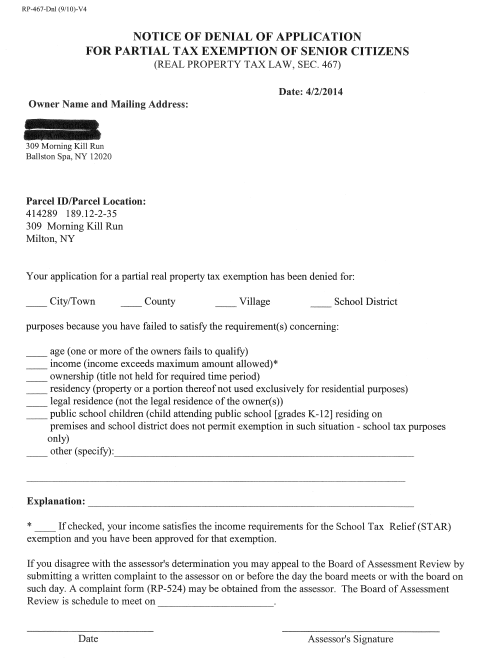 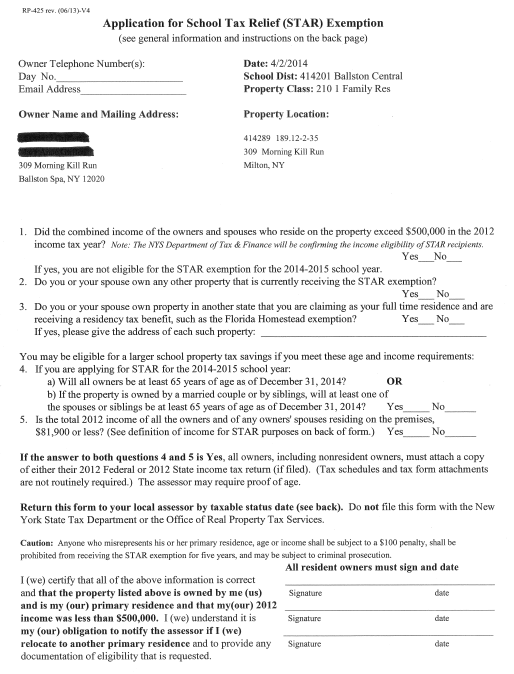 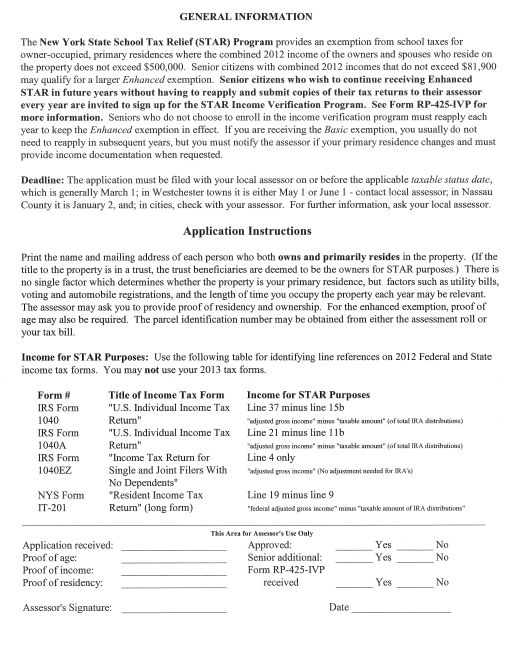 